РЕПУБЛИКА СРБИЈАОПШТИНА ШАБАЦдел. број:ОШ   “ВОЈВОДА СТЕПА“  ЛИПОЛИСТ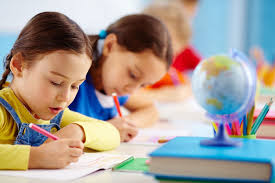 АНЕКСШКОЛСКОГ ПРОГРАМА(2018-2022.година)ЛИПОЛИСТ, ЈУН 2020.САДРЖАЈ:  ПРВИ РАЗРЕДАнекс школског програма за први  разред се темељи на Правилнику о изменама и допуни Правилника о плану наставе и учења за први циклус основног образовања и васпитања и програму наставе и учења за први разред основног образовања и васпитања на основу члана 67. став 1. Закона о основама система образовања и васпитања („Службени гласник РС”, бр. 88/17, 27/18 – др. закон, 10/19 и 6/20).ПЛАН НАСТАВЕ И УЧЕЊА ЗА ПРВИ ЦИКЛУС  ОСНОВНОГ ОБРАЗОВАЊА И ВАСПИТАЊАОблици образовно-васпитног рада којима се остварују обавезни наставни предмети,изборни програми и активности 1 Назив језика националне мањине у школама у којима се настава одржава на матерњем језику националне мањине. 2 Реализује се у школама у којима се настава одржава на матерњем језику националне мањине. 3 Ученик бира један од понуђених изборних програма. 4 Ученик припадник националне мањине који слуша наставу на српском језику може да изабере овај програм али није у обавези. * Број часова за ученике припаднике националних мањина ** Настава у природи организује се у складу са одговарајућим правилником.ТРЕЋИ РАЗРЕДАНЕКС школског програма за трећи разред рађен је према Правилнику о програму наставе и учења за трећи разред основног образовања и васпитања, на основу члана  67. став 1. Закона о основама система образовања и васпитања („Службени гласник РС”, бр. 88/17, 27/18 – др. закон и 10/19).Облици образовно – васпитног рада којима се остварују обавезни наставни предметиИзборни програми и активностиА. ОБАВЕЗНИ  ПРЕДМЕТИКључни појмови садржаја: бројеви прве хиљаде, разломак, децимални запис броја, круг, троугао, правоугаоник, квадрат, угао, паралелне праве, нормалне праве, појам површине, једначине и неједначине, мерење дужине, масе, времена и запремине течности.Кључни појмови садржаја: крај, човек, животне заједнице, оријентација у времену и простору, прошлост краја, кретање, материјали.Кључни појмови  садржаја: простор, облик, линија, боја, текстура.Кључни појмови садржаја:певање, свирање, слушање, музичке игре, музички бонтон, нотно писмо.Кључни појмови садржаја:физичке способности, моторичке вештине, здравље, плес и игра.ПРАЋЕЊЕ И ОЦЕЊИВАЊЕ ПОСТИГНУЋА УЧЕНИКАПраћење напредовања и оцењивање постигнућа ученика   у Пројектној настави се реализује у складу са важећим законима и прописима -Законом о основама система образовања и васпитања , Закон о основном образовању и васпитању,Правилникомо оцењивању ученика у основном образовању и васпитању.Оцена  је описна  и то на три нивоа: истиче се, добар, задовољава.ПЛАН  РАДА ОДЕЉЕЊСКОГ СТАРЕШИНЕСЕДМИ РАЗРЕДОСМИ РАЗРЕДНА ОСНОВУ ПРАВИЛНИКА  О ИЗМЕНАМА И ДОПУНИ ПРАВИЛНИКА О НАСТАВНОМ ПРОГРАМУ ЗА ОСМИ РАЗРЕД ОСНОВНОГ ОБРАЗОВАЊА И ВАСПИТАЊА ЗА ШК.2020/2021. ГОД. РАДИ СЕ ИЗМЕНА ПРОГРАМА СЛЕДЕЋИХ ПРЕДМЕТА:ИНФОРМАТИКА И РАЧУНАРСТВО,ТЕХНИКА И ТЕХНОЛОГИЈА, ФИЗИЧКО И ЗДРАВСТВЕНО ВАСПИТАЊЕПРОГРАМ ЕКСКУРЗИЈЕ УЧЕНИКА ШКОЛСКЕ 2020/2021.ГОДИНЕПошто је у старијим разредима мали број ученика, договор је да иду заједно ученици 5. и 6. разреда, као и 7. и 8. разреда.Образовни и васпитни задаци екскурзије: -упознавање ученика са појавама и односима у природној и друштвеној средини;-упознавање ученика са културним и историјским наслеђем;-проучавање објеката и феномена у природи;-уочавање узрочно-последичних односа у конкретним природним и друштвеним условима;-развијање интересовања за природу и еколошке навике;-упознавање начина живота и рада људи у подунавском округу;-развијање позитивног односа према: националним, културним и естетским вредностима;-развијање позитивног односа према социјалним односима.      Анекс Школског програма је разматран и усвојен на седници Школског одбора одржаној 2020. године.              Директор школе                                                                            Председник Школског одбора ____________________________                                                              ____________________________         (Добросав Тушановић)                                                                          (Милан Вујанић)                                                                          Липолист, 2020.Први разредТрећи  разредСедми разредОсми разредРед.бр.А.  ОБАВЕЗНИ ПРЕДМЕТИПРВИ РАЗРЕДПРВИ РАЗРЕДДРУГИ РАЗРЕДДРУГИ РАЗРЕДТРЕЋИ РАЗРЕДТРЕЋИ РАЗРЕДЧЕТВРТИ РАЗРЕДЧЕТВРТИ РАЗРЕДРед.бр.А.  ОБАВЕЗНИ ПРЕДМЕТИнед.год.нед.год.нед.год.нед.год.1.Српски језик _________  језик 51805180518051802. Српски језик као нематерњи272272310831083.Страни језик2722722722724. Математика51805180518051805. Свет око нас272272 ----6.Природа и друштво----272272 7.Ликовна култура1362722722728.Музичка  култура1361361361369.Физичко и здравствено васпитање  310831083108310810.Дигитални свет136Укупно А20 -22 *720-792 *21 - 23 *756 -828 *21-24 *756 -864 *21 –24 *756 –864 *Ред. бројБ.     ИЗБОРНИ           ПРОГРАМИВерска настава/Грађанско васпитање1361361361362.Матерњи језик/говор са елементима националне културе 272272272272Укупно Б1-3*36 – 108 *1-3*36 – 108 *1-3*36 – 108 *1-3*36 – 108 *Укупно А + Б21 –23 *756- 828*22- 24*792-864*22-25*792-900*22-25*792-900*Ред.бр. ОБЛИК образовно-васпитног рада ПРВИ РАЗРЕД ПРВИ РАЗРЕД Ред.бр. ОБЛИК образовно-васпитног рада нед. год. 1. Редовна настава 21-23* 756-828* 2. Допунска настава 1 36 3. Настава у природи **7-10 дана годишње7-10 дана годишњеРед.бр. ОСТАЛИ ОБЛИЦИ ОБРАЗОВНО- ВАСПИТНОГ РАДА ПРВИ РАЗРЕД ПРВИ РАЗРЕД Ред.бр. ОСТАЛИ ОБЛИЦИ ОБРАЗОВНО- ВАСПИТНОГ РАДА нед. год. 1. Час одељ.старешине 1 36 2. Ваннаставне активности 1-2 36-72 3. Екскурзија1-3  дана годишње1-3  дана годишњеНазив предметаДИГИТАЛНИ СВЕТДИГИТАЛНИ СВЕТДИГИТАЛНИ СВЕТЦиљЦиљ наставе и учења предмета Дигитални свет је развијање дигиталнe компетенције ученика ради њиховог оспособљавања за безбедну и правилну употребу дигиталних уређаја за учење, комуникацију, сарадњу и развој алгоритамског начина размишљања.Циљ наставе и учења предмета Дигитални свет је развијање дигиталнe компетенције ученика ради њиховог оспособљавања за безбедну и правилну употребу дигиталних уређаја за учење, комуникацију, сарадњу и развој алгоритамског начина размишљања.Циљ наставе и учења предмета Дигитални свет је развијање дигиталнe компетенције ученика ради њиховог оспособљавања за безбедну и правилну употребу дигиталних уређаја за учење, комуникацију, сарадњу и развој алгоритамског начина размишљања.РазредПРВИПРВИПРВИГодишњи фонд часова363636ИСХОДИ  По завршетку разреда ученик ће бити у стању да:ИСХОДИ  По завршетку разреда ученик ће бити у стању да:ОБЛАСТ/ТЕМАСАДРЖАЈИпрепозна дигиталне уређаје из окружења и именује неке од њих; наведе неке од животних ситуација у којима дигитални уређаји олакшавају обављање послова; упореди начине рада и живота људи пре и после појаве дигиталних уређаја;упореди начине креативног изражавања са дигиталним уређајима и без њих; користи дигиталне уџбенике за учење (самостално и/или уз помоћ наставника);  упореди дигитални и папирни уџбеникпрепозна дигиталне уређаје из окружења и именује неке од њих; наведе неке од животних ситуација у којима дигитални уређаји олакшавају обављање послова; упореди начине рада и живота људи пре и после појаве дигиталних уређаја;упореди начине креативног изражавања са дигиталним уређајима и без њих; користи дигиталне уџбенике за учење (самостално и/или уз помоћ наставника);  упореди дигитални и папирни уџбеникДИГИТАЛНО ДРУШТВОРазличит изглед дигиталних уређаја. Дигитални уређаји у различитим занимањима. Учење уз помоћ дигиталних уџбеника. Креативно изражавање са дигиталним уређајима и без њих. Комуникација посредством дигиталних уређаја. Дигитални уређај и паметни дигитални уређај. Коришћење дигиталних уређаја за повећање прилика за учење и стицање искуства ученика у области науке, културе и уметности. упореди традиционалне видове комуникације са комуникацијом посредством дигиталних уређаја; наведе неке од карактеристика „паметног“ дигиталног уређаја; наведе на који начин дигитални уређаји могу да допринесу упознавању културне баштине; наведе основна правила за коришћење дигиталних уређаја како не би угрозио здрављенаведе неке од здравствених ризика везаних за прекомерно или неправилно коришћење дигиталних уређаја;  доведе у везу начин одлагања електронског отпада са загађењем животне средине; наброји основне податке о личности; објасни зашто саопштавање података о личности представља ризично понашање при комуникацији помоћу дигиталних уређаја; именује особе или институције којима се треба обратити за помоћ у случају контакта са непримереним дигиталним садржајем, непознатим, злонамерним особама или особама које комуницирају на неприхватљив начин; наведе основне препоруке за руковање дигиталним уређајем на одговоран начин (примена мера физичке заштите) и објасни зашто је важно примењивати их; анализира једноставан познати поступак/активност и предлаже кораке за његово спровођење; протумачи симболе познатог/договореног значења и спроведе поступак описан њима; уочи и исправи грешку у симболима израженом упутству (алгоритму), провери ваљаност свог решења и по потреби га поправи (самостално или сараднички); доведе у везу алгоритам и понашање дигиталног уређајаупореди традиционалне видове комуникације са комуникацијом посредством дигиталних уређаја; наведе неке од карактеристика „паметног“ дигиталног уређаја; наведе на који начин дигитални уређаји могу да допринесу упознавању културне баштине; наведе основна правила за коришћење дигиталних уређаја како не би угрозио здрављенаведе неке од здравствених ризика везаних за прекомерно или неправилно коришћење дигиталних уређаја;  доведе у везу начин одлагања електронског отпада са загађењем животне средине; наброји основне податке о личности; објасни зашто саопштавање података о личности представља ризично понашање при комуникацији помоћу дигиталних уређаја; именује особе или институције којима се треба обратити за помоћ у случају контакта са непримереним дигиталним садржајем, непознатим, злонамерним особама или особама које комуницирају на неприхватљив начин; наведе основне препоруке за руковање дигиталним уређајем на одговоран начин (примена мера физичке заштите) и објасни зашто је важно примењивати их; анализира једноставан познати поступак/активност и предлаже кораке за његово спровођење; протумачи симболе познатог/договореног значења и спроведе поступак описан њима; уочи и исправи грешку у симболима израженом упутству (алгоритму), провери ваљаност свог решења и по потреби га поправи (самостално или сараднички); доведе у везу алгоритам и понашање дигиталног уређајаБЕЗБЕДНО КОРИШЋЕЊЕ ДИГИТАЛНИХ УРЕЂАЈАДигитални уређај и наше здравље (вид, положај тела, време пред екраном, дигитални уређај као отпад). Подаци о личности и њихова заштита при комуникацији помоћу дигиталних уређаја. Помоћ у случају контакта са непримереним дигиталним садржајем, непознатим, злонамерним особама или особама које комуницирају на неприхватљив начин. Одговорно руковање дигиталним уређајем (мере физичке заштите, коришћење лозинке). упореди традиционалне видове комуникације са комуникацијом посредством дигиталних уређаја; наведе неке од карактеристика „паметног“ дигиталног уређаја; наведе на који начин дигитални уређаји могу да допринесу упознавању културне баштине; наведе основна правила за коришћење дигиталних уређаја како не би угрозио здрављенаведе неке од здравствених ризика везаних за прекомерно или неправилно коришћење дигиталних уређаја;  доведе у везу начин одлагања електронског отпада са загађењем животне средине; наброји основне податке о личности; објасни зашто саопштавање података о личности представља ризично понашање при комуникацији помоћу дигиталних уређаја; именује особе или институције којима се треба обратити за помоћ у случају контакта са непримереним дигиталним садржајем, непознатим, злонамерним особама или особама које комуницирају на неприхватљив начин; наведе основне препоруке за руковање дигиталним уређајем на одговоран начин (примена мера физичке заштите) и објасни зашто је важно примењивати их; анализира једноставан познати поступак/активност и предлаже кораке за његово спровођење; протумачи симболе познатог/договореног значења и спроведе поступак описан њима; уочи и исправи грешку у симболима израженом упутству (алгоритму), провери ваљаност свог решења и по потреби га поправи (самостално или сараднички); доведе у везу алгоритам и понашање дигиталног уређајаупореди традиционалне видове комуникације са комуникацијом посредством дигиталних уређаја; наведе неке од карактеристика „паметног“ дигиталног уређаја; наведе на који начин дигитални уређаји могу да допринесу упознавању културне баштине; наведе основна правила за коришћење дигиталних уређаја како не би угрозио здрављенаведе неке од здравствених ризика везаних за прекомерно или неправилно коришћење дигиталних уређаја;  доведе у везу начин одлагања електронског отпада са загађењем животне средине; наброји основне податке о личности; објасни зашто саопштавање података о личности представља ризично понашање при комуникацији помоћу дигиталних уређаја; именује особе или институције којима се треба обратити за помоћ у случају контакта са непримереним дигиталним садржајем, непознатим, злонамерним особама или особама које комуницирају на неприхватљив начин; наведе основне препоруке за руковање дигиталним уређајем на одговоран начин (примена мера физичке заштите) и објасни зашто је важно примењивати их; анализира једноставан познати поступак/активност и предлаже кораке за његово спровођење; протумачи симболе познатог/договореног значења и спроведе поступак описан њима; уочи и исправи грешку у симболима израженом упутству (алгоритму), провери ваљаност свог решења и по потреби га поправи (самостално или сараднички); доведе у везу алгоритам и понашање дигиталног уређајаАЛГОРИТАМСКИ НАЧИН РАЗМИШЉАЊАДигитални уређај и наше здравље (вид, положај тела, време пред екраном, дигитални уређај као отпад). Подаци о личности и њихова заштита при комуникацији помоћу дигиталних уређаја. Помоћ у случају контакта са непримереним дигиталним садржајем, непознатим, злонамерним особама или особама које комуницирају на неприхватљив начин. Одговорно руковање дигиталним уређајем (мере физичке заштите, коришћење лозинке). упореди традиционалне видове комуникације са комуникацијом посредством дигиталних уређаја; наведе неке од карактеристика „паметног“ дигиталног уређаја; наведе на који начин дигитални уређаји могу да допринесу упознавању културне баштине; наведе основна правила за коришћење дигиталних уређаја како не би угрозио здрављенаведе неке од здравствених ризика везаних за прекомерно или неправилно коришћење дигиталних уређаја;  доведе у везу начин одлагања електронског отпада са загађењем животне средине; наброји основне податке о личности; објасни зашто саопштавање података о личности представља ризично понашање при комуникацији помоћу дигиталних уређаја; именује особе или институције којима се треба обратити за помоћ у случају контакта са непримереним дигиталним садржајем, непознатим, злонамерним особама или особама које комуницирају на неприхватљив начин; наведе основне препоруке за руковање дигиталним уређајем на одговоран начин (примена мера физичке заштите) и објасни зашто је важно примењивати их; анализира једноставан познати поступак/активност и предлаже кораке за његово спровођење; протумачи симболе познатог/договореног значења и спроведе поступак описан њима; уочи и исправи грешку у симболима израженом упутству (алгоритму), провери ваљаност свог решења и по потреби га поправи (самостално или сараднички); доведе у везу алгоритам и понашање дигиталног уређајаупореди традиционалне видове комуникације са комуникацијом посредством дигиталних уређаја; наведе неке од карактеристика „паметног“ дигиталног уређаја; наведе на који начин дигитални уређаји могу да допринесу упознавању културне баштине; наведе основна правила за коришћење дигиталних уређаја како не би угрозио здрављенаведе неке од здравствених ризика везаних за прекомерно или неправилно коришћење дигиталних уређаја;  доведе у везу начин одлагања електронског отпада са загађењем животне средине; наброји основне податке о личности; објасни зашто саопштавање података о личности представља ризично понашање при комуникацији помоћу дигиталних уређаја; именује особе или институције којима се треба обратити за помоћ у случају контакта са непримереним дигиталним садржајем, непознатим, злонамерним особама или особама које комуницирају на неприхватљив начин; наведе основне препоруке за руковање дигиталним уређајем на одговоран начин (примена мера физичке заштите) и објасни зашто је важно примењивати их; анализира једноставан познати поступак/активност и предлаже кораке за његово спровођење; протумачи симболе познатог/договореног значења и спроведе поступак описан њима; уочи и исправи грешку у симболима израженом упутству (алгоритму), провери ваљаност свог решења и по потреби га поправи (самостално или сараднички); доведе у везу алгоритам и понашање дигиталног уређајаАЛГОРИТАМСКИ НАЧИН РАЗМИШЉАЊАРазлагање проблема на мање целине.Осмишљавање корака који воде до решења једноставног проблема. Тумачење постојећих и креирање алгоритама изражених симболима. Уочавање и исправљање грешака у алгоритму. Тумачење понашања дигиталног уређаја у односу на приказани алгоритам.упореди традиционалне видове комуникације са комуникацијом посредством дигиталних уређаја; наведе неке од карактеристика „паметног“ дигиталног уређаја; наведе на који начин дигитални уређаји могу да допринесу упознавању културне баштине; наведе основна правила за коришћење дигиталних уређаја како не би угрозио здрављенаведе неке од здравствених ризика везаних за прекомерно или неправилно коришћење дигиталних уређаја;  доведе у везу начин одлагања електронског отпада са загађењем животне средине; наброји основне податке о личности; објасни зашто саопштавање података о личности представља ризично понашање при комуникацији помоћу дигиталних уређаја; именује особе или институције којима се треба обратити за помоћ у случају контакта са непримереним дигиталним садржајем, непознатим, злонамерним особама или особама које комуницирају на неприхватљив начин; наведе основне препоруке за руковање дигиталним уређајем на одговоран начин (примена мера физичке заштите) и објасни зашто је важно примењивати их; анализира једноставан познати поступак/активност и предлаже кораке за његово спровођење; протумачи симболе познатог/договореног значења и спроведе поступак описан њима; уочи и исправи грешку у симболима израженом упутству (алгоритму), провери ваљаност свог решења и по потреби га поправи (самостално или сараднички); доведе у везу алгоритам и понашање дигиталног уређајаупореди традиционалне видове комуникације са комуникацијом посредством дигиталних уређаја; наведе неке од карактеристика „паметног“ дигиталног уређаја; наведе на који начин дигитални уређаји могу да допринесу упознавању културне баштине; наведе основна правила за коришћење дигиталних уређаја како не би угрозио здрављенаведе неке од здравствених ризика везаних за прекомерно или неправилно коришћење дигиталних уређаја;  доведе у везу начин одлагања електронског отпада са загађењем животне средине; наброји основне податке о личности; објасни зашто саопштавање података о личности представља ризично понашање при комуникацији помоћу дигиталних уређаја; именује особе или институције којима се треба обратити за помоћ у случају контакта са непримереним дигиталним садржајем, непознатим, злонамерним особама или особама које комуницирају на неприхватљив начин; наведе основне препоруке за руковање дигиталним уређајем на одговоран начин (примена мера физичке заштите) и објасни зашто је важно примењивати их; анализира једноставан познати поступак/активност и предлаже кораке за његово спровођење; протумачи симболе познатог/договореног значења и спроведе поступак описан њима; уочи и исправи грешку у симболима израженом упутству (алгоритму), провери ваљаност свог решења и по потреби га поправи (самостално или сараднички); доведе у везу алгоритам и понашање дигиталног уређајаАЛГОРИТАМСКИ НАЧИН РАЗМИШЉАЊАКључни појмови садржаја: дигитални уређаји, интернет, електронски отпад, подаци о личности, безбедност, решавање проблема, алгоритамРед. бројА. ОБАВЕЗНИ   ПРЕДМЕТИБр. часоваБр. часоваРед. бројА. ОБАВЕЗНИ   ПРЕДМЕТИнед.год.Српски језик5180Страни језик- Енглески језик272Математика 5180Природа и друштво272Ликовна култура272Музичка култура136Физичко и здравствено васпитање3108УКУПНО А20720Ред. бројБ. ИЗБОРНИ ПРОГРАМИВерска настава/ Грађанско васпитање136УКУПНО Б136УКУПНО А + Б21756Редни бројОБЛИК ОБРАЗОВНО – ВАСПИТНОГ РАДАНЕДЕЉНИ ФОНД ЧАСОВАГОДИШЊИ ФОНД ЧАСОВА1.Разредна настава217562.Пројектна настава1363.Допунска настава1364.Настава у природи8 дана годишње8 дана годишњеРеднибројОСТАЛИ ОБЛИЦИ ОБРАЗОВНО – ВАСПИТНОГ РАДАНЕДЕЉНИ ФОНД ЧАСОВАГОДИШЊИ ФОНД ЧАСОВА1.Час одељенског старешине1362.Слободна наставна активност – Чувари природе1363.Екскурзија3 дана годишње3 дана годишњеНазив предметаНазив предметаСРПСКИ ЈЕЗИКСРПСКИ ЈЕЗИКСРПСКИ ЈЕЗИКСРПСКИ ЈЕЗИКЦиљЦиљЦиљ учења Српског језика јесте да ученици овладају основним законитостима српског књижевног језика ради правилног усменог и писаног изражавања, негујући свест о значају улоге језика у очувању националног идентитета; да се оспособе за тумачење одабраних књижевних и других уметничких дела из српске и светске баштине, ради неговања традиције и културе српског народа и развијања интеркултуралности.Циљ учења Српског језика јесте да ученици овладају основним законитостима српског књижевног језика ради правилног усменог и писаног изражавања, негујући свест о значају улоге језика у очувању националног идентитета; да се оспособе за тумачење одабраних књижевних и других уметничких дела из српске и светске баштине, ради неговања традиције и културе српског народа и развијања интеркултуралности.Циљ учења Српског језика јесте да ученици овладају основним законитостима српског књижевног језика ради правилног усменог и писаног изражавања, негујући свест о значају улоге језика у очувању националног идентитета; да се оспособе за тумачење одабраних књижевних и других уметничких дела из српске и светске баштине, ради неговања традиције и културе српског народа и развијања интеркултуралности.Циљ учења Српског језика јесте да ученици овладају основним законитостима српског књижевног језика ради правилног усменог и писаног изражавања, негујући свест о значају улоге језика у очувању националног идентитета; да се оспособе за тумачење одабраних књижевних и других уметничких дела из српске и светске баштине, ради неговања традиције и културе српског народа и развијања интеркултуралности.Годишњи фондГодишњи фонд180  часова180  часова180  часова180  часоваРед. број наставне теме   ОБЛАСТ/ ТЕМА   ОБЛАСТ/ ТЕМАИСХОДИ          по завршетку области/теме/разреда ученик ће бити у стању да:Међупредметне компетенцијеСАДРЖАЈИКЊИЖЕВНОСТКЊИЖЕВНОСТчита са разумевањем различите текстове; свој доживљај прочитаних књижевних дела; изнесе своје мишљење о тексту; разликује књижевне врсте: лирску и епску песму, причу, басну, бајку, роман и драмски текст;одреди тему, редослед догађаја, време и место дешавања у прочитаном тексту;именује главне и споредне ликове и разликује њихове позитивне и негативне особине; уочи основне одлике лирске песме (стих,  строфа и рима); разуме пренесено значење пословице и басне и њихову поучност; разуме идеје књижевног дела;уочи основне одлике народне  бајке;разликује народну од ауторске бајке;представи главне особине јунака;уочи основне одлике народне епске песме; уочи поређење у књижевном делу и разуме његову улогу;уочи хумор у књижевном делу;изводи драмске текстовеКомпетенција за целоживотно учење Комуникација Рад с подацима и информацијама Дигитална компетенција  Решавање проблема  Сарадња Одговорно учешће у демократском друштву  Одговоран однос према здрављу  Одговоран однос према околини  Естетичка компетенцијаШколска лектираЛирска поезија 1. Душан Костић: Септембар 2. Григор Витез: Какве је боје поток/ Десанка Максимовић: Вожња 3. Душан Васиљев: Зима 4. Мирослав Антић: Шта је највеће/ Ф. Г. Лорка: Луцкаста песма 5. Драган Лукић: Свакога дана/ Шта је отац 6. Бранислав Црнчевић: Љутито мече/ Љубивоје Ршумовић: Аждаја своме чеду тепа 7. Милован Данојлић: Љубавна песма 8. Љубивоје Ршумовић: Домовина себрани лепотом 9. Химна Светоме Сави 10. Бранко Стевановић: Занимање Марка Краљевића Епска поезија 11. Народне песме: Марко Краљевић и бег Костадин, Орање Марка Краљевића Проза 1. Ла Фонтен: Цврчак и мрав/Езоп: Корњача и зец 2. Народна приповетка: Свети Сава и сељак без среће 3. Народна бајка: Чардак ни на небу ни на земљи 4. Народна приповетка: Свијету се не може угодити 5. Бранко Ћопић: Изокренута прича 6. Оскар Вајлд: Себични џин 7. Светлана Велмар Јанковић: Златно јагње (одломак) 8. Бранко В. Радичевић: Прича о дечаку и Месецу 9. Ијан Макјуен: Реч-две о Питеру (одломак) 10. Јохана Шпири: Хајди (одломак) 11. Народна бајка: Баш-Челик (читање у наставцима) 12. Јасминка Петровић: Од читања се расте (читање у наставцима) Драмски текстови 1. Душан Радовић: А зашто он вежба 2. Александар Поповић: Лед се топи 3. Јованка Јоргачевић: Никад два добра 4. Лаза Лазић: Суђење Популарни и информативни текстови Избор из илустрованих енциклопедија и часописа за децу о значајним личностима српског језика, књижевности и културе (Милева Ајнштајн, Михаило Пупин), знаменита завичајна личност и др. ДОМАЋА ЛЕКТИРА 1. Бранко Ћопић: Доживљаји Мачка Тоше 2. Избор из поезије Душана Радовића (Замислите, Да ли ми верујете, Страшан лав, Кад је био мрак, Тужне ђачке исповести, Здравица, Плави зец и друге песме) 3. Браћа Грим: Бајке (по избору) Књижевни појмови: – лирска песма, – химна, – епска песма, – народна бајка, – роман, – поређење, – персонификација (на нивоу препознавања), – опис, – дијалог, – приповедање, – епски јунак, – драмска радњаЈЕЗИКГраматикаПравописОртоепијаЈЕЗИКГраматикаПравописОртоепијаразликује врсте (и подврсте) речи у типичним случајевима;одреди основне граматичке категорије именица, придева и глагола;примењује основна правописна правила;попуни једноставан образац у који уноси  основне личне  податке;Компетенција за целоживотно учење Комуникација Рад с подацима и информацијама Дигитална компетенција  Решавање проблема  Сарадња Одговорно учешће у демократском друштву  Одговоран однос према здрављу  Одговоран однос према околини  Естетичка компетенцијаВрсте речи: именице (градивне, збирне); придеви (присвојни, градивни); род и број придева; заменице (личне заменице); глаголи; лице и број глагола. Подела речи на крају реда (граница на самогласник). Управни говор (први и други модел). Неуправни говор. Велико слово: писање имена народа, вишечланих географских назива (планина, река, језера, мора и сл.), празника, наслова књига и часописа; Писање присвојних придева изведених од властитих имена (суфикси: -ов, -ев, -ин; -ски, -чки, -шки). Речца не уз именице и придеве. Наводници (у управном говору, насловима дела, називима школа). Сугласник ј (између самогласника и-о и о-и). Скраћенице (мерне јединице за масу, дужину, време и запремину течности).ЈЕЗИЧКАКУЛТУРАЈЕЗИЧКАКУЛТУРАчита текст поштујући интонацију реченице/стиха;изражајно рецитује песму и чита прозни текст;разликује описодприповедања у књижевномделу;покажепримередијалога у песми, причи и драмском тексту;варира језички израз; разликује формални од неформалног говора (комуникације);учествује у разговору поштујући уобичајена правила комуникације и пажљиво слуша саговорникапрепричава, прича и описује и на сажет и на опширан начин;извештава о догађајима водећи рачуна о прецизности, тачности, објективности  и сажетости;споји више реченица у краћу и дужу целину;јасно и разговетно изговори обавештајну, упитну и заповедну реченицу, поштујући одговарајућу интонацију и логичкиакценат, паузе, брзину и темпоКомпетенција за целоживотно учење Комуникација Рад с подацима и информацијама Дигитална компетенција  Решавање проблема  Сарадња Одговорно учешће у демократском друштву  Одговоран однос према здрављу  Одговоран однос према околини  Естетичка компетенцијаКраћи и дужи текстови – књижевни и некњижевни, као и нелинеарни текстови. Причање о догађајима и доживљајима, стварним и измишљеним (усмено и писано). Описивање људи, животиња и природе (плански приступ) – усмено и писано. Различите комуникативне ситуације (комуникација са одраслима и са вршњацима; у школи, у продавници, телефонски разговор, поздрављања, честитања и сл.). Богаћење речника: речи истог или сличног значења; речи супротног значења; речи које значе нешто умањено и увећано (уз одговарајуће текстове из лектире). Правописне вежбе: вежбе допуњавања и избора правилног облика речи; диктат, аутодиктат. Језичке вежбе: проширивање и допуњавање реченица различитим врстама речи, промена реда речи у реченици, промена дужине реченице. Лексичко-семантичке вежбе: речи који припадају различитим тематским скуповима; речи супротног значања али исте врсте и истог рода и броја, промена граматичког лица у тексту; основно и пренесено значење речи и друго. Стилске вежбе: састављање прича на основу задатих речи; сажимање или проширивање познате приче (текста), мењање краја приче (текста); настављање приче на основу датог почетка; промена становишта (нпр. увести у текст нове ликове; сместити бајку у далеку будућност...). Говорне вежбе: рецитовање, изражајно читање, сценско приказивање драмског/драматизованог текста и сл.Кључни појмови садржаја: књижевност, језик, језичка култура. Програм наставе и учења Српског језика заснован је на исходима, односно на процесу учења и ученичким постигнућима. Исходи представљају опис интегрисаних знања, вештина, ставова и вредности које ученик гради, проширује и  продубљује кроз све три предметне области.Кључни појмови садржаја: књижевност, језик, језичка култура. Програм наставе и учења Српског језика заснован је на исходима, односно на процесу учења и ученичким постигнућима. Исходи представљају опис интегрисаних знања, вештина, ставова и вредности које ученик гради, проширује и  продубљује кроз све три предметне области.Кључни појмови садржаја: књижевност, језик, језичка култура. Програм наставе и учења Српског језика заснован је на исходима, односно на процесу учења и ученичким постигнућима. Исходи представљају опис интегрисаних знања, вештина, ставова и вредности које ученик гради, проширује и  продубљује кроз све три предметне области.Кључни појмови садржаја: књижевност, језик, језичка култура. Програм наставе и учења Српског језика заснован је на исходима, односно на процесу учења и ученичким постигнућима. Исходи представљају опис интегрисаних знања, вештина, ставова и вредности које ученик гради, проширује и  продубљује кроз све три предметне области.Кључни појмови садржаја: књижевност, језик, језичка култура. Програм наставе и учења Српског језика заснован је на исходима, односно на процесу учења и ученичким постигнућима. Исходи представљају опис интегрисаних знања, вештина, ставова и вредности које ученик гради, проширује и  продубљује кроз све три предметне области.Кључни појмови садржаја: књижевност, језик, језичка култура. Програм наставе и учења Српског језика заснован је на исходима, односно на процесу учења и ученичким постигнућима. Исходи представљају опис интегрисаних знања, вештина, ставова и вредности које ученик гради, проширује и  продубљује кроз све три предметне области.Назив предметаНазив предметаЕНГЛЕСКИ ЈЕЗИКЕНГЛЕСКИ ЈЕЗИКЕНГЛЕСКИ ЈЕЗИКЕНГЛЕСКИ ЈЕЗИКЦиљЦиљОпшти циљеви и задаци наставе и учења страног језика су да се ученик усвајањем фунционалних знања о језичком систему и култури и развијањем стратегије учења страног језика оспособи за основну усмену комуникацију и стекне позитиван однос према другим језицима, као и према сопственом језику и културном наслеђу.Општи циљеви и задаци наставе и учења страног језика су да се ученик усвајањем фунционалних знања о језичком систему и култури и развијањем стратегије учења страног језика оспособи за основну усмену комуникацију и стекне позитиван однос према другим језицима, као и према сопственом језику и културном наслеђу.Општи циљеви и задаци наставе и учења страног језика су да се ученик усвајањем фунционалних знања о језичком систему и култури и развијањем стратегије учења страног језика оспособи за основну усмену комуникацију и стекне позитиван однос према другим језицима, као и према сопственом језику и културном наслеђу.Општи циљеви и задаци наставе и учења страног језика су да се ученик усвајањем фунционалних знања о језичком систему и култури и развијањем стратегије учења страног језика оспособи за основну усмену комуникацију и стекне позитиван однос према другим језицима, као и према сопственом језику и културном наслеђу.Годишњи фондГодишњи фонд72 часа72 часа72 часа72 часаРед. број наставне теме   ОБЛАСТ/ ТЕМА   ОБЛАСТ/ ТЕМАИСХОДИ          по завршетку области/теме/разреда ученик ће бити у стању да:Међупредметне компетенцијеСтандарди постигнућа1.My classroom, toys and interactionsMy classroom, toys and interactionsРазумеју краће текстове који се односе на поздрављање, представљање и тражење/давање информација личне природе; поздраве и отпоздраве, представе себе и другог користећи једноставна језичка средства; поставе и одговоре на једноставна питања личне природе; у неколико везаних исказа саопште информације о себи и другима; уоче сличности и разлике у животу у школама у ВБ и код нас; поштују правила учтиве комуникације; разумеју једноставнe описe предмета; опишу предмете користећи једноставна језичка средства; разумеју и реагују на једноставне налоге; формулишу једноставне налоге; разумеју једноставне исказе којима се изражава припадање / неприпадање и реагују на њих; формулишу једноставне исказе који се односе припадање / неприпадање; разумеју и формулишу једноставне исказе који се односе на тражење и давање дозвола.Комуникација, сарадња,дигитална компетенција, рад са подацима и информацијама,одговорно учешће у демократском друштву, предузимљивост и оријентација ка предузетништву, одговоран однос према околини1.1.1.1.1.2.1.1.3.1.1.4.1.1.5.1.1.8.1.1.9.  1.1.10.  1.1.11.1.1.12.  1.1.13. 1.1.14.  1.1.15. 1.1.18. 1.1.20. 1.1.231.2.1.1.2.2.1.2.3.1.2.4.1.3.1.2.1.1.2.1.6. 2.1.19. 2.1.22.  2.1.25  2.1.26. 2.3.2.2.In the park, clothes and foodIn the park, clothes and foodПоставе и одговоре на једноставна питања личне природе; саопште информације о себи и другима користећи једноставна језичка средства; разумеју једноставнe описe предмета; опишу предмете користећи једноставна језичка средства; разумеју и формулишу једноставне савете; разумеју и реагују на упутства и налоге; дају упутства и налоге; разумеју и формулишу једноставне исказе који се односе на количину/број нечега; разумеју једноставна обавештења о простору и реагују на њих; траже и пруже кратка и једноставна обавештењао томе где се неко или нешто налази;опишу непосредни простор у којем се крећу једноставним језичким средствима; разумеју једноставне исказе којима се изражава припадање/неприпадање и реагује на њих; траже и дају једноставне исказе којима се изражава припадањКомуникација, сарадња,компетенција за учење, дигитална компетенција, рад са подацима и информацијама,одговорно учешће у демократском друштву, одговоран однос према околини, одговоран однос према здрављу1.1.1.1.1.2.1.1.3.1.1.4.1.1.5.1.1.8.1.1.9.  1.1.10.  1.1.11.1.1.12.  1.1.13. 1.1.14.  1.1.15. 1.1.18. 1.1.20. 1.1.231.2.1.1.2.2.1.2.3.1.2.4.1.3.1.2.1.1.2.1.6. 2.1.19. 2.1.22.  2.1.25  2.1.26. 2.3.2.3.Activities and describing people/things/placesActivities and describing people/things/placesРазумеју једноставан опис бића и предмета;опишу жива бића и предмете једноставним језичким средствима;разумеју и формулишу једноставне исказе који се односе на изражавање допадања/недопадања и реагују на њих; разумеју и формулишу једноставне исказе који се односе на способности;  разумеју позив на заједничку активност и реагују на њега; формулишу позив на заједничку активност користећи једноставна језичка средства; разумеју једноставне савете, предлоге и упозорења и реагују на њих; разумеју и опишу начин забаве у слободно време (плажа, пикник и сл.). Комуникација, сарадња,компетенција за учење, дигитална компетенција, рад са подацима и информацијама,одговоран однос према околини, одговоран однос према здрављу3.Activities and describing people/things/placesActivities and describing people/things/placesРазумеју једноставан опис бића и предмета;опишу жива бића и предмете једноставним језичким средствима;разумеју и формулишу једноставне исказе који се односе на изражавање допадања/недопадања и реагују на њих; разумеју и формулишу једноставне исказе који се односе на способности;  разумеју позив на заједничку активност и реагују на њега; формулишу позив на заједничку активност користећи једноставна језичка средства; разумеју једноставне савете, предлоге и упозорења и реагују на њих; разумеју и опишу начин забаве у слободно време (плажа, пикник и сл.). Комуникација, сарадња,компетенција за учење, дигитална компетенција, рад са подацима и информацијама,одговоран однос према околини, одговоран однос према здрављуНазив предметаМАТЕМАТИКАМАТЕМАТИКАМАТЕМАТИКАМАТЕМАТИКАЦиљЦИЉ  наставе и учења Математике је да ученик, овладавајући математичким концептима, знањима и вештинама, развије основе апстрактног и критичког мишљења, позитивне ставове према математи- ци, способност комуникације математичким језиком и писмом и примени стечена знања и вештине у даљем школовању и решавању проблема из свакодневног живота, као и да формира основ за даљи развој математичких појмова.ЦИЉ  наставе и учења Математике је да ученик, овладавајући математичким концептима, знањима и вештинама, развије основе апстрактног и критичког мишљења, позитивне ставове према математи- ци, способност комуникације математичким језиком и писмом и примени стечена знања и вештине у даљем школовању и решавању проблема из свакодневног живота, као и да формира основ за даљи развој математичких појмова.ЦИЉ  наставе и учења Математике је да ученик, овладавајући математичким концептима, знањима и вештинама, развије основе апстрактног и критичког мишљења, позитивне ставове према математи- ци, способност комуникације математичким језиком и писмом и примени стечена знања и вештине у даљем школовању и решавању проблема из свакодневног живота, као и да формира основ за даљи развој математичких појмова.ЦИЉ  наставе и учења Математике је да ученик, овладавајући математичким концептима, знањима и вештинама, развије основе апстрактног и критичког мишљења, позитивне ставове према математи- ци, способност комуникације математичким језиком и писмом и примени стечена знања и вештине у даљем школовању и решавању проблема из свакодневног живота, као и да формира основ за даљи развој математичких појмова.Годишњи фонд180  часова180  часова180  часова180  часоваРед. број наставне темеОБЛАСТ/ ТЕМАИСХОДИпо завршетку области/теме/разреда ученик ће бити у стању да:Међупредметне компетенције САДРЖАЈИ1.БРОЈЕВИпрочита, запише и упореди бројеве прве хиљаде и прикаже их на бројевној правој;прочита број записан римским цифрама и напише дати број римским цифрама (до 1000);изврши четири основне рачунске операције, писмено и усмено (до 1000);подели број бројем прве десетице, са и без остатка, и провери резултат;процени вредност израза са једном рачунском операцијом;израчуна вредност бројевног израза са највише три рачунске операције;одреди десетице и стотине најближе датом броју;реши једначину са једном рачунском операцијом;одреди и запише скуп решења неједначине са сабирањем и одузимањем;реши проблемски задатак користећи бројевни израз или једначину;уочи делове целине и запише разломке облика ;упоредиразломкеобликаса једнаким имениоцима;резултат мерења дужине запише децималним бројем са једном децималом;уочи и   речима опише правило за настајање бројевног низа;чита и користи податке представљене табеларно или графички (стубичасти дијаграм и сликовни дијаграм);          Комуникација, сарадња,компетенција за учење, дигитална компетенција, рад са подацима и информацијама,одговоран однос према околини, одговоран однос према здрављу Бројеви прве хиљадеСабирање и одузимање (усмени и писмени поступак). Множење једноцифреним бројевима и бројем 10 и дељење бројевима прве десетице са и без остатка (усмени и писмени поступак). Зависност резултата од промене компонената. Једначине облика: a + x = b, a – x = b, x – a = b, a × x = b. Неједначине облика: a ± x < b, a ± x > b, x – a < b, x – a > b. Разломци облика  Римске цифре D, М.Упоређивање разломака са једнаким имениоцима. Децимални запис броја са једном децималом2.ГЕОМЕТРИЈАцрта паралелне и нормалне праве, правоугаоник и квадрат;конструише троугао и круг;именује елементе угла, правоугаоника, квадрата, троугла и круга;разликује врсте углова и троуглова;одреди обим правоугаоника, квадрата и троугла, применом обрасца;опише особине правоугаоника и квадрата;преслика геометријску фигуру у квадратној или тачкастој мрежи на основу задатог упутства;користи геометријски прибор и софтверске алате за цртање; Комуникација, сарадња,компетенција за учење, дигитална компетенција, рад са подацима и информацијама,одговоран однос према околини, одговоран однос према здрављуУзајамни положаји правих (паралелне праве и праве које се секу). Угао, врсте углова. Троугао, врсте троуглова. Кружница и круг. Правоугаоник и квадрат. Обим троугла, квадрата и правоугаоника. Цртање паралелних и нормалних правих помоћу лењира. Конструкције троугла и кружнице. Пресликавање геометријских фигура на квадратној мрежи.3.МЕРЕЊЕ И МЕРЕчита, упореди и претвара јединице за мерење дужине, масе, запремине течности и времена;упоредивеличине (дужина, маса, запреминатечности и време);измери површину геометријске фигуре задатом мером (правоугаоником, квадратом и троуглом);примењује концепт мерења у једноставним реалним ситуацијама.Комуникација, сарадња,компетенција за учење, дигитална компетенција, рад са подацима и информацијама,одговоран однос према околини, одговоран однос према здрављуМерење масе (kg, g, t). Мерење времена (деценија, век, секунд). Мерење дужине (mm, km). Мерење запремине течности (l, dl, cl, ml, hl). Мерење површине геометријских фигура задатом мером.Назив предметаПРИРОДА И ДРУШТВОПРИРОДА И ДРУШТВОПРИРОДА И ДРУШТВОПРИРОДА И ДРУШТВОЦиљЦИЉ  наставе и учења Природе и друштва  јесте упознавање себе, свог природног и друштвеног окружења и развијање способности за одговоран живот у њему.ЦИЉ  наставе и учења Природе и друштва  јесте упознавање себе, свог природног и друштвеног окружења и развијање способности за одговоран живот у њему.ЦИЉ  наставе и учења Природе и друштва  јесте упознавање себе, свог природног и друштвеног окружења и развијање способности за одговоран живот у њему.ЦИЉ  наставе и учења Природе и друштва  јесте упознавање себе, свог природног и друштвеног окружења и развијање способности за одговоран живот у њему.Годишњи фонд72  часа72  часа72  часа72  часаРед. број наставне темеОБЛАСТ/ ТЕМАИСХОДИпо завршетку области/теме/разреда ученик ће бити у стању да:Међупредметне компетенцијеСАДРЖАЈИ1. МОЈ КРАЈ – ПРИРОДА, ЧОВЕК, ДРУШТВОидентификује облике рељефа и површинских вода у свом крају;илуструје примерима како рељеф и површинске воде утичу на живот људи у крају;примени правила друштвено прихватљивог понашања поштујући права, обавезе и различитости међу људима;повеже различита занимања и делатности са потребама људи у крају у коме живи;повеже врсте и значај саобраћаја у свом крајуса потребама људи;примени правила безбедног понашања  у саобраћају;разликује чврсто, течно и гасовито стање воде у природи и свакодневном животу;повеже температурне промене са променама запремине и кретања ваздуха;очита вредности температуре воде, ваздуха и тела помоћу термометра;прикаже везе међу живим бићима у различитим животним заједницама помоћу ланаца исхране;илуструје примерима одговоран и  неодговоран однос човека према животној средини;примени поступке (мере) заштите од заразних болести;  разликује повратне и неповратне промене материјала;уочи сличности и разлике међу течностима – тече, променљивост облика; провидност, боја, густина;одабере материјале који по топлотној проводљивости највише одговарају употреби у свакодневном животу;објасникакорециклажапомажеочувањуприроде;изведе једноставне огледе/експерименте и повеже резултат са објашњењем/закључком;сарађује са другима у групи на заједничким активностима;представи резултате истраживања (писано, усмено, помоћу ленте времена, Power Point презентацијом и/или цртежом и др);повеже резултате рада са уложеним трудом     Комуникација, сарадња,компетенција за учење, дигитална компетенција, рад са подацима и информацијама,одговоран однос према околини, одговоран однос према здрављу    одговорно учешће у демократском друштвуОблици рељефа:  узвишења ( подножје, стране, обронци, врх).равнице и удубљења. Рељеф у мом крају. Површинске воде: река и њене притоке (лева и десна обала); бара и језеро. Површинске воде у мом краја. Групе људи: становници и народи краја (права и обавезе; обичаји; суживот). Производне и непроизводне делатности и њихова међузависност. Село и град, њихова повезаност, зависност и међуусловљеност. Значај и улога саобраћаја. Путнички, теретни и информациони саобраћај. Безбедно понашање ученика на саобраћајницама у крају. Опрема за безбедну вожњу ролера, тротинета и бицикла. Течно, гасовито и чврсто стање воде. Кружење воде у природи. Промене при загревању и хлађењу ваздуха (промена температуре, запремина и кретање ваздуха). Мерење температуре воде, ваздуха и тела. Услови за живот, ланац исхране и међусобни утицаји у животним заједницама: • Копнене животне заједнице: шуме, ливаде и пашњаци; • Водене животне заједнице: баре, језера и реке. Култивисане животне заједнице: воћњаци, повртњаци, њиве и паркови. Значај и заштита земљишта и копнених животних заједница. Значај и заштита вода и водених животних заједница. Животне заједнице у мом крају и човеков однос према њима. Начини преношења и мере заштите од заразних болести (грип, заразна жутица, варичеле) и болести које преносе животиње (крпељи, вашке).	2.МОЈ КРАЈ – ОРИЈЕНТАЦИЈА У ПРОСТОРУ И ВРЕМЕНУОдреди положај задатог објекта у односу на истакнуте облике рељефа и површинске воде у свом крају;Се оријентише у простору помоћу компаса и оријентира из природе/окружења;опише пут којим се може стићи од једне до друге тачке помоћу плана насеља;идентификује географске објекте у свом крају користећи географску карту Републике Србије;користи временске одреднице (година, деценија, век) у свакодневним ситуацијама и приликом описивања догађаја из прошлости;- прикупи и представи податке о прошлости породице и крајасарађује са другима у групи на заједничким активностима;представи резултате истраживања (писано, усмено, помоћу ленте времена, Power Point презентацијом и/или цртежом и др);повеже резултате рада са уложеним трудом     Комуникација, сарадња,компетенција за учење, дигитална компетенција, рад са подацима и информацијама,одговоран однос према околини, одговоран однос према здрављу    одговорно учешће у демократском друштвуГлавне стране света. Умањено приказивање објеката и приказивање из ,,птичије” перспективе. План насеља. Географска карта Републике Србије: картографске боје, картографски знаци). Мој крај на географској карти Републике Србије. Временске одреднице (датум, година, деценија и век).3.МОЈ КРАЈ - ПРОШЛОСТкористи временске одреднице (година, деценија, век) у свакодневним ситуацијама и приликом описивања догађаја из прошлости;- прикупи и представи податке о прошлости породице и крајасарађујесадругима у  групи на заједничким активностима;представи резултате истраживања (писано, усмено, помоћу ленте времена, Power Point презентацијом и/или цртежом и др);повеже резултате рада са уложеним трудомИсторијски извори (материјални, писани и усмени). Садашњост, прошлост, будућност: догађаји, људи и промене у мом крају. Породична прошлост (преци и потомци) и знаменити људи краја. Начин живота данас и у прошлости – занимања, одевање, исхрана, дечије игре.4.МОЈ КРАЈ -КРЕТАЊЕПовеже јачину деловања на тело са његовим пређеним растојањем;доводи у везу брзину падања тела са његовим обликом;разликује природне и вештачке изворе светлости;повеже промену величине и положаја сенке са променом положаја извора светлости;повеже промену јачине звука са променом удаљености од његовог извора;повеже температурне промене са променама запремине и кретања ваздухасарађује са другима у групи на заједничким активностима;представи резултате истраживања (писано, усмено, помоћу ленте времена, Power Point презентацијом и/или цртежом и др);повеже резултате рада са уложеним трудомКретање тела по путањи (праволинијско и криволинијско). Утицај јачине деловања на пређено растојање тела. Дејство Земљине теже – падање тела. Утицај облика тела на брзину падања. Извори светлости (природни и вештачки). Како настаје сенка – облик и величина сенке. Кретање производи звук: треперење затегнуте жице, гласних жица; различити звуци у природи. Звук као информација. Заштита од буке.5.МОЈ КРАЈ - МАТЕРИЈАЛИРазликује повратне и неповратне промене материјала;Уочи сличности и разлике међу течностима – тече, променљивост облика; провидност, боја, густина;Одабере материјале који по топлотној проводљивости највише одговарају употреби у свакодневном животу;Објасни како рециклажа помаже очувању природе;Изведе једноставне огледе/експерименте и повеже резултат са објашњењем/закључком;Сарађује са другима у групи на заједничким активностима;Представи резултате истраживања (писано, усмено, помоћу ленте времена, Power Point презентацијом и/или цртежом и др);Повеже резултате рада са уложеним трудомПромене материјала: повратне (истезање, савијање, ширење/ скупљање; испаравање, кондензовање, топљење/очвршћавање) и неповратне (сагоревање, рђање). Сличности и разлике међу течностима (вода, уље, детерџент за прање судова, мед, млеко, сок од лимуна). Вода и друге течности као растварачи. Зависност брзине растварања од уситњености материјала, температуре течности и мешања. Топлотна проводљивост материјала. Ваздух као топлотни изолатор у природи и свакодневном животу (крзно и перје; слојевито облачење, вунене рукавице, грађевински блокови, термос-боца). Значај рециклаже. Разврставање отпада од пластике, стакла, папира, метала. Рационална потрошња. Међусобни утицај човека и окружења (начин на који човек мења окружење), утицај на здравље и живот кроз правила понашања који доприносе одрживом развоју.Назив предмета  ЛИКОВНА  КУЛТУРА  ЛИКОВНА  КУЛТУРА  ЛИКОВНА  КУЛТУРА  ЛИКОВНА  КУЛТУРАЦиљЦИЉ  наставе и учења Ликовне културе је да се ученик, развијајући стваралачко мишљење и естетичке критеријуме кроз практични рад, оспособљава за комуникацију и  да изграђује позитиван однос према култури и уметничком наслеђу свог и других народа.ЦИЉ  наставе и учења Ликовне културе је да се ученик, развијајући стваралачко мишљење и естетичке критеријуме кроз практични рад, оспособљава за комуникацију и  да изграђује позитиван однос према култури и уметничком наслеђу свог и других народа.ЦИЉ  наставе и учења Ликовне културе је да се ученик, развијајући стваралачко мишљење и естетичке критеријуме кроз практични рад, оспособљава за комуникацију и  да изграђује позитиван однос према култури и уметничком наслеђу свог и других народа.ЦИЉ  наставе и учења Ликовне културе је да се ученик, развијајући стваралачко мишљење и естетичке критеријуме кроз практични рад, оспособљава за комуникацију и  да изграђује позитиван однос према култури и уметничком наслеђу свог и других народа.Годишњи фонд72  часа72  часа72  часа72  часаРед. број темеОБЛАСТ/ ТЕМАИСХОДИпо завршетку области/теме/разреда ученик ће бити у стању да:Међупредметне компетенцијеСАДРЖАЈИМАТЕРИЈАЛИПоштује инструкције за припремање, коришћење, одржавање и одлагање материјала и прибора;Повеже уметничко занимање и уметнички занат са одговарајућим продуктом;преобликује, самостално или у сарадњи са другима, амбалажу и предмете за рециклажу мењајући им употребну функцију;изрази своје доживљаје, емоције, имагинацију и запажања одабраним материјалом, прибором и техникама;користи одабране податке и информације као подстицај за стваралачки рад;протумачи једноставне визуелне информације и поруке из свакодневног живота;укаже на сличности и разлике које опажа у уметничким делима и традицији различитих народа;изрази одабране садржаје изразом лица, положајем тела, покретима или кретањем;распоредио блике, боје, линије и/или текстуре креирајући оригиналне композиције;разговара са вршњацима о доживљају простора, дизајна, уметничких и ученичких радова, уважавајући различитости;учествује у обликовању и уређењу простора у школи, код куће или у окружењу;разматра, у групи, шта и како је учио/ла и где та знања може применити    КомуникацијаРешавање проблема СарадњаОдговоран однос према здрављу Одговоран однос према околини  Естетичка компетенцијаСвојства материјала. Својства материјала за ликовно обликовање – тврдоћа, еластичност, растворљивост или постојаност (промене у току сушења, у контакту са светлошћу, у контакту са различитим супстанцама и подлогама...), материјали који могу да се користе као алатке (пера, крзно, длака, лишће, дрвца...). Изглед материјала – основне и изведене боје, природне и створене текстуре. Технике. Однос материјала, ликовне технике и идеје. Производи уметничких заната (накит, уметничке лутке, шешири, таписерије, ћилими, осликани текстил, собне светиљке и сенила, грнчарија, дуборез, гравуре...). Значај рециклирања, уметничка рециклажаСПОРАЗУМЕВАЊЕПоштује инструкције за припремање, коришћење, одржавање и одлагање материјала и прибора;Повеже уметничко занимање и уметнички занат са одговарајућим продуктом;преобликује, самостално или у сарадњи са другима, амбалажу и предмете за рециклажу мењајући им употребну функцију;изрази своје доживљаје, емоције, имагинацију и запажања  одабраним материјалом, прибором и техникама;користио дабране податке и информације као подстицај за стваралачки рад;протумачи једноставне визуелне информације и поруке из свакодневног живота;укаже на сличностии разлике које опажа у уметничким делима и традицији различитих народа;изрази одабране садржаје изразом лица, положајем тела, покретима или кретањем;распореди облике, боје, линије и/или  текстуре креирајући оригиналне композиције;разговара са вршњацима о доживљају простора, дизајна, уметничких и ученичких радова, уважавајући различитости;учествује у обликовању и уређењу простора у школи, код куће или у окружењу;разматра, у групи, шта и како је учио/ла и где та знања може применити    КомуникацијаРешавање проблема СарадњаОдговоран однос према здрављу Одговоран однос према околини  Естетичка компетенцијаГовор тела. Поглед, израз лица, држање тела, гест и кретање, однос вербалне и невербалне комуникације. Тумачење визуелних информација. Визуелне карактеристике биљака и животиња, знаци, симболи, униформе, заставе, ношње... Пејзаж, портрет, аутопортрет. Слика, текст, звук. Кратки анимирани филмови, рекламе, билборди... Лепо писање – плакат, позивнице, честитке...КОМПОЗИЦИЈАПоштује инструкције за припремање, коришћење, одржавање и одлагање материјала и прибора;Повеже уметничко занимање и уметнички занат са одговарајућим продуктом;преобликује, самостално или у сарадњи са другима, амбалажу и предмете за рециклажу мењајући им употребну функцију;изрази своје доживљаје, емоције, имагинацију и запажања  одабраним материјалом, прибором и техникама;користио дабране податке и информације као подстицај за стваралачки рад;протумачи једноставне визуелне информације и поруке из свакодневног живота;укаже на сличностии разлике које опажа у уметничким делима и традицији различитих народа;изрази одабране садржаје изразом лица, положајем тела, покретима или кретањем;распореди облике, боје, линије и/или  текстуре креирајући оригиналне композиције;разговара са вршњацима о доживљају простора, дизајна, уметничких и ученичких радова, уважавајући различитости;учествује у обликовању и уређењу простора у школи, код куће или у окружењу;разматра, у групи, шта и како је учио/ла и где та знања може применити    КомуникацијаРешавање проблема СарадњаОдговоран однос према здрављу Одговоран однос према околини  Естетичка компетенцијаКомпозиција. Дводимензионалне и тродимензионалне композиције, организација композиције, равнотежа. Орнамент. Традиционална и савремена употреба орнамената, симетрија.ПРОСТОРПоштује инструкције за припремање, коришћење, одржавање и одлагање материјала и прибора;Повеже уметничко занимање и уметнички занат са одговарајућим продуктом;преобликује, самостално или у сарадњи са другима, амбалажу и предмете за рециклажу мењајући им употребну функцију;изрази своје доживљаје, емоције, имагинацију и запажања  одабраним материјалом, прибором и техникама;користио дабране податке и информације као подстицај за стваралачки рад;протумачи једноставне визуелне информације и поруке из свакодневног живота;укаже на сличностии разлике које опажа у уметничким делима и традицији различитих народа;изрази одабране садржаје изразом лица, положајем тела, покретима или кретањем;распореди облике, боје, линије и/или  текстуре креирајући оригиналне композиције;разговара са вршњацима о доживљају простора, дизајна, уметничких и ученичких радова, уважавајући различитости;учествује у обликовању и уређењу простора у школи, код куће или у окружењу;разматра, у групи, шта и како је учио/ла и где та знања може применитиОблици у простору. Непокретни објекти у отвореном и затвореном простору (споменици, уметничка дела, експонати...). Композиција у простору – поставка изложбе, уређење просторије, уређење школе, уређење околине у локалној заједници... Оптичке илузије на дводимензионалној подлози, специјални ефекти на сцени, у филмовима, игрицама... Кретање. Покрет и кретање у природи, окружењу и уметничким делима.Назив предмета  МУЗИЧКА   КУЛТУРА  МУЗИЧКА   КУЛТУРА  МУЗИЧКА   КУЛТУРА  МУЗИЧКА   КУЛТУРАЦиљЦИЉ наставе и учења Музичке културе је да код ученика рaзвиjе интeрeсoвaње и љубав према музици кроз индивидуално и колективно музичко искуство којим се подстиче развијање креативности,естетског сензибилитета и духа заједништвa,као и одговорног односа према  очувању музичког наслеђа и културe свoгa и других нaрoдa.ЦИЉ наставе и учења Музичке културе је да код ученика рaзвиjе интeрeсoвaње и љубав према музици кроз индивидуално и колективно музичко искуство којим се подстиче развијање креативности,естетског сензибилитета и духа заједништвa,као и одговорног односа према  очувању музичког наслеђа и културe свoгa и других нaрoдa.ЦИЉ наставе и учења Музичке културе је да код ученика рaзвиjе интeрeсoвaње и љубав према музици кроз индивидуално и колективно музичко искуство којим се подстиче развијање креативности,естетског сензибилитета и духа заједништвa,као и одговорног односа према  очувању музичког наслеђа и културe свoгa и других нaрoдa.ЦИЉ наставе и учења Музичке културе је да код ученика рaзвиjе интeрeсoвaње и љубав према музици кроз индивидуално и колективно музичко искуство којим се подстиче развијање креативности,естетског сензибилитета и духа заједништвa,као и одговорног односа према  очувању музичког наслеђа и културe свoгa и других нaрoдa.Годишњи фонд36 часова36 часова36 часова36 часоваРед. број наставне теме   ОБЛАСТ/ ТЕМАИСХОДИ                по завршетку области/теме/разреда ученик ће бити у стању да:Међупредметне компетенцијеСАДРЖАЈИСЛУШАЊЕ МУЗИКЕОпише своја осећања у вези са слушањем музике;Наведе особине тона и основне музичке изражајне елементе;Разликује инструменте по боји звука и изражајним могућностима;Повезује карактер дела са избором инструмента и музичким изражајним елементима;Препозна музичку тему или карактеристични мотив који се понавља у слушаном делу;Повезује почетне тонове песама–модела и једноставних наменских песама са тонском висином;Изабере одговарајући музички садржај(од понуђених) према литерарном садржају;Поштује договорена правила понашања при слушању и извођењу музике;Самостално или уз помоћ одраслих, користи предности дигитализације;    КомуникацијаРешавање проблема СарадњаОдговоран однос према здрављу Одговоран однос према околини  Естетичка компетенција      Композиције различитог карактера и елементи музичке изражајности (мелодијска линија, темпо, ритам, динамика). Особине тона: боја (различити гласови и инструменти), трајање, јачина, тонске висине. Музички дијалог (хор, глас и хор, глас и инструмент, два гласа, два инструмента, један свирач, група свирача, оркестар). Различити жанрови везани за уобичајене ситуације у животу. Музичка прича. Филмска музика. Музички бонтон. Музика и здравље.Дигитализација.ИЗВОЂЕЊЕ МУЗИКЕПримењује правилан начин држања тела и дисања при певању;Изговара бројалице у ритму, уз покрет;Пева по слуху и са нотног текста песме различитог садржаја и расположења;Наведе особине тона и основне музичке изражајне елементе;Разликује инструменте по боји звука и изражајним могућностима;Повезује карактер дела са избором инструмента и музичким изражајним елементима;Повезује почетне тонове песама–модела и једноставних наменских песама са тонском висином;Комуницира са другима кроз извођење радиционалних и музичких игара уз покрет;Свира по слуху и из нотног текста ритмичку и мелодијску пратњу; поштује договорена правила понашања при слушању и извођењумузике;коментарише своје и туђе извођење музике;  самостално или уз помоћо драслих, користи предности дигитализације;учествује у школским приредбама и манифестацијамаДидактичке музичке игре. Правилaн начин певања – држање тела и дисање. Правилна дикција. Певање песама по слуху различитог садржаја и карактера Певање песама уз покрет. Певање модела и наменских песама и повезивање њихових почетних тонова у тонском опсегу од ха до це2. Певање и свирање песама из нотног текста. Дечји и алтернативни инструменти и начини свирања на њима. Инструментална пратња по слуху. Певање и извођење музичких игара уз свирање на дечјим инструментима – песме уз игру, дидактичке игре, музичке драматизације. Свирање инструменталних аранжмана на дечјим ритмичким инструментима и на алтернативним изворима звука. Музички бонтон. Особине тона: боја (различити гласови и инструменти), трајање (нотна трајања), јачина (динамичке ознаке – пиано, форте, крешендо и декрешендо), тонске висине (од це1 до ге1). Елементи музичког писма: линијски систем, виолински кључ, трајање тонова (половина, четвртина, осмина ноте и одговарајуће паузе) у такту 2/4. Јединица бројања. Тактирање у 2/4 такту.МУЗИЧКО СТВАРАЛАШТВОПримењује правилан начин држања тела и дисања при певању;Изговара бројалице у ритму, уз покрет;Пева по слуху и са нотног текста песме различитог садржаја и расположења;Наведе особине тона и основне музичке изражајне елементе;Разликује инструменте по боји звука и изражајним могућностима;Повезује карактер дела са избором инструмента и музичким изражајним елементима;Повезује почетне тонове песама–модела и једноставних наменских песама са тонском висином;Комуницира са другима кроз извођење традиционалних и музичких игара уз покрет;Свира по слуху и из нотног текста ритмичку и мелодијску пратњу; осмисли и изведе једноставну ритмичку и мелодијску пратњу;осмисли музички одговор на музичко питање;осмисли једноставну мелодију на краћи задати текст;изабере одговарајући музички садржај(од понуђених) према литерарном садржају;поштује договорена правила понашања при слушању и извођењумузике;коментарише своје и туђе извођење музике;  самостално или уз помоћо одраслих, користи  предности дигитализације;учествује у школским приредбама и манифестацијамаСтварање једноставне ритмичке и мелодијске (једноставне) пратње. Музичка питања и одговори и музичка допуњалка. Стварање звучне приче од познатих музичких садржаја, звучних ономатопеја и илустрација на краћи литерарни текст (учење у контексту).Назив предметаФИЗИЧКО И ЗДРАВСТВЕНО ВАСПИТАЊЕФИЗИЧКО И ЗДРАВСТВЕНО ВАСПИТАЊЕФИЗИЧКО И ЗДРАВСТВЕНО ВАСПИТАЊЕФИЗИЧКО И ЗДРАВСТВЕНО ВАСПИТАЊЕЦиљЦИЉ наставе и учења Физичког и здравственог васпитања је да ученик унапређује физичке способности, моторичке вештине и знања из области физичке и здравствене културе,ради очувања здравља и примене правилног и редовног физичког вежбања у савременим условима живота и рада.ЦИЉ наставе и учења Физичког и здравственог васпитања је да ученик унапређује физичке способности, моторичке вештине и знања из области физичке и здравствене културе,ради очувања здравља и примене правилног и редовног физичког вежбања у савременим условима живота и рада.ЦИЉ наставе и учења Физичког и здравственог васпитања је да ученик унапређује физичке способности, моторичке вештине и знања из области физичке и здравствене културе,ради очувања здравља и примене правилног и редовног физичког вежбања у савременим условима живота и рада.ЦИЉ наставе и учења Физичког и здравственог васпитања је да ученик унапређује физичке способности, моторичке вештине и знања из области физичке и здравствене културе,ради очувања здравља и примене правилног и редовног физичког вежбања у савременим условима живота и рада.Годишњи фонд108  часова108  часова108  часова108  часоваРед. број наставне теме   ОБЛАСТ/ ТЕМАИСХОДИ                по завршетку области/теме/разреда ученик ће бити у стању да:Међупредметне компетенцијеСАДРЖАЈИФИЗИЧКЕ СПОСОБНОСТИпримени једноставнe, двоставне општеприпремне вежбе (вежбе обликовања);правилн изводи вежбе, разноврсна природна и изведена кретања;комбинује усвојене моторичке вештине у игри и свакодневном животу;одржава равнотежу у различитим кретањима;коригује сопствено држање тела на основу савета наставника;правилно држи тело;правилно подиже, носи и спушта терет; изведе кретања, вежбе исаставе уз музичку пратњу;изведе дечји и народни плес;користи терминологију вежбања;поштује правила понашања на вежбалиштима;поштује мере безбедности током вежбања;одговорно се односи према објектима, справама и реквизитима;примени правила игре;навија и бодри учеснике у игри на начин којим никога не вређа;прихвати победу и  пораз као саставни део игре и такмичења;уредно одлаже своје ствари пре и након вежбања и у другим ситуацијама;правилно изводи и контролише покрете у различитим кретањима;прати промене у тежини и висини код себе и других;препозна здравствено стање када не треба да вежба;примењује хигијенске мере пре, у току и након вежбања и другим животним ситуацијама;уредно одржава простор у коме живи и борави;користи здраве намирнице у исхрани;повезује различита вежбања са њиховим утицајем наз дравље;препозна лепоту покрета у вежбању;се придржава правила вежбања;вреднује сопствена и туђа постигнућа у вежбању      КомуникацијаРешавање проблема СарадњаОдговоран однос према здрављу Одговоран однос према околини  Основни садржаји.Вежбе за развој снаге са и без реквизита. Вежбе за развој покретљивости са и без реквизита. Вежбе за развој аеробне издржљивости. Вежбе за развој брзине и експлозивне снаге. Вежбе за развој координације. Примена националне батерије тестова за праћење физичког развоја и моторичких способности.МОТОРИЧКЕ ВЕШТИНЕ СПОРТ И СПОРТСКЕ ДИСЦИПЛИНЕ1.Атлетика2.Спортска гимнастика3.Основе тимских, спортских и елементарних игара4.Плес и ритмика5.Полигонипримени једноставнe, двоставне општеприпремне вежбе (вежбе обликовања);правилно изводи вежбе, разноврсна природна и изведена кретања;комбинује усвојене моторичке вештине у игри и свакодневном животу;одржава равнотежу у различитим кретањима;коригује сопствено држања тела на основу савета наставника;правилно држи тело;правилно подиже, носи и спушта терет; изведе кретања, вежбе исаставе уз музичку пратњу;изведе дечји и народни плес;користи терминологију вежбања;поштује правила понашања на вежбалиштима;поштује мере безбедности током вежбања;одговорно се односи према објектима, справама и реквизитима;примени правила игре;навија и бодри учеснике у игри на начин којим никога не вређа;прихвати победу и  пораз као саставни део игре и такмичења;уредно одлаже своје ствари пре и након вежбања и у другим ситуацијама;правилно изводи и контролише покрете у различитим кретањима;прати промене у тежини и висини код себе и других;препозна здравствено стање када не треба да вежба;примењује хигијенске мере пре, у току и након вежбања и другим животним ситуацијама;уредно одржава простор у коме живи и борави;користи здраве намирнице у исхрани;повезује различита вежбања са њиховим утицајем на здравље;препозна лепоту покрета у вежбању;се придржава правила вежбања;вреднује сопствена и туђа постигнућа у вежбањуКомуникацијаРешавање проблема СарадњаОдговоран однос према здрављу Одговоран однос према околини  Техника трчања. Истрајно трчање. Скок удаљ згрчном техником. Бацање лоптице из залета. Скок увис прекорачном техником.Вежбе на тлу: вежбе и комбинације. Прескоци и скокови. Вежбе у вису, вежбе у упору и вежбе и вежбе променама висова и упора. Вежбе равнотеже на шведској клупи и ниској гредиИзмеђу четири ватре Мини-рукомет. Футсал – „мали фудбалВежбе са вијачом. Вежбе са лоптом. Народно коло „Савила се бела лоза винова”. Народно коло из краја у којем се школа налази.Полигон у складу са реализованим моторичким садржајима.ФИЗИЧКА И ЗДРАВСТВЕНА КУЛТУРА1.Култура вежбања и играња2.Здравствено васпитањепримени једноставнe, двоставне општеприпремне вежбе (вежбе обликовања);правилно изводи вежбе, разноврсна природна и изведена кретања;комбинује усвојене моторичке вештине у игри и свакодневном животу;одржава равнотежу у различитим кретањима;коригује сопствено држања тела на основу савета наставника;правилно држи тело;правилно подиже, носи и спушта терет; изведе кретања, вежбе исаставе уз музичку пратњу;изведе дечји и народни плес;користи терминологију вежбања;поштује правила понашања на вежбалиштима;поштује мере безбедности током вежбања;одговорно се односи према објектима, справама и реквизитима;примени правила игре;навија и бодри учеснике у игри на начин којим никога не вређа;прихвати победу и  пораз као саставни део игре и такмичења;уредно одлаже своје ствари пре и након вежбања и у другим ситуацијама;правилно изводи и контролише покрете у различитим кретањима;прати промене у тежини и висини код себе и других;препозна здравствено стање када не треба да вежба;примењује хигијенске мере пре, у току и након вежбања и другим животним ситуацијама;уредно одржава простор у коме живи и борави;користи здраве намирнице у исхрани;повезује различита вежбања са њиховим утицајем на здравље;препозна лепоту покрета у вежбању;се придржава правила вежбања;вреднује сопствена и туђа постигнућа у вежбањуКомуникацијаРешавање проблема СарадњаОдговоран однос према здрављу Одговоран однос према околини  Основна правила: Између четири ватре, Мини-рукомета и Футсала. Понашање према осталим учесницима у игри (према судији, играчима супротне и сопствене екипе). Чување и одржавање материјалних добара. Постављање, склањање и чување справа и реквизита неопходних за вежбање. „Ферплеј” (навијање, победа, пораз). Породица и вежбање. Вежбање као део дневних активности.Моје срце – пулс. Дисање и вежбање. Хигијена простора за вежбање. Значај воћа и поврћа у исхрани. Значај воде за организам и вежбање. Поступање у случају повреде.Назив предметаНазив предметаПРОЈЕКТНА   НАСТАВАПРОЈЕКТНА   НАСТАВАПРОЈЕКТНА   НАСТАВАПРОЈЕКТНА   НАСТАВАПРОЈЕКТНА   НАСТАВАЦиљЦиљЦИЉ: Пројектна настава је облик образовно-васпитног рада којим се развијају опште међупредметне компетенције уз употребу информационо-комуникационих технологија. Усмерена је на достизање исхода који се првенствено односе на логичко и критичко мишљење као и припрему ученика за лако сналажење у свету технике, технологије и рачунарства, како у свакодневном животу,тако и у процесу учења.ЦИЉ: Пројектна настава је облик образовно-васпитног рада којим се развијају опште међупредметне компетенције уз употребу информационо-комуникационих технологија. Усмерена је на достизање исхода који се првенствено односе на логичко и критичко мишљење као и припрему ученика за лако сналажење у свету технике, технологије и рачунарства, како у свакодневном животу,тако и у процесу учења.ЦИЉ: Пројектна настава је облик образовно-васпитног рада којим се развијају опште међупредметне компетенције уз употребу информационо-комуникационих технологија. Усмерена је на достизање исхода који се првенствено односе на логичко и критичко мишљење као и припрему ученика за лако сналажење у свету технике, технологије и рачунарства, како у свакодневном животу,тако и у процесу учења.ЦИЉ: Пројектна настава је облик образовно-васпитног рада којим се развијају опште међупредметне компетенције уз употребу информационо-комуникационих технологија. Усмерена је на достизање исхода који се првенствено односе на логичко и критичко мишљење као и припрему ученика за лако сналажење у свету технике, технологије и рачунарства, како у свакодневном животу,тако и у процесу учења.ЦИЉ: Пројектна настава је облик образовно-васпитног рада којим се развијају опште међупредметне компетенције уз употребу информационо-комуникационих технологија. Усмерена је на достизање исхода који се првенствено односе на логичко и критичко мишљење као и припрему ученика за лако сналажење у свету технике, технологије и рачунарства, како у свакодневном животу,тако и у процесу учења.Годишњи фондГодишњи фонд36  часова36  часова36  часова36  часова36  часоваФАЗЕ СВИХ АКТИВНОСТИФАЗЕ СВИХ АКТИВНОСТИФАЗЕ СВИХ АКТИВНОСТИАКТИВНОСТИ НАСТАВНИКААКТИВНОСТИ УЧЕНИКАНАЧИН ОСТВАРИВАЊА ПРОГРАМАИСХОДИ                              по завршетку области/теме/разреда ученик ће бити у стању да:1.ИЗБОР ТЕМЕИЗБОР ТЕМЕ- ученицима предлаже теме-води расправу о темама-тражи да бирају теме- расправљају, договарају се, бирају теме- повезивања познатог и непознатог,  (коришћење ваншколских знања, вештина и искустава ученика;)- учења помоћу примера  и примењивањем, (обезбеђуjе разумевањесврхе онога што се )учи,- развоjа процедуралних знања, - коришћења информационих технологиjа- комбиновања конвергентног (логичког) и дивергентног (стваралачког) мишљења- тражење решења за неки проблем (функционално повезивање знања, вештина и искустава)- планирање, евалуирање, презентовање резултата- тимски рад, односно процес сарадње, (поштовањењихових различитости)-самостално проналажење информациjа;- способност решавања проблема; - самостално учење; - рад у групи, - сарадњу;- критички однос према ластитом и туђем раду; - доношење одлука; аргументовање; - поштовање  рокова и преузимањеодговорности. самостално проналази информацијестекне способност решавања проблемасамостално учи успешно сарађује и ради у груписе критички односи према властитом и туђем раду самостално доноси одлуке уме да аргументујеусваја нове начине рада планирапоштује рокове и преузима одговорностиправилно седи при раду за рачунаромдобијене продукте учини видљивим и представи их другима.самостално и  правилно укључи рачунар, покрене  и користи програм за цртање, користи одговарајуће алатке овог програма, сачува свој цртеж и искључи рачунар;покрене програм за рад са текстом, унесе краћи текст и сачува документ на рачунару;користи интернет за учење и проналажење информација уз помоћ наставника;зна да наведе могуће последице на здравље услед неправилног коришћења дигиталних уређаја;предложи редослед активности у односу на постављени пројектни задатак.2.ФОРМИРАЊЕ ГРУПА и ПОДЕЛА ЗАДАТАКА  ЗА РЕАЛИЗАЦИЈУ ПРОЈЕКТАФОРМИРАЊЕ ГРУПА и ПОДЕЛА ЗАДАТАКА  ЗА РЕАЛИЗАЦИЈУ ПРОЈЕКТА- организација у формирањуг рупа и помоћ око поделе улога у групи-конкретизовање радних задатака појединца-договарају се око поделе на групе- бирају радне задатке у оквиру групе- дефинишу своју улогу у групи- повезивања познатог и непознатог,  (коришћење ваншколских знања, вештина и искустава ученика;)- учења помоћу примера  и примењивањем, (обезбеђуjе разумевањесврхе онога што се )учи,- развоjа процедуралних знања, - коришћења информационих технологиjа- комбиновања конвергентног (логичког) и дивергентног (стваралачког) мишљења- тражење решења за неки проблем (функционално повезивање знања, вештина и искустава)- планирање, евалуирање, презентовање резултата- тимски рад, односно процес сарадње, (поштовањењихових различитости)-самостално проналажење информациjа;- способност решавања проблема; - самостално учење; - рад у групи, - сарадњу;- критички однос према ластитом и туђем раду; - доношење одлука; аргументовање; - поштовање  рокова и преузимањеодговорности. самостално проналази информацијестекне способност решавања проблемасамостално учи успешно сарађује и ради у груписе критички односи према властитом и туђем раду самостално доноси одлуке уме да аргументујеусваја нове начине рада планирапоштује рокове и преузима одговорностиправилно седи при раду за рачунаромдобијене продукте учини видљивим и представи их другима.самостално и  правилно укључи рачунар, покрене  и користи програм за цртање, користи одговарајуће алатке овог програма, сачува свој цртеж и искључи рачунар;покрене програм за рад са текстом, унесе краћи текст и сачува документ на рачунару;користи интернет за учење и проналажење информација уз помоћ наставника;зна да наведе могуће последице на здравље услед неправилног коришћења дигиталних уређаја;предложи редослед активности у односу на постављени пројектни задатак.3.РАЗРАДА ПРОЈЕКТАРАЗРАДА ПРОЈЕКТА-координира рад група и рад у групи (израда мини плана: активности, задужења, време, средства, методе, сарадници )- помоћ ученицима око улога ( како инетрвјуисати, водити белешке, користити интернет и сл..)-усмерава радученика-подстиче активности-остварују добијене улоге-сарађују-истражују-израђују- повезивања познатог и непознатог,  (коришћење ваншколских знања, вештина и искустава ученика;)- учења помоћу примера  и примењивањем, (обезбеђуjе разумевањесврхе онога што се )учи,- развоjа процедуралних знања, - коришћења информационих технологиjа- комбиновања конвергентног (логичког) и дивергентног (стваралачког) мишљења- тражење решења за неки проблем (функционално повезивање знања, вештина и искустава)- планирање, евалуирање, презентовање резултата- тимски рад, односно процес сарадње, (поштовањењихових различитости)-самостално проналажење информациjа;- способност решавања проблема; - самостално учење; - рад у групи, - сарадњу;- критички однос према ластитом и туђем раду; - доношење одлука; аргументовање; - поштовање  рокова и преузимањеодговорности. самостално проналази информацијестекне способност решавања проблемасамостално учи успешно сарађује и ради у груписе критички односи према властитом и туђем раду самостално доноси одлуке уме да аргументујеусваја нове начине рада планирапоштује рокове и преузима одговорностиправилно седи при раду за рачунаромдобијене продукте учини видљивим и представи их другима.самостално и  правилно укључи рачунар, покрене  и користи програм за цртање, користи одговарајуће алатке овог програма, сачува свој цртеж и искључи рачунар;покрене програм за рад са текстом, унесе краћи текст и сачува документ на рачунару;користи интернет за учење и проналажење информација уз помоћ наставника;зна да наведе могуће последице на здравље услед неправилног коришћења дигиталних уређаја;предложи редослед активности у односу на постављени пројектни задатак.4.ПРЕЗЕНТАЦИЈАПРЕЗЕНТАЦИЈА- организује презентацијупројектне теме ( у одељењу, школи, локалној заједници..)-извештавају о резултатима рада у оквиру групе, тј. представљају производ-извештавају о резутатимарада у оквиру целог пројекта- повезивања познатог и непознатог,  (коришћење ваншколских знања, вештина и искустава ученика;)- учења помоћу примера  и примењивањем, (обезбеђуjе разумевањесврхе онога што се )учи,- развоjа процедуралних знања, - коришћења информационих технологиjа- комбиновања конвергентног (логичког) и дивергентног (стваралачког) мишљења- тражење решења за неки проблем (функционално повезивање знања, вештина и искустава)- планирање, евалуирање, презентовање резултата- тимски рад, односно процес сарадње, (поштовањењихових различитости)-самостално проналажење информациjа;- способност решавања проблема; - самостално учење; - рад у групи, - сарадњу;- критички однос према ластитом и туђем раду; - доношење одлука; аргументовање; - поштовање  рокова и преузимањеодговорности. самостално проналази информацијестекне способност решавања проблемасамостално учи успешно сарађује и ради у груписе критички односи према властитом и туђем раду самостално доноси одлуке уме да аргументујеусваја нове начине рада планирапоштује рокове и преузима одговорностиправилно седи при раду за рачунаромдобијене продукте учини видљивим и представи их другима.самостално и  правилно укључи рачунар, покрене  и користи програм за цртање, користи одговарајуће алатке овог програма, сачува свој цртеж и искључи рачунар;покрене програм за рад са текстом, унесе краћи текст и сачува документ на рачунару;користи интернет за учење и проналажење информација уз помоћ наставника;зна да наведе могуће последице на здравље услед неправилног коришћења дигиталних уређаја;предложи редослед активности у односу на постављени пројектни задатак.5.ВРЕДНОВАЊЕВРЕДНОВАЊЕ-заједничко ( са ученицима)  оцењивање урађеног-оцењује педагошки ефекат рада-расправљају о добијенимрезултатима, дају мишљења, постављајупитања- повезивања познатог и непознатог,  (коришћење ваншколских знања, вештина и искустава ученика;)- учења помоћу примера  и примењивањем, (обезбеђуjе разумевањесврхе онога што се )учи,- развоjа процедуралних знања, - коришћења информационих технологиjа- комбиновања конвергентног (логичког) и дивергентног (стваралачког) мишљења- тражење решења за неки проблем (функционално повезивање знања, вештина и искустава)- планирање, евалуирање, презентовање резултата- тимски рад, односно процес сарадње, (поштовањењихових различитости)-самостално проналажење информациjа;- способност решавања проблема; - самостално учење; - рад у групи, - сарадњу;- критички однос према ластитом и туђем раду; - доношење одлука; аргументовање; - поштовање  рокова и преузимањеодговорности. самостално проналази информацијестекне способност решавања проблемасамостално учи успешно сарађује и ради у груписе критички односи према властитом и туђем раду самостално доноси одлуке уме да аргументујеусваја нове начине рада планирапоштује рокове и преузима одговорностиправилно седи при раду за рачунаромдобијене продукте учини видљивим и представи их другима.самостално и  правилно укључи рачунар, покрене  и користи програм за цртање, користи одговарајуће алатке овог програма, сачува свој цртеж и искључи рачунар;покрене програм за рад са текстом, унесе краћи текст и сачува документ на рачунару;користи интернет за учење и проналажење информација уз помоћ наставника;зна да наведе могуће последице на здравље услед неправилног коришћења дигиталних уређаја;предложи редослед активности у односу на постављени пројектни задатак.Пројектну наставу треба планирати и организовати на начин да садржи све потребне кораке:  дефинисање циља и исхода који се пројектом желе постићи;планирање активности које одговарају теми пројекта, односно циљу пројекта, подела активности, избор материјала и метода рада, дефинисање места и динамике рада;реализацију планираних активности;приказ добијених резултата и продуката пројекта;вредновање пројекта (процена остварености дефинисаних циљева и исхода, указивање на успехе и тешкоће у току реализације пројекта).При планирању наставник треба да дефинише:-тип пројекта,- да одреди његов циљ, - очекиване исходе, - област којом се бави пројекат и повезаност са наставнимпредметима, - његове садржаје,- активности ученика, - потребна средства, - динамику рада по фазама и Све што је потребно за успешно спровођење пројектне наставеПројектну наставу треба планирати и организовати на начин да садржи све потребне кораке:  дефинисање циља и исхода који се пројектом желе постићи;планирање активности које одговарају теми пројекта, односно циљу пројекта, подела активности, избор материјала и метода рада, дефинисање места и динамике рада;реализацију планираних активности;приказ добијених резултата и продуката пројекта;вредновање пројекта (процена остварености дефинисаних циљева и исхода, указивање на успехе и тешкоће у току реализације пројекта).При планирању наставник треба да дефинише:-тип пројекта,- да одреди његов циљ, - очекиване исходе, - област којом се бави пројекат и повезаност са наставнимпредметима, - његове садржаје,- активности ученика, - потребна средства, - динамику рада по фазама и Све што је потребно за успешно спровођење пројектне наставеПројектну наставу треба планирати и организовати на начин да садржи све потребне кораке:  дефинисање циља и исхода који се пројектом желе постићи;планирање активности које одговарају теми пројекта, односно циљу пројекта, подела активности, избор материјала и метода рада, дефинисање места и динамике рада;реализацију планираних активности;приказ добијених резултата и продуката пројекта;вредновање пројекта (процена остварености дефинисаних циљева и исхода, указивање на успехе и тешкоће у току реализације пројекта).При планирању наставник треба да дефинише:-тип пројекта,- да одреди његов циљ, - очекиване исходе, - област којом се бави пројекат и повезаност са наставнимпредметима, - његове садржаје,- активности ученика, - потребна средства, - динамику рада по фазама и Све што је потребно за успешно спровођење пројектне наставеПројектну наставу треба планирати и организовати на начин да садржи све потребне кораке:  дефинисање циља и исхода који се пројектом желе постићи;планирање активности које одговарају теми пројекта, односно циљу пројекта, подела активности, избор материјала и метода рада, дефинисање места и динамике рада;реализацију планираних активности;приказ добијених резултата и продуката пројекта;вредновање пројекта (процена остварености дефинисаних циљева и исхода, указивање на успехе и тешкоће у току реализације пројекта).При планирању наставник треба да дефинише:-тип пројекта,- да одреди његов циљ, - очекиване исходе, - област којом се бави пројекат и повезаност са наставнимпредметима, - његове садржаје,- активности ученика, - потребна средства, - динамику рада по фазама и Све што је потребно за успешно спровођење пројектне наставеПројектну наставу треба планирати и организовати на начин да садржи све потребне кораке:  дефинисање циља и исхода који се пројектом желе постићи;планирање активности које одговарају теми пројекта, односно циљу пројекта, подела активности, избор материјала и метода рада, дефинисање места и динамике рада;реализацију планираних активности;приказ добијених резултата и продуката пројекта;вредновање пројекта (процена остварености дефинисаних циљева и исхода, указивање на успехе и тешкоће у току реализације пројекта).При планирању наставник треба да дефинише:-тип пројекта,- да одреди његов циљ, - очекиване исходе, - област којом се бави пројекат и повезаност са наставнимпредметима, - његове садржаје,- активности ученика, - потребна средства, - динамику рада по фазама и Све што је потребно за успешно спровођење пројектне наставеПројектну наставу треба планирати и организовати на начин да садржи све потребне кораке:  дефинисање циља и исхода који се пројектом желе постићи;планирање активности које одговарају теми пројекта, односно циљу пројекта, подела активности, избор материјала и метода рада, дефинисање места и динамике рада;реализацију планираних активности;приказ добијених резултата и продуката пројекта;вредновање пројекта (процена остварености дефинисаних циљева и исхода, указивање на успехе и тешкоће у току реализације пројекта).При планирању наставник треба да дефинише:-тип пројекта,- да одреди његов циљ, - очекиване исходе, - област којом се бави пројекат и повезаност са наставнимпредметима, - његове садржаје,- активности ученика, - потребна средства, - динамику рада по фазама и Све што је потребно за успешно спровођење пројектне наставеПројектну наставу треба планирати и организовати на начин да садржи све потребне кораке:  дефинисање циља и исхода који се пројектом желе постићи;планирање активности које одговарају теми пројекта, односно циљу пројекта, подела активности, избор материјала и метода рада, дефинисање места и динамике рада;реализацију планираних активности;приказ добијених резултата и продуката пројекта;вредновање пројекта (процена остварености дефинисаних циљева и исхода, указивање на успехе и тешкоће у току реализације пројекта).При планирању наставник треба да дефинише:-тип пројекта,- да одреди његов циљ, - очекиване исходе, - област којом се бави пројекат и повезаност са наставнимпредметима, - његове садржаје,- активности ученика, - потребна средства, - динамику рада по фазама и Све што је потребно за успешно спровођење пројектне наставеЦИЉ рада одељенског старешине је  подстицање развоја целокупне личности сваког ученика, његових способности, одговорности, слободе и моралне аутономије, стваралаштва и систематичности у раду,ЦИЉ рада одељенског старешине је  подстицање развоја целокупне личности сваког ученика, његових способности, одговорности, слободе и моралне аутономије, стваралаштва и систематичности у раду,Годишњи фонд часова36  часоваИСХОДИ Након часова ЧОС-а ученик ће бити у стању да:АКТИВНОСТИ И ЗАДАЦИ ЧОС-аТЕМЕ  ЗА РАДИОНИЦЕ ЧОС-аактивно учествује у наставибудез аинтересован и мотивисан за радбрине о својој и туђој имовинипоштује мере безбедности у школиодговорно приступа изради задатака и задужењимапримењује правила пристојног понашања у комуникацији са одраслима и са вршњацимасарађује са вршњацима у раду и у игриса пажњом слуша саговорникапоштује правила понашања у школи и начасупреузима одговорност за своје поступкебуде толерантан/науме да реши сукобе на миран начинпокушава да унапреди својепонашањеуспешно решава проблемеусваја нов начин радаУ оквиру одељења ученици остварују своја права , обавезе, и одговорности у складу са Законом и Статутом школеИзбор руководства одељења-председника, заменика председника и благајника, на почетку школске године , јавним гласањем на часу дељенског старешинеСва кључна питања, проблеми и дилеме ученика решавају се на ЧОС-уУпознавање и поштовање Кодекса понашањ аученикаУпознавање са правима, обавезама и дужностима ученика у складу са ЗакономРешавање проблема у односима између ученика или између ученика и наставникаРешавање проблема у учењу и владању ученикаПоштовање правила безбедног и културног понашања у школској средини, а и ширеРазвијање вредности : хуманости, солидарности и емпатије међу ученицимаСтварање и развијање позитивне климе у одељењу, у којој владају другарство и међусобно разумевање и уважавање ученикаФункционисање одељења као целинеПланирање и пружање помоћи ученицима који спорије напредују од стране бољих ученика из одељењаПрихватање различитости и развијање толеранције међу ученицимаУчествовање у активностима које школа организује ( културна и спортска дешавања, секције, хуманитарне акције...)1.Поново у школи – повратак у школу2.Хуманост на делу3.Ово сам ја – представљање себе, колико се познајемо међу собом4.Како да  откријем своје способности – ученици износе своја интересовања5.Кад порастем бићу...6.Дечја недеља – Међународни дан детета7.Како да учимо – уче како да уче и стекну навике у учењу8.Мој радни дан – организујемо радни дан  и слободно време9.Рођенданско стабло – знаком представљамо наш датум рођења10.Десет топлих речи – бирамо најлепше речи да се обратимо11.Хајде даседоговоримо12.Хајде да се дружимо – како да се дружимо13.Како помоћи другу када му је најпотребније14.Толеранција према разликама15.Да ли смо испунили досадашњи циљ – анализа успеха – да ли су ученици постигли резултате које су до сада поставили16.Наша радна соба – како уредити радну собу17.Новогодишњи маскембал – органузујемо маскембал на нивоу разреда18.Понашање на јавном месту		19.Божић20.Свети Сава – правимо пано поводом Светог Саве21.Правила у учионици – усвајање правила у учионици, поштовање правила22.Светски дан писмености23.Еколошке заповести – стичемо основна знања из екологије24.Рециклирај не фолирај25.Честитка за маму, баку –правимо честитку за маму или баку поводом осмог марта26.Мој први хербаријум –сакупљамо и правимо хербаријум биљака из нашег краја27.Врсте и облици насиља 28.Здравље на уста улази29.Добродошлица  ластавицама30.Весели одељенски састанак –први април дан шале31.Ускршњи штанд – припремамо штанд за Ускрс32.Да  ли смо безбедни у саобраћају – уочавамо правила у саобраћају-компјутер33.Шта треба да читам – развијамо љубав према читању34.Правимо наш часопис – електронска форма35.Научили смо –култура понашања 36.Желим да се представим – припремамо приредбу за крај школске годинеНазив предмета Верска настава- Православни катихизис Верска настава- Православни катихизис Верска настава- Православни катихизисГодишњи фонд часова363636ОБЛАСТ, ТЕМАИСХОДПо завршетку теме ученик ће моћи даКОРЕЛАЦИЈАНАЧИН ОСТВАРИВАЊА ПРОГРАМАI – УВОДсагледа садржаје којима се бави настава православног катихизисастекне свест о сопственом предзнању из православног катихизиса буде мотивисан да активно учествује у настави    Српски језик и књижевност Математика Познавање природе и друштва Музичка култура Ликовна култура Грађанско васпитање Катихизација као литургијска делатност заједничко је дело катихете-вероучитеља и његових ученика. Вероучитељ би требало да стално има на уму да катихеза не постоји ради гомилања информација(знања о вери), већ као настојање да се учење и искуство Цркве усвоје и спроведу у живот кроз слободно учешће у богослужбеном животу.Теоријска настава се реализује у учионици; Практична настава се реализује у цркви – учешћем у литургијском сабрањуII- БОГ СТВАРА СВЕТ И ЧОВЕКАпрепознати неке елементе библијске повести о стварању светамоћи да препозна и именује иконе на којима су представљени дани стварања света на основу библијске повести-моћи да увиди да је свет скуп конкретних врста живих бића која су уједињена, једни другима потребних и да они чине једну велику заједницу – Цркву.моћи да објасни да је свет створен љубављу Божијоммоћи да разуме да се права слобода изражава н као љубав према другима, природи и Богуразвијати жељу и свет о важности бриге према другима и природи.    Српски језик и књижевност Математика Познавање природе и друштва Музичка култура Ликовна култура Грађанско васпитање Катихизација као литургијска делатност заједничко је дело катихете-вероучитеља и његових ученика. Вероучитељ би требало да стално има на уму да катихеза не постоји ради гомилања информација(знања о вери), већ као настојање да се учење и искуство Цркве усвоје и спроведу у живот кроз слободно учешће у богослужбеном животу.Теоријска настава се реализује у учионици; Практична настава се реализује у цркви – учешћем у литургијском сабрањуIII- БОГ НАС ВОЛИзнати да је Бог створио свет из љубавипрепознати да Бог брине о свету и препознати кроз своје креативне особине да је човек сличан Богуувидети да Бог жели да свет постоји вечноУвидети да су Бог, људи и природа различити, али не и раздељениСхватити да је Бог из бриге за свет послао свог Сина у светУпознати улогу анђела као сарадника божјих у старању о светуУочити да је свет смртан ван заједнице са Богомбити подстакнут сда развија свест о томме да је важан зато што га воли Бог и његови ближњибити подстакнут да се труди да воли све људе    Српски језик и књижевност Математика Познавање природе и друштва Музичка култура Ликовна култура Грађанско васпитање Катихизација као литургијска делатност заједничко је дело катихете-вероучитеља и његових ученика. Вероучитељ би требало да стално има на уму да катихеза не постоји ради гомилања информација(знања о вери), већ као настојање да се учење и искуство Цркве усвоје и спроведу у живот кроз слободно учешће у богослужбеном животу.Теоријска настава се реализује у учионици; Практична настава се реализује у цркви – учешћем у литургијском сабрањуIV- ЗАЈЕДНИЦА БОГА И СВЕТА КРОЗ ЧОВЕКАУочити да је човек посредник између Бога и природеПроширити своје знање о Светом СавиЗнати да кроз служење ближњима постаје сличан Христу и светитељима    Српски језик и књижевност Математика Познавање природе и друштва Музичка култура Ликовна култура Грађанско васпитање Катихизација као литургијска делатност заједничко је дело катихете-вероучитеља и његових ученика. Вероучитељ би требало да стално има на уму да катихеза не постоји ради гомилања информација(знања о вери), већ као настојање да се учење и искуство Цркве усвоје и спроведу у живот кроз слободно учешће у богослужбеном животу.Теоријска настава се реализује у учионици; Практична настава се реализује у цркви – учешћем у литургијском сабрањуV- ЛИТУРГИЈА- ПРЕОБРАЖЕНИ СВЕТПрепознати важност Литургије и њену везу са спасењем човека и светаПроширити знања о празнику ВаскрсењаСхватити значај Христовог васкрсења та створени светБити подстакнут да учествује на ЛитургијиКатихизација као литургијска делатност заједничко је дело катихете-вероучитеља и његових ученика. Вероучитељ би требало да стално има на уму да катихеза не постоји ради гомилања информација(знања о вери), већ као настојање да се учење и искуство Цркве усвоје и спроведу у живот кроз слободно учешће у богослужбеном животу.Теоријска настава се реализује у учионици; Практична настава се реализује у цркви – учешћем у литургијском сабрањуVI- ЧОВЕК И ПРИРОДАСхватити своју одговорност у светуУвидети да се загађењем наше околине загађује читав светСхватити  везу и зависност човека и природеБити подстакнут на очување животне срединеразвијати свест о одговорностиКатихизација као литургијска делатност заједничко је дело катихете-вероучитеља и његових ученика. Вероучитељ би требало да стално има на уму да катихеза не постоји ради гомилања информација(знања о вери), већ као настојање да се учење и искуство Цркве усвоје и спроведу у живот кроз слободно учешће у богослужбеном животу.Теоријска настава се реализује у учионици; Практична настава се реализује у цркви – учешћем у литургијском сабрањуОБАВЕЗНИ ПРЕДМЕТИОБАВЕЗНИ ПРЕДМЕТИФонд часоваФонд часоваОБАВЕЗНИ ПРЕДМЕТИОБАВЕЗНИ ПРЕДМЕТИнедељногодишњеСрпски језик и књижевност4144Први страни језик-Енглески језик272Историја272Географија272Биологија272Математика272Физика272Хемија272Информатика и рачунарство136Техника и технологија272Ликовна култура136Музичка култура136Физичко и здравствено васпитање3108                       ИЗБОРНИ ПРЕДМЕТИ                       ИЗБОРНИ ПРЕДМЕТИ                       ИЗБОРНИ ПРЕДМЕТИ                       ИЗБОРНИ ПРЕДМЕТИ       1.Верска настава136       2.Други страни језик- Француски језик272Слободне наставне активности136Предмет:СРПСКИ ЈЕЗИК И КЊИЖЕВНОСТЦиљ наставе предмета:Циљеви учења Српског језика и књижевности јесу да се ученик оспособи да правилно користи српски језик у различитим комуникативним ситуацијама, у говору и писању; да кроз читање и тумачење књижевних дела развија читалачке компетенције које, уз књижевно знање, обухватају емоционално и фантазијско уживљавање, живо памћење, истраживачко посматрање; подстичу имагинацију и уметнички сензибилитет, естетско доживљавање и критичко мишљење, морално просуђивање и асоцијативно повезивање; да се одговарајућим врстама читања оспособљава да усмерено приступа делу и приликом тумачења открива различите слојеве и значења; да стиче основна знања о месту, улози и значају језика и књижевности у култури, као и о медијској писмености; да стиче и развија најшира хуманистичка знања и да научи како функционално да повезује садржаје предметних области.Годишњи фонд часова:144Ред.бр.темеОБЛАСТОБЛАСТИСХОДИУченик ће бити у стању да:МЕЂУПРЕДМЕТНЕ КОМПЕТЕНЦИЈЕКЊИЖЕВНОСТ КЊИЖЕВНОСТ користи књижевне термине и појмове обрађиване у претходним разредима и повезује их са новим делима која чита;истакне универзалне вредности књижевног дела и повеже их са сопственим искуством и околностима у којима живи; чита са разумевањем различите врсте текстова и коментарише их, у складу са узрастом; разликује народну од ауторске књижевности и одлике књижевних родова и основних књижевних врста;разликује основне одлике стиха и строфе – укрштену, обгрљену и парну риму; слободни и везани стих; рефрен;тумачи мотиве (према њиховом садејству или контрастивности) и песничке слике у одабраном лирском тексту;локализује књижевна дела из обавезног школског програма;разликује етапе драмске радње; разликује аутора књижевноуметничког текста од наратора, драмског лица или лирског субјекта; разликује облике казивања (форме приповедања); идентификује језичко-стилска изражајна средства и разуме њихову функцију; анализира идејни слој књижевног дела служећи се аргументима из текста; уочи разлике у карактеризацији ликова према особинама: физичким, говорним, психолошким, друштвеним и етичким;разликује хумористички од ироничног и сатиричног тона књижевног дела; критички промишља о смислу књижевног текста и аргументовано образложи свој став; доведе у везу значење пословица и изрека са идејним слојем текста; препозна националне вредности и негује културноисторијску баштину; размотри аспекте родне равноправности у вези са ликовима књижевно-уметничких текстова;препоручи књижевно дело уз кратко образложење;упореди књижевно и филмско дело настало по истом предлошку, позоришну представу и драмски текст;Компетенција за учењеЕстетичка компетенцијаСарадњаКомуникацијаОдговоран однос према околиниДигитална компетенцијаОдговорно учешће у демократском друштвуРад с подацима и информацијамаПредузимљивост и оријентација ка предузетништвуРешавање проблемаОдговоран однос према здрављуЈЕЗИКЈЕЗИКЈЕЗИККомпетенција за учењеЕстетичка компетенцијаСарадњаКомуникацијаОдговоран однос према околиниДигитална компетенцијаОдговорно учешће у демократском друштвуРад с подацима и информацијамаПредузимљивост и оријентација ка предузетништвуРешавање проблемаОдговоран однос према здрављуГраматикаразликује глаголске начине и неличне глаголске облике и употреби их у складу са нормом;одреди врсте непроменљивих речи у типичним случајевима; уочи делове именичке синтагме; разликује граматички и логички субјекат;разликује сложени глаголски предикат од зависне реченице са везником да;препозна врсте напоредних односа међу реченичним члановима и независним реченицама; идентификује врсте зависних реченица;искаже реченични члан речју, предлошко-падежном конструкцијом, синтагмом и реченицом; примени основна правила конгруенције у реченици;разликује глаголске начине и неличне глаголске облике и употреби их у складу са нормом;одреди врсте непроменљивих речи у типичним случајевима; уочи делове именичке синтагме; разликује граматички и логички субјекат;разликује сложени глаголски предикат од зависне реченице са везником да;препозна врсте напоредних односа међу реченичним члановима и независним реченицама; идентификује врсте зависних реченица;искаже реченични члан речју, предлошко-падежном конструкцијом, синтагмом и реченицом; примени основна правила конгруенције у реченици;Компетенција за учењеЕстетичка компетенцијаСарадњаКомуникацијаОдговоран однос према околиниДигитална компетенцијаОдговорно учешће у демократском друштвуРад с подацима и информацијамаПредузимљивост и оријентација ка предузетништвуРешавање проблемаОдговоран однос према здрављуПравопис доследно примењује правописну норму; користи правопис (школско издање) доследно примењује правописну норму у употреби великог слова; састављеног и растављеног писања речи; интерпункцијских знаковадоследно примењује правописну норму; користи правопис (школско издање) доследно примењује правописну норму у употреби великог слова; састављеног и растављеног писања речи; интерпункцијских знаковаКомпетенција за учењеЕстетичка компетенцијаСарадњаКомуникацијаОдговоран однос према околиниДигитална компетенцијаОдговорно учешће у демократском друштвуРад с подацима и информацијамаПредузимљивост и оријентација ка предузетништвуРешавање проблемаОдговоран однос према здрављуОртоепија разликује дугосилазни и дугоузлазни акценат;разликује дугосилазни и дугоузлазни акценат;ЈЕЗИЧКА КУЛТУРАговори на задату тему поштујући књижевнојезичку норму; разликује књижевноуметнички од публицистичког функционалног стила;састави кохерентан писани текст у складу са задатом темом наративног и дескриптивног типа; напише једноставнији аргументативни текст позивајући се на чињенице; користи технички и сугестивни опис у изражавању; препозна цитат и фусноте и разуме њихову улогу; пронађе потребне информације у нелинеарном тексту; напише електронску (имејл, SMS) поруку поштујући нормативна правила; примени различите стратегије читања (информативно, доживљајно, истраживачко и др.); састави текст репортажног типа (искуствени или фикционални); правилно употреби фразеологизме и устаљене изразе који се јављају у литерарним и медијским текстовима намењеним младима.говори на задату тему поштујући књижевнојезичку норму; разликује књижевноуметнички од публицистичког функционалног стила;састави кохерентан писани текст у складу са задатом темом наративног и дескриптивног типа; напише једноставнији аргументативни текст позивајући се на чињенице; користи технички и сугестивни опис у изражавању; препозна цитат и фусноте и разуме њихову улогу; пронађе потребне информације у нелинеарном тексту; напише електронску (имејл, SMS) поруку поштујући нормативна правила; примени различите стратегије читања (информативно, доживљајно, истраживачко и др.); састави текст репортажног типа (искуствени или фикционални); правилно употреби фразеологизме и устаљене изразе који се јављају у литерарним и медијским текстовима намењеним младима.Назив предметаЕНГЛЕСКИ ЈЕЗИКЕНГЛЕСКИ ЈЕЗИКЕНГЛЕСКИ ЈЕЗИКЕНГЛЕСКИ ЈЕЗИКЦиљЦиљ учења Страног језика јесте да се ученик усвајањем функционалних знања о језичком систему и култури и развијањем стратегија учења страног језика оспособи за основну писану и усмену комуникацију и стекне позитиван однос према другим језицима и културама, као и према сопственом језику и културном наслеђу.Циљ учења Страног језика јесте да се ученик усвајањем функционалних знања о језичком систему и култури и развијањем стратегија учења страног језика оспособи за основну писану и усмену комуникацију и стекне позитиван однос према другим језицима и културама, као и према сопственом језику и културном наслеђу.Циљ учења Страног језика јесте да се ученик усвајањем функционалних знања о језичком систему и култури и развијањем стратегија учења страног језика оспособи за основну писану и усмену комуникацију и стекне позитиван однос према другим језицима и културама, као и према сопственом језику и културном наслеђу.Циљ учења Страног језика јесте да се ученик усвајањем функционалних знања о језичком систему и култури и развијањем стратегија учења страног језика оспособи за основну писану и усмену комуникацију и стекне позитиван однос према другим језицима и културама, као и према сопственом језику и културном наслеђу.Годишњи фонд 72 часа72 часа72 часа72 часаРед.бр.темеОБЛАСТ- ТЕМАБр.часова по темиИСХОДИНа крају разреда ученик ће моћи  да:МЕЂУПРЕДМЕТНЕ КОМПЕТЕНЦИЈЕFads and fashions15разуме једноставније текстове који се односе на поздрављање, представљање и тражење/давање информација личне природе; поздрави и отпоздрави, представи себе и другог користећи једноставнија језичка средства;  размени једноставније информације личне природе;  у неколико везаних исказа саопшти информације о себи и другима;  разуме једноставније текстове који се односе на опис особа, биљака, животиња, предмета, места, појaва, радњи, стања и збивања;  опише и упореди жива бића, предмете, места, појаве, радње, стања и збивања користећи једноставнија језичка средства; разуме једноставније предлоге, савете и позиве на заједничке активности и одговори на њих уз одговарајуће образложење;  упути предлоге, савете и позиве на заједничке активности користећи ситуационо прикладне комуникационе моделе;  затражи и пружи додатне информације у вези са предлозима, саветима и позивима на заједничке активности;  разуме уобичајене молбе и захтеве и реагује на њих; упути уобичајене молбе и захтеве; честита, захвали и извини се користећи мање сложена језичка средства; разуме и следи једноставнија упутства у вези с уобичајеним ситуацијама из свакодневног живота; пружи једноставнија упутства у вези са уобичајеним ситуацијама из свакодневног живота; разуме једноставније текстове у којима се описују радње и ситуације у садашњости;  разуме једноставније текстове у којима се описују способности и умећа;  размени појединачне информације и/или неколико информација у низу које се односе на радње у садашњости;  опише радње, способности и умећа користећи неколико везаних исказа;  разуме једноставније текстове у којима се описују искуства, догађаји и способности у прошлости;  размени појединачне информације и/или неколико информација у низу о искуствима, догађајима и способностима у прошлости;  опише у неколико краћих, везаних исказа искуства, догађај из прошлости;  опише неки историјски догађај, историјску личност и сл.;  разуме једноставније исказе који се односе на одлуке, обећања, планове, намере и предвиђања и реагује на њих;  размени једноставније исказе у вези са обећањима, одлукама, плановима, намерама и предвиђањима;  саопшти шта он/она или неко други планира, намерава, предвиђа;  разуме уобичајене изразе у вези са жељама, интересовањима, потребама, осећањима и реагује на њих;  изрази жеље, интересовања, потребе, осете и осећања једноставнијим језичким средствима;  разуме једноставнија питања која се односе на оријентацију/ положај предмета, бића и места у простору и правац кретања и одговори на њих;  затражи и разуме обавештења о оријентацији/положају предмета, бића и места у простору и правцу кретања;  опише правац кретања и просторне односе једноставнијим, везаним исказима;  разуме једноставније исказе који се односе на дозволе, забране, упозорења, правила понашања и обавезе и реагује на њих;  размени једноставније информације које се односе на дозволе, забране, упозорења, правила понашања и обавезе код куће, у школи и на јавном месту;  разуме једноставније исказе који се односе на поседовање и припадање;  формулише питања и једноставније исказе који се односе на поседовање и припадање;  разуме једноставније исказе који се односе на изражавање допадања и недопадања и реагује на њих;  изрази допадање и недопадање уз једноставније образложење;  разуме једноставније исказе којима се тражи мишљење и реагује на њих;  изражава мишљење, слагање/неслагање и даје кратко образложење;разуме једноставније исказе који се односе на количину, димензије и цене;  размени информације у вези са количином, димензијама и ценама.компетенција за целоживотно учењевештина комуникациједигитална компетенцијарешавање проблемавештина сарадњеодговорно учешће у демократском друштвуестетичка компетенцијаSensations 9разуме једноставније текстове који се односе на поздрављање, представљање и тражење/давање информација личне природе; поздрави и отпоздрави, представи себе и другог користећи једноставнија језичка средства;  размени једноставније информације личне природе;  у неколико везаних исказа саопшти информације о себи и другима;  разуме једноставније текстове који се односе на опис особа, биљака, животиња, предмета, места, појaва, радњи, стања и збивања;  опише и упореди жива бића, предмете, места, појаве, радње, стања и збивања користећи једноставнија језичка средства; разуме једноставније предлоге, савете и позиве на заједничке активности и одговори на њих уз одговарајуће образложење;  упути предлоге, савете и позиве на заједничке активности користећи ситуационо прикладне комуникационе моделе;  затражи и пружи додатне информације у вези са предлозима, саветима и позивима на заједничке активности;  разуме уобичајене молбе и захтеве и реагује на њих; упути уобичајене молбе и захтеве; честита, захвали и извини се користећи мање сложена језичка средства; разуме и следи једноставнија упутства у вези с уобичајеним ситуацијама из свакодневног живота; пружи једноставнија упутства у вези са уобичајеним ситуацијама из свакодневног живота; разуме једноставније текстове у којима се описују радње и ситуације у садашњости;  разуме једноставније текстове у којима се описују способности и умећа;  размени појединачне информације и/или неколико информација у низу које се односе на радње у садашњости;  опише радње, способности и умећа користећи неколико везаних исказа;  разуме једноставније текстове у којима се описују искуства, догађаји и способности у прошлости;  размени појединачне информације и/или неколико информација у низу о искуствима, догађајима и способностима у прошлости;  опише у неколико краћих, везаних исказа искуства, догађај из прошлости;  опише неки историјски догађај, историјску личност и сл.;  разуме једноставније исказе који се односе на одлуке, обећања, планове, намере и предвиђања и реагује на њих;  размени једноставније исказе у вези са обећањима, одлукама, плановима, намерама и предвиђањима;  саопшти шта он/она или неко други планира, намерава, предвиђа;  разуме уобичајене изразе у вези са жељама, интересовањима, потребама, осећањима и реагује на њих;  изрази жеље, интересовања, потребе, осете и осећања једноставнијим језичким средствима;  разуме једноставнија питања која се односе на оријентацију/ положај предмета, бића и места у простору и правац кретања и одговори на њих;  затражи и разуме обавештења о оријентацији/положају предмета, бића и места у простору и правцу кретања;  опише правац кретања и просторне односе једноставнијим, везаним исказима;  разуме једноставније исказе који се односе на дозволе, забране, упозорења, правила понашања и обавезе и реагује на њих;  размени једноставније информације које се односе на дозволе, забране, упозорења, правила понашања и обавезе код куће, у школи и на јавном месту;  разуме једноставније исказе који се односе на поседовање и припадање;  формулише питања и једноставније исказе који се односе на поседовање и припадање;  разуме једноставније исказе који се односе на изражавање допадања и недопадања и реагује на њих;  изрази допадање и недопадање уз једноставније образложење;  разуме једноставније исказе којима се тражи мишљење и реагује на њих;  изражава мишљење, слагање/неслагање и даје кратко образложење;разуме једноставније исказе који се односе на количину, димензије и цене;  размени информације у вези са количином, димензијама и ценама.компетенција за целоживотно учењевештина комуникациједигитална компетенцијарешавање проблемавештина сарадњеодговорно учешће у демократском друштвуестетичка компетенцијаAdventure6разуме једноставније текстове који се односе на поздрављање, представљање и тражење/давање информација личне природе; поздрави и отпоздрави, представи себе и другог користећи једноставнија језичка средства;  размени једноставније информације личне природе;  у неколико везаних исказа саопшти информације о себи и другима;  разуме једноставније текстове који се односе на опис особа, биљака, животиња, предмета, места, појaва, радњи, стања и збивања;  опише и упореди жива бића, предмете, места, појаве, радње, стања и збивања користећи једноставнија језичка средства; разуме једноставније предлоге, савете и позиве на заједничке активности и одговори на њих уз одговарајуће образложење;  упути предлоге, савете и позиве на заједничке активности користећи ситуационо прикладне комуникационе моделе;  затражи и пружи додатне информације у вези са предлозима, саветима и позивима на заједничке активности;  разуме уобичајене молбе и захтеве и реагује на њих; упути уобичајене молбе и захтеве; честита, захвали и извини се користећи мање сложена језичка средства; разуме и следи једноставнија упутства у вези с уобичајеним ситуацијама из свакодневног живота; пружи једноставнија упутства у вези са уобичајеним ситуацијама из свакодневног живота; разуме једноставније текстове у којима се описују радње и ситуације у садашњости;  разуме једноставније текстове у којима се описују способности и умећа;  размени појединачне информације и/или неколико информација у низу које се односе на радње у садашњости;  опише радње, способности и умећа користећи неколико везаних исказа;  разуме једноставније текстове у којима се описују искуства, догађаји и способности у прошлости;  размени појединачне информације и/или неколико информација у низу о искуствима, догађајима и способностима у прошлости;  опише у неколико краћих, везаних исказа искуства, догађај из прошлости;  опише неки историјски догађај, историјску личност и сл.;  разуме једноставније исказе који се односе на одлуке, обећања, планове, намере и предвиђања и реагује на њих;  размени једноставније исказе у вези са обећањима, одлукама, плановима, намерама и предвиђањима;  саопшти шта он/она или неко други планира, намерава, предвиђа;  разуме уобичајене изразе у вези са жељама, интересовањима, потребама, осећањима и реагује на њих;  изрази жеље, интересовања, потребе, осете и осећања једноставнијим језичким средствима;  разуме једноставнија питања која се односе на оријентацију/ положај предмета, бића и места у простору и правац кретања и одговори на њих;  затражи и разуме обавештења о оријентацији/положају предмета, бића и места у простору и правцу кретања;  опише правац кретања и просторне односе једноставнијим, везаним исказима;  разуме једноставније исказе који се односе на дозволе, забране, упозорења, правила понашања и обавезе и реагује на њих;  размени једноставније информације које се односе на дозволе, забране, упозорења, правила понашања и обавезе код куће, у школи и на јавном месту;  разуме једноставније исказе који се односе на поседовање и припадање;  формулише питања и једноставније исказе који се односе на поседовање и припадање;  разуме једноставније исказе који се односе на изражавање допадања и недопадања и реагује на њих;  изрази допадање и недопадање уз једноставније образложење;  разуме једноставније исказе којима се тражи мишљење и реагује на њих;  изражава мишљење, слагање/неслагање и даје кратко образложење;разуме једноставније исказе који се односе на количину, димензије и цене;  размени информације у вези са количином, димензијама и ценама.компетенција за целоживотно учењевештина комуникациједигитална компетенцијарешавање проблемавештина сарадњеодговорно учешће у демократском друштвуестетичка компетенцијаMaterial world8разуме једноставније текстове који се односе на поздрављање, представљање и тражење/давање информација личне природе; поздрави и отпоздрави, представи себе и другог користећи једноставнија језичка средства;  размени једноставније информације личне природе;  у неколико везаних исказа саопшти информације о себи и другима;  разуме једноставније текстове који се односе на опис особа, биљака, животиња, предмета, места, појaва, радњи, стања и збивања;  опише и упореди жива бића, предмете, места, појаве, радње, стања и збивања користећи једноставнија језичка средства; разуме једноставније предлоге, савете и позиве на заједничке активности и одговори на њих уз одговарајуће образложење;  упути предлоге, савете и позиве на заједничке активности користећи ситуационо прикладне комуникационе моделе;  затражи и пружи додатне информације у вези са предлозима, саветима и позивима на заједничке активности;  разуме уобичајене молбе и захтеве и реагује на њих; упути уобичајене молбе и захтеве; честита, захвали и извини се користећи мање сложена језичка средства; разуме и следи једноставнија упутства у вези с уобичајеним ситуацијама из свакодневног живота; пружи једноставнија упутства у вези са уобичајеним ситуацијама из свакодневног живота; разуме једноставније текстове у којима се описују радње и ситуације у садашњости;  разуме једноставније текстове у којима се описују способности и умећа;  размени појединачне информације и/или неколико информација у низу које се односе на радње у садашњости;  опише радње, способности и умећа користећи неколико везаних исказа;  разуме једноставније текстове у којима се описују искуства, догађаји и способности у прошлости;  размени појединачне информације и/или неколико информација у низу о искуствима, догађајима и способностима у прошлости;  опише у неколико краћих, везаних исказа искуства, догађај из прошлости;  опише неки историјски догађај, историјску личност и сл.;  разуме једноставније исказе који се односе на одлуке, обећања, планове, намере и предвиђања и реагује на њих;  размени једноставније исказе у вези са обећањима, одлукама, плановима, намерама и предвиђањима;  саопшти шта он/она или неко други планира, намерава, предвиђа;  разуме уобичајене изразе у вези са жељама, интересовањима, потребама, осећањима и реагује на њих;  изрази жеље, интересовања, потребе, осете и осећања једноставнијим језичким средствима;  разуме једноставнија питања која се односе на оријентацију/ положај предмета, бића и места у простору и правац кретања и одговори на њих;  затражи и разуме обавештења о оријентацији/положају предмета, бића и места у простору и правцу кретања;  опише правац кретања и просторне односе једноставнијим, везаним исказима;  разуме једноставније исказе који се односе на дозволе, забране, упозорења, правила понашања и обавезе и реагује на њих;  размени једноставније информације које се односе на дозволе, забране, упозорења, правила понашања и обавезе код куће, у школи и на јавном месту;  разуме једноставније исказе који се односе на поседовање и припадање;  формулише питања и једноставније исказе који се односе на поседовање и припадање;  разуме једноставније исказе који се односе на изражавање допадања и недопадања и реагује на њих;  изрази допадање и недопадање уз једноставније образложење;  разуме једноставније исказе којима се тражи мишљење и реагује на њих;  изражава мишљење, слагање/неслагање и даје кратко образложење;разуме једноставније исказе који се односе на количину, димензије и цене;  размени информације у вези са количином, димензијама и ценама.компетенција за целоживотно учењевештина комуникациједигитална компетенцијарешавање проблемавештина сарадњеодговорно учешће у демократском друштвуестетичка компетенцијаYears ahead9разуме једноставније текстове који се односе на поздрављање, представљање и тражење/давање информација личне природе; поздрави и отпоздрави, представи себе и другог користећи једноставнија језичка средства;  размени једноставније информације личне природе;  у неколико везаних исказа саопшти информације о себи и другима;  разуме једноставније текстове који се односе на опис особа, биљака, животиња, предмета, места, појaва, радњи, стања и збивања;  опише и упореди жива бића, предмете, места, појаве, радње, стања и збивања користећи једноставнија језичка средства; разуме једноставније предлоге, савете и позиве на заједничке активности и одговори на њих уз одговарајуће образложење;  упути предлоге, савете и позиве на заједничке активности користећи ситуационо прикладне комуникационе моделе;  затражи и пружи додатне информације у вези са предлозима, саветима и позивима на заједничке активности;  разуме уобичајене молбе и захтеве и реагује на њих; упути уобичајене молбе и захтеве; честита, захвали и извини се користећи мање сложена језичка средства; разуме и следи једноставнија упутства у вези с уобичајеним ситуацијама из свакодневног живота; пружи једноставнија упутства у вези са уобичајеним ситуацијама из свакодневног живота; разуме једноставније текстове у којима се описују радње и ситуације у садашњости;  разуме једноставније текстове у којима се описују способности и умећа;  размени појединачне информације и/или неколико информација у низу које се односе на радње у садашњости;  опише радње, способности и умећа користећи неколико везаних исказа;  разуме једноставније текстове у којима се описују искуства, догађаји и способности у прошлости;  размени појединачне информације и/или неколико информација у низу о искуствима, догађајима и способностима у прошлости;  опише у неколико краћих, везаних исказа искуства, догађај из прошлости;  опише неки историјски догађај, историјску личност и сл.;  разуме једноставније исказе који се односе на одлуке, обећања, планове, намере и предвиђања и реагује на њих;  размени једноставније исказе у вези са обећањима, одлукама, плановима, намерама и предвиђањима;  саопшти шта он/она или неко други планира, намерава, предвиђа;  разуме уобичајене изразе у вези са жељама, интересовањима, потребама, осећањима и реагује на њих;  изрази жеље, интересовања, потребе, осете и осећања једноставнијим језичким средствима;  разуме једноставнија питања која се односе на оријентацију/ положај предмета, бића и места у простору и правац кретања и одговори на њих;  затражи и разуме обавештења о оријентацији/положају предмета, бића и места у простору и правцу кретања;  опише правац кретања и просторне односе једноставнијим, везаним исказима;  разуме једноставније исказе који се односе на дозволе, забране, упозорења, правила понашања и обавезе и реагује на њих;  размени једноставније информације које се односе на дозволе, забране, упозорења, правила понашања и обавезе код куће, у школи и на јавном месту;  разуме једноставније исказе који се односе на поседовање и припадање;  формулише питања и једноставније исказе који се односе на поседовање и припадање;  разуме једноставније исказе који се односе на изражавање допадања и недопадања и реагује на њих;  изрази допадање и недопадање уз једноставније образложење;  разуме једноставније исказе којима се тражи мишљење и реагује на њих;  изражава мишљење, слагање/неслагање и даје кратко образложење;разуме једноставније исказе који се односе на количину, димензије и цене;  размени информације у вези са количином, димензијама и ценама.компетенција за целоживотно учењевештина комуникациједигитална компетенцијарешавање проблемавештина сарадњеодговорно учешће у демократском друштвуестетичка компетенцијаLearn8разуме једноставније текстове који се односе на поздрављање, представљање и тражење/давање информација личне природе; поздрави и отпоздрави, представи себе и другог користећи једноставнија језичка средства;  размени једноставније информације личне природе;  у неколико везаних исказа саопшти информације о себи и другима;  разуме једноставније текстове који се односе на опис особа, биљака, животиња, предмета, места, појaва, радњи, стања и збивања;  опише и упореди жива бића, предмете, места, појаве, радње, стања и збивања користећи једноставнија језичка средства; разуме једноставније предлоге, савете и позиве на заједничке активности и одговори на њих уз одговарајуће образложење;  упути предлоге, савете и позиве на заједничке активности користећи ситуационо прикладне комуникационе моделе;  затражи и пружи додатне информације у вези са предлозима, саветима и позивима на заједничке активности;  разуме уобичајене молбе и захтеве и реагује на њих; упути уобичајене молбе и захтеве; честита, захвали и извини се користећи мање сложена језичка средства; разуме и следи једноставнија упутства у вези с уобичајеним ситуацијама из свакодневног живота; пружи једноставнија упутства у вези са уобичајеним ситуацијама из свакодневног живота; разуме једноставније текстове у којима се описују радње и ситуације у садашњости;  разуме једноставније текстове у којима се описују способности и умећа;  размени појединачне информације и/или неколико информација у низу које се односе на радње у садашњости;  опише радње, способности и умећа користећи неколико везаних исказа;  разуме једноставније текстове у којима се описују искуства, догађаји и способности у прошлости;  размени појединачне информације и/или неколико информација у низу о искуствима, догађајима и способностима у прошлости;  опише у неколико краћих, везаних исказа искуства, догађај из прошлости;  опише неки историјски догађај, историјску личност и сл.;  разуме једноставније исказе који се односе на одлуке, обећања, планове, намере и предвиђања и реагује на њих;  размени једноставније исказе у вези са обећањима, одлукама, плановима, намерама и предвиђањима;  саопшти шта он/она или неко други планира, намерава, предвиђа;  разуме уобичајене изразе у вези са жељама, интересовањима, потребама, осећањима и реагује на њих;  изрази жеље, интересовања, потребе, осете и осећања једноставнијим језичким средствима;  разуме једноставнија питања која се односе на оријентацију/ положај предмета, бића и места у простору и правац кретања и одговори на њих;  затражи и разуме обавештења о оријентацији/положају предмета, бића и места у простору и правцу кретања;  опише правац кретања и просторне односе једноставнијим, везаним исказима;  разуме једноставније исказе који се односе на дозволе, забране, упозорења, правила понашања и обавезе и реагује на њих;  размени једноставније информације које се односе на дозволе, забране, упозорења, правила понашања и обавезе код куће, у школи и на јавном месту;  разуме једноставније исказе који се односе на поседовање и припадање;  формулише питања и једноставније исказе који се односе на поседовање и припадање;  разуме једноставније исказе који се односе на изражавање допадања и недопадања и реагује на њих;  изрази допадање и недопадање уз једноставније образложење;  разуме једноставније исказе којима се тражи мишљење и реагује на њих;  изражава мишљење, слагање/неслагање и даје кратко образложење;разуме једноставније исказе који се односе на количину, димензије и цене;  размени информације у вези са количином, димензијама и ценама.компетенција за целоживотно учењевештина комуникациједигитална компетенцијарешавање проблемавештина сарадњеодговорно учешће у демократском друштвуестетичка компетенцијаBig ideas8разуме једноставније текстове који се односе на поздрављање, представљање и тражење/давање информација личне природе; поздрави и отпоздрави, представи себе и другог користећи једноставнија језичка средства;  размени једноставније информације личне природе;  у неколико везаних исказа саопшти информације о себи и другима;  разуме једноставније текстове који се односе на опис особа, биљака, животиња, предмета, места, појaва, радњи, стања и збивања;  опише и упореди жива бића, предмете, места, појаве, радње, стања и збивања користећи једноставнија језичка средства; разуме једноставније предлоге, савете и позиве на заједничке активности и одговори на њих уз одговарајуће образложење;  упути предлоге, савете и позиве на заједничке активности користећи ситуационо прикладне комуникационе моделе;  затражи и пружи додатне информације у вези са предлозима, саветима и позивима на заједничке активности;  разуме уобичајене молбе и захтеве и реагује на њих; упути уобичајене молбе и захтеве; честита, захвали и извини се користећи мање сложена језичка средства; разуме и следи једноставнија упутства у вези с уобичајеним ситуацијама из свакодневног живота; пружи једноставнија упутства у вези са уобичајеним ситуацијама из свакодневног живота; разуме једноставније текстове у којима се описују радње и ситуације у садашњости;  разуме једноставније текстове у којима се описују способности и умећа;  размени појединачне информације и/или неколико информација у низу које се односе на радње у садашњости;  опише радње, способности и умећа користећи неколико везаних исказа;  разуме једноставније текстове у којима се описују искуства, догађаји и способности у прошлости;  размени појединачне информације и/или неколико информација у низу о искуствима, догађајима и способностима у прошлости;  опише у неколико краћих, везаних исказа искуства, догађај из прошлости;  опише неки историјски догађај, историјску личност и сл.;  разуме једноставније исказе који се односе на одлуке, обећања, планове, намере и предвиђања и реагује на њих;  размени једноставније исказе у вези са обећањима, одлукама, плановима, намерама и предвиђањима;  саопшти шта он/она или неко други планира, намерава, предвиђа;  разуме уобичајене изразе у вези са жељама, интересовањима, потребама, осећањима и реагује на њих;  изрази жеље, интересовања, потребе, осете и осећања једноставнијим језичким средствима;  разуме једноставнија питања која се односе на оријентацију/ положај предмета, бића и места у простору и правац кретања и одговори на њих;  затражи и разуме обавештења о оријентацији/положају предмета, бића и места у простору и правцу кретања;  опише правац кретања и просторне односе једноставнијим, везаним исказима;  разуме једноставније исказе који се односе на дозволе, забране, упозорења, правила понашања и обавезе и реагује на њих;  размени једноставније информације које се односе на дозволе, забране, упозорења, правила понашања и обавезе код куће, у школи и на јавном месту;  разуме једноставније исказе који се односе на поседовање и припадање;  формулише питања и једноставније исказе који се односе на поседовање и припадање;  разуме једноставније исказе који се односе на изражавање допадања и недопадања и реагује на њих;  изрази допадање и недопадање уз једноставније образложење;  разуме једноставније исказе којима се тражи мишљење и реагује на њих;  изражава мишљење, слагање/неслагање и даје кратко образложење;разуме једноставније исказе који се односе на количину, димензије и цене;  размени информације у вези са количином, димензијама и ценама.компетенција за целоживотно учењевештина комуникациједигитална компетенцијарешавање проблемавештина сарадњеодговорно учешће у демократском друштвуестетичка компетенцијаOn screen9разуме једноставније текстове који се односе на поздрављање, представљање и тражење/давање информација личне природе; поздрави и отпоздрави, представи себе и другог користећи једноставнија језичка средства;  размени једноставније информације личне природе;  у неколико везаних исказа саопшти информације о себи и другима;  разуме једноставније текстове који се односе на опис особа, биљака, животиња, предмета, места, појaва, радњи, стања и збивања;  опише и упореди жива бића, предмете, места, појаве, радње, стања и збивања користећи једноставнија језичка средства; разуме једноставније предлоге, савете и позиве на заједничке активности и одговори на њих уз одговарајуће образложење;  упути предлоге, савете и позиве на заједничке активности користећи ситуационо прикладне комуникационе моделе;  затражи и пружи додатне информације у вези са предлозима, саветима и позивима на заједничке активности;  разуме уобичајене молбе и захтеве и реагује на њих; упути уобичајене молбе и захтеве; честита, захвали и извини се користећи мање сложена језичка средства; разуме и следи једноставнија упутства у вези с уобичајеним ситуацијама из свакодневног живота; пружи једноставнија упутства у вези са уобичајеним ситуацијама из свакодневног живота; разуме једноставније текстове у којима се описују радње и ситуације у садашњости;  разуме једноставније текстове у којима се описују способности и умећа;  размени појединачне информације и/или неколико информација у низу које се односе на радње у садашњости;  опише радње, способности и умећа користећи неколико везаних исказа;  разуме једноставније текстове у којима се описују искуства, догађаји и способности у прошлости;  размени појединачне информације и/или неколико информација у низу о искуствима, догађајима и способностима у прошлости;  опише у неколико краћих, везаних исказа искуства, догађај из прошлости;  опише неки историјски догађај, историјску личност и сл.;  разуме једноставније исказе који се односе на одлуке, обећања, планове, намере и предвиђања и реагује на њих;  размени једноставније исказе у вези са обећањима, одлукама, плановима, намерама и предвиђањима;  саопшти шта он/она или неко други планира, намерава, предвиђа;  разуме уобичајене изразе у вези са жељама, интересовањима, потребама, осећањима и реагује на њих;  изрази жеље, интересовања, потребе, осете и осећања једноставнијим језичким средствима;  разуме једноставнија питања која се односе на оријентацију/ положај предмета, бића и места у простору и правац кретања и одговори на њих;  затражи и разуме обавештења о оријентацији/положају предмета, бића и места у простору и правцу кретања;  опише правац кретања и просторне односе једноставнијим, везаним исказима;  разуме једноставније исказе који се односе на дозволе, забране, упозорења, правила понашања и обавезе и реагује на њих;  размени једноставније информације које се односе на дозволе, забране, упозорења, правила понашања и обавезе код куће, у школи и на јавном месту;  разуме једноставније исказе који се односе на поседовање и припадање;  формулише питања и једноставније исказе који се односе на поседовање и припадање;  разуме једноставније исказе који се односе на изражавање допадања и недопадања и реагује на њих;  изрази допадање и недопадање уз једноставније образложење;  разуме једноставније исказе којима се тражи мишљење и реагује на њих;  изражава мишљење, слагање/неслагање и даје кратко образложење;разуме једноставније исказе који се односе на количину, димензије и цене;  размени информације у вези са количином, димензијама и ценама.Назив предмета           ИСТОРИЈА           ИСТОРИЈА           ИСТОРИЈАЦиљ Циљ учења Историје је да ученик, изучавајући историјске догађаје, појаве, процесе и личности, стекне знања икомпетенције неопходне за разумевање савременог света, развије вештине критичког мишљења и одговоран однос према себи, сопственом и националном идентитету, културно-историјском наслеђу, друштву и држави у којој живи.Циљ учења Историје је да ученик, изучавајући историјске догађаје, појаве, процесе и личности, стекне знања икомпетенције неопходне за разумевање савременог света, развије вештине критичког мишљења и одговоран однос према себи, сопственом и националном идентитету, културно-историјском наслеђу, друштву и држави у којој живи.Циљ учења Историје је да ученик, изучавајући историјске догађаје, појаве, процесе и личности, стекне знања икомпетенције неопходне за разумевање савременог света, развије вештине критичког мишљења и одговоран однос према себи, сопственом и националном идентитету, културно-историјском наслеђу, друштву и држави у којој живи.Годишњи фонд72 часа72 часа72 часаРед.бр. темеНАСТАВНА ТЕМАСАДРЖАЈИИСХОДИПо завршетку разреда ученик ће бити у  стању да:ОСНОВИ ПРОУЧАВАЊАПРОШЛОСТИОсновне одлике, хронолошки и просторни оквири периода од Индустријске револуције до завршетка Првог светског рата. Историјски извори за изучавање периода од Индустријске револуције до завршетка Првог светског рата и њихова сазнајна вредност (материјални, писани, аудио и визуелни).доводи у везу узроке и последице историјских догађаја, појава и процеса на конкретним примерима; изводи закључак о повезаностинационалне историје са регионалном иевропском, на основу датих примера;уочава везу између развоја српскедржавности током новог века и савременесрпске државе;сагледа значај и улогу истакнутих личностиу датом историјском контексту;наведе специфичности друштвених појава,процеса, политичких идеја, ставовапојединаца и група насталих у новом веку; препознаје основне карактеристикеразличитих идеологија;анализира процес настанка модернихнација и наводи њихове основнекарактеристике; уочава утицај и улогу књижевних иуметничких дела на формирањенационалног идентитета у прошлости;уочава утицај историјских догађаја, појаваи процеса на прилике у савременомдруштву; препознаје историјску подлогу савременихинституција и друштвених појава (грађанскаправа, парламентаризам, уставност); анализирајући дате примере, уочава утицајнаучно-технолошког развоја на промене удруштвеним и привредним односимаи природном окружењу; пореди положај и начин животаприпадника различитих друштвених слојеваи група у индустријско доба; приказује на историјској карти динамикуразличитих историјских појава и промена уновом веку;уочава историјске промене, поређењемполитичке карте савременог света саисторијским картама других епоха;пореди информације приказане наисторијској карти са информацијама датим удругим симболичким модалитетима; повеже визуелне и текстуалнеинформације са одговарајућимисторијским контекстом (хронолошки,политички, друштвени, културни);пореди различите историјске изворе икласификује их на основу њихове сазнајневредности; анализира и процени ближе хронолошкопорекло извора на основу садржаја; уочава специфичности у тумачењуодређених историјских догађаја и појава наоснову поређења извора различитог порекла; уочи пристрасност, пропаганду истереотипе у садржајима историјскихизвора; употреби податке из графикона и табела уелементарном истраживању; презентује, самостално или у групи,резултате елементарногистраживања заснованог на коришћењуодабраних историјских извора и литературе,користећи ИКТ;упоређује, анализира и уочава разликеизмеђу својих и ставова других;раздваја битно од небитног у историјскојнарацији; препознаје смисао и сврху неговањасећања на важне личности и догађаје изисторије државе и друштва;идентификује историјске споменике улокалној средини и учествује уорганизовању и спровођењу заједничкихшколских активности везаних за развојкултуре сећања.ЕВРОПА, СВЕТ, СРПСКАДРЖАВА И НАРОД НАПОЧЕТКУИНДУСТРИЈСКОГ ДОБА(до средине XIX века)Индустријска револуција (парна машина и њена примена;промене у друштву – јачање грађанске и појава радничке класе). Политичке револуције (узроци, последице и обележја, европске монархије уочи револуција, просветитељске идеје, примери америчке и француске револуције; појмови уставности и поделе власти, Декларација о правима човека и грађанина, укидање феудализма).Наполеоново доба (Наполеонова владавина, ратови,тековине, Бечки конгрес). Свакодневни живот и култура (промене у начину живота)Источно питање и балкански народи (политика великих сила, борба балканских народа за ослобођење). Живот Срба под османском и хабзбуршком влашћу. Српска револуција 1804–1835 (основна обележја, ток Првоги Другог српског устанка, последице и значај). Развој модерне српске државе (аутономија КнежевинеСрбије,успостава државе, оснивање образовних и културних установа). Црна Гора у доба владичанства (основна обележја државног и друштвеног уређења).Истакнуте личности: Џејмс Ват, Волтер, Катарина II, Марија Терезија, Робеспјер, Наполеон Бонапарта, вожд Карађорђе, кнез Милош, кнегиња Љубица, Доситеј Обрадовић, Вук Караџић, прота Матеја Ненадовић, Петар I и Петар II Петровић Његош, Сава Текелија, митрополит Стефан Стратимировић.доводи у везу узроке и последице историјских догађаја, појава и процеса на конкретним примерима; изводи закључак о повезаностинационалне историје са регионалном иевропском, на основу датих примера;уочава везу између развоја српскедржавности током новог века и савременесрпске државе;сагледа значај и улогу истакнутих личностиу датом историјском контексту;наведе специфичности друштвених појава,процеса, политичких идеја, ставовапојединаца и група насталих у новом веку; препознаје основне карактеристикеразличитих идеологија;анализира процес настанка модернихнација и наводи њихове основнекарактеристике; уочава утицај и улогу књижевних иуметничких дела на формирањенационалног идентитета у прошлости;уочава утицај историјских догађаја, појаваи процеса на прилике у савременомдруштву; препознаје историјску подлогу савременихинституција и друштвених појава (грађанскаправа, парламентаризам, уставност); анализирајући дате примере, уочава утицајнаучно-технолошког развоја на промене удруштвеним и привредним односимаи природном окружењу; пореди положај и начин животаприпадника различитих друштвених слојеваи група у индустријско доба; приказује на историјској карти динамикуразличитих историјских појава и промена уновом веку;уочава историјске промене, поређењемполитичке карте савременог света саисторијским картама других епоха;пореди информације приказане наисторијској карти са информацијама датим удругим симболичким модалитетима; повеже визуелне и текстуалнеинформације са одговарајућимисторијским контекстом (хронолошки,политички, друштвени, културни);пореди различите историјске изворе икласификује их на основу њихове сазнајневредности; анализира и процени ближе хронолошкопорекло извора на основу садржаја; уочава специфичности у тумачењуодређених историјских догађаја и појава наоснову поређења извора различитог порекла; уочи пристрасност, пропаганду истереотипе у садржајима историјскихизвора; употреби податке из графикона и табела уелементарном истраживању; презентује, самостално или у групи,резултате елементарногистраживања заснованог на коришћењуодабраних историјских извора и литературе,користећи ИКТ;упоређује, анализира и уочава разликеизмеђу својих и ставова других;раздваја битно од небитног у историјскојнарацији; препознаје смисао и сврху неговањасећања на важне личности и догађаје изисторије државе и друштва;идентификује историјске споменике улокалној средини и учествује уорганизовању и спровођењу заједничкихшколских активности везаних за развојкултуре сећања.ЕВРОПА, СВЕТ, СРПАКАДРЖАВА И НАРОД УДРУГОЈ ПОЛОВИНИXIX ВЕКАРађање модерних држава, међународни односи и кризе (револуције 1848/49 – „пролеће народа”, политичке идеје, настанак модерне Италије и Немачке, успон САД и грађански рат, борба за колоније у Африци и Азији, Персија, Индија, Кина, опадање Османског царства). Промене у привреди, друштву и култури (Друга индустријска револуција, људска права и слободе – право  гласа, укидање робовласништва, положај деце и жена; култура, наука, образовање, свакодневни живот). Кнежевина и Краљевина Србија и њено окружење (развојдржавних установа и политичког живота, унутрашња и спољна политика, међународно признање – Берлински конгрес; културна и просветна политика, свакодневни живот; положај Срба под хабзбуршком и османском влашћу). Истакнуте личности: Ђузепе Гарибалди, Ото фон Бизмарк, Наполеон III, краљица Викторија, Абрахам Линколн, Карл Маркс, браћа Лимијер, Алфред Нобел, кнез Александар Карађорђевић, кнез Михаило, краљ Милан, краљицаНаталија и краљ Александар Обреновић, књаз Никола Петровић, Илија Гарашанин, Јован Ристић, Никола Пашић, Стојан Новаковић, патријарх Јосиф Рајачић, Катарина Ивановић, Светозар Милетић, Бењамин Калај,Алекса Шантић.доводи у везу узроке и последице историјских догађаја, појава и процеса на конкретним примерима; изводи закључак о повезаностинационалне историје са регионалном иевропском, на основу датих примера;уочава везу између развоја српскедржавности током новог века и савременесрпске државе;сагледа значај и улогу истакнутих личностиу датом историјском контексту;наведе специфичности друштвених појава,процеса, политичких идеја, ставовапојединаца и група насталих у новом веку; препознаје основне карактеристикеразличитих идеологија;анализира процес настанка модернихнација и наводи њихове основнекарактеристике; уочава утицај и улогу књижевних иуметничких дела на формирањенационалног идентитета у прошлости;уочава утицај историјских догађаја, појаваи процеса на прилике у савременомдруштву; препознаје историјску подлогу савременихинституција и друштвених појава (грађанскаправа, парламентаризам, уставност); анализирајући дате примере, уочава утицајнаучно-технолошког развоја на промене удруштвеним и привредним односимаи природном окружењу; пореди положај и начин животаприпадника различитих друштвених слојеваи група у индустријско доба; приказује на историјској карти динамикуразличитих историјских појава и промена уновом веку;уочава историјске промене, поређењемполитичке карте савременог света саисторијским картама других епоха;пореди информације приказане наисторијској карти са информацијама датим удругим симболичким модалитетима; повеже визуелне и текстуалнеинформације са одговарајућимисторијским контекстом (хронолошки,политички, друштвени, културни);пореди различите историјске изворе икласификује их на основу њихове сазнајневредности; анализира и процени ближе хронолошкопорекло извора на основу садржаја; уочава специфичности у тумачењуодређених историјских догађаја и појава наоснову поређења извора различитог порекла; уочи пристрасност, пропаганду истереотипе у садржајима историјскихизвора; употреби податке из графикона и табела уелементарном истраживању; презентује, самостално или у групи,резултате елементарногистраживања заснованог на коришћењуодабраних историјских извора и литературе,користећи ИКТ;упоређује, анализира и уочава разликеизмеђу својих и ставова других;раздваја битно од небитног у историјскојнарацији; препознаје смисао и сврху неговањасећања на важне личности и догађаје изисторије државе и друштва;идентификује историјске споменике улокалној средини и учествује уорганизовању и спровођењу заједничкихшколских активности везаних за развојкултуре сећања.ЕВРОПА, СВЕТ, СРПСКАДРЖАВА И НАРОД НАПОЧЕТКУ XX ВЕКАМеђународни односи и кризе (формирање савеза, сукоби око колонија, Руско-јапански рат, Мароканска криза, Анексиона криза,Либијски рат, балкански ратови). Култура, наука и свакодневни живот (Светска изложба у Паризу, примена научних достигнућа, положај жена). Краљевина Србија и њено окружење (Мајски преврат, политички живот, унутрашња и спољна политика; појава југословенства,наука, култура, свакодневни живот, положај Срба под аустроугарском и османском влашћу, Црна Гора –доношење устава, проглашење краљевине; учешће Србије и Црне Горе у балканским ратовима). Велики рат (узроци и повод, савезништва и фронтови, Србијаи Црна Гора у рату; преломнице, ток и последице рата;аспекти рата – технологија рата, пропаганда, губици и жртве, глад и епидемије; човек у рату – живот у позадини и на фронту; живот под окупацијом и у избеглиштву; Велики рат у сећању).Истакнуте личности: Алберт Ајнштајн, Пјер и Марија Кири, Сигмунд Фројд, Михајло Пупин, Никола Тесла, Хенри Форд, Вилхелм II, Николај II Романов, Вудро Вилсон, краљ Петар и престолонаследник Александар Карађорђевић, Јован Цвијић, Надежда Петровић, Арчибалд Рајс, Милунка Савић, Флора Сендс,Радомир Путник, Степа Степановић, Живојин Мишић, Петар Бојовић, Јанко Вукотић, Драгутин Димитријевић Апис.доводи у везу узроке и последице историјских догађаја, појава и процеса на конкретним примерима; изводи закључак о повезаностинационалне историје са регионалном иевропском, на основу датих примера;уочава везу између развоја српскедржавности током новог века и савременесрпске државе;сагледа значај и улогу истакнутих личностиу датом историјском контексту;наведе специфичности друштвених појава,процеса, политичких идеја, ставовапојединаца и група насталих у новом веку; препознаје основне карактеристикеразличитих идеологија;анализира процес настанка модернихнација и наводи њихове основнекарактеристике; уочава утицај и улогу књижевних иуметничких дела на формирањенационалног идентитета у прошлости;уочава утицај историјских догађаја, појаваи процеса на прилике у савременомдруштву; препознаје историјску подлогу савременихинституција и друштвених појава (грађанскаправа, парламентаризам, уставност); анализирајући дате примере, уочава утицајнаучно-технолошког развоја на промене удруштвеним и привредним односимаи природном окружењу; пореди положај и начин животаприпадника различитих друштвених слојеваи група у индустријско доба; приказује на историјској карти динамикуразличитих историјских појава и промена уновом веку;уочава историјске промене, поређењемполитичке карте савременог света саисторијским картама других епоха;пореди информације приказане наисторијској карти са информацијама датим удругим симболичким модалитетима; повеже визуелне и текстуалнеинформације са одговарајућимисторијским контекстом (хронолошки,политички, друштвени, културни);пореди различите историјске изворе икласификује их на основу њихове сазнајневредности; анализира и процени ближе хронолошкопорекло извора на основу садржаја; уочава специфичности у тумачењуодређених историјских догађаја и појава наоснову поређења извора различитог порекла; уочи пристрасност, пропаганду истереотипе у садржајима историјскихизвора; употреби податке из графикона и табела уелементарном истраживању; презентује, самостално или у групи,резултате елементарногистраживања заснованог на коришћењуодабраних историјских извора и литературе,користећи ИКТ;упоређује, анализира и уочава разликеизмеђу својих и ставова других;раздваја битно од небитног у историјскојнарацији; препознаје смисао и сврху неговањасећања на важне личности и догађаје изисторије државе и друштва;идентификује историјске споменике улокалној средини и учествује уорганизовању и спровођењу заједничкихшколских активности везаних за развојкултуре сећања.Кључни појмови садржаја: револуција, индустријско доба, Источно питање, људска права, уставност, Сретењски устав, уставна ипарламентарна монархија, република, Кнежевина Србија , Краљевина Србија, Велики рат, либерализам, национализам, социјализам,империјализам, колонијализам, расизам.Кључни појмови садржаја: револуција, индустријско доба, Источно питање, људска права, уставност, Сретењски устав, уставна ипарламентарна монархија, република, Кнежевина Србија , Краљевина Србија, Велики рат, либерализам, национализам, социјализам,империјализам, колонијализам, расизам.Кључни појмови садржаја: револуција, индустријско доба, Источно питање, људска права, уставност, Сретењски устав, уставна ипарламентарна монархија, република, Кнежевина Србија , Краљевина Србија, Велики рат, либерализам, национализам, социјализам,империјализам, колонијализам, расизам.Кључни појмови садржаја: револуција, индустријско доба, Источно питање, људска права, уставност, Сретењски устав, уставна ипарламентарна монархија, република, Кнежевина Србија , Краљевина Србија, Велики рат, либерализам, национализам, социјализам,империјализам, колонијализам, расизам.Назив предметаГЕОГРАФИЈАГЕОГРАФИЈАГЕОГРАФИЈАГЕОГРАФИЈАЦиљЦИЉ  наставе географије јесте да се осигура да сви ученици стекну базичну језичку и научну писменост и да напредују ка реализацији одговарајућих Стандарда образовних постигнућа, да се оспособе да решавају проблеме и задатке у новим и непознатим ситуацијама, да изразе и образложе своје мишљење и дискутују са другима, развију мотивисаност за учење и заинтересованост за предметне садржаје, као и даупознају и разумеју географске објекте, појаве, процесе и законитости у простору, њихове узрочно-последичне везе и односе, развију географску писменост и географски начин мишљења, свести и одговорног односа према свом завичају, држави, континенту и свету као целини и толерантно става према различитим народима, њиховим културама и начину живота.ЦИЉ  наставе географије јесте да се осигура да сви ученици стекну базичну језичку и научну писменост и да напредују ка реализацији одговарајућих Стандарда образовних постигнућа, да се оспособе да решавају проблеме и задатке у новим и непознатим ситуацијама, да изразе и образложе своје мишљење и дискутују са другима, развију мотивисаност за учење и заинтересованост за предметне садржаје, као и даупознају и разумеју географске објекте, појаве, процесе и законитости у простору, њихове узрочно-последичне везе и односе, развију географску писменост и географски начин мишљења, свести и одговорног односа према свом завичају, држави, континенту и свету као целини и толерантно става према различитим народима, њиховим културама и начину живота.ЦИЉ  наставе географије јесте да се осигура да сви ученици стекну базичну језичку и научну писменост и да напредују ка реализацији одговарајућих Стандарда образовних постигнућа, да се оспособе да решавају проблеме и задатке у новим и непознатим ситуацијама, да изразе и образложе своје мишљење и дискутују са другима, развију мотивисаност за учење и заинтересованост за предметне садржаје, као и даупознају и разумеју географске објекте, појаве, процесе и законитости у простору, њихове узрочно-последичне везе и односе, развију географску писменост и географски начин мишљења, свести и одговорног односа према свом завичају, држави, континенту и свету као целини и толерантно става према различитим народима, њиховим културама и начину живота.ЦИЉ  наставе географије јесте да се осигура да сви ученици стекну базичну језичку и научну писменост и да напредују ка реализацији одговарајућих Стандарда образовних постигнућа, да се оспособе да решавају проблеме и задатке у новим и непознатим ситуацијама, да изразе и образложе своје мишљење и дискутују са другима, развију мотивисаност за учење и заинтересованост за предметне садржаје, као и даупознају и разумеју географске објекте, појаве, процесе и законитости у простору, њихове узрочно-последичне везе и односе, развију географску писменост и географски начин мишљења, свести и одговорног односа према свом завичају, држави, континенту и свету као целини и толерантно става према различитим народима, њиховим културама и начину живота.Годишњи фонд72 часа72 часа72 часа72 часаРед. број наставне темеОБЛАСТ/ ТЕМАИСХОДИпо завршетку области/теме/разреда ученик ће бити у стању да:Бр. часова по области/ темиМеђупредметне компетенцијеРегионална географијауз помоћ географске карте објашњава специфичности појединих просторних целина и предлаже различите начине издвајања регија;доводе у везу квалитет живота становништва са природним, демографским, економским и политичко-географским одликама простора.2  Компетенција за учење, комуникацију, сарадњу одговоран однос према околини, одговоран однос према здрављуЕвропаУпознавање основних одлика држава Јужне Европе.Активно упознавање  геопростора кроз употребу картографскогв материјала.Развијањеодговорности према себи, окружењу и културном наслеђу.Одређује географски положај Јужне Европе на географској карти.Објашњава значај географског положаја Јужне  Европе.Активирање постојећих знања и усвајање нових  знања о Средњој Европи.Упознавање са основним природним одликама и специфичностима Средње Европе.Упознавање са одликама  и специфичностима становништва и  насеља у Средњој Европи.Упознавање основних   одлика држава Средње Европе.Активно упознавање  геопростора кроз употребу картографског материјала.Развијање одговорности према себи, окружењу и културном наслеђу.Одређује географски положај Средње Европе на географској карти.Активирање постојећих знања и усвајање нових знања о Западној Европи.Упознавање саосновним природним одликама и специфичностима Западне Европе.Упознавање са одликама и специфичностима становништва и насеља у Западној Европи.Упознавање основних одлика држава Западне Европе.Активно упознавање  геопростора кроз употребу картографског материјала.Развијање одговорности према себи, окружењу и културном наслеђу.Одређујег еографски положај Западне Европе на географској карти. Активирање постојећих з нања и усвајање ових знања о Северној Европи. Упознавање са основним природним одликама и специфичностима Северне Европе.Упознавање са одликама и специфичностима становништва и насеља у Северној Европи.Упознавање основних одлика држава Северне Европе.Активно упознавање  геопростора кроз употребу картографског материјала.Развијање одговорности према себи, окружењу и културном  наслеђу.Активно упознавање  геопростора кроз употребу картографског материјала. Развијање одговорност ипрема себи, окружењу и културном наслеђу.Одређује географски положај Источне  Европе на географској карти.Објашњава начај географског положаја Источне Европе.Препознаје на географској карти Источне Европе основне облике рељефа.Разликује климатске типове и наводи примере утицаја појединих типова климе на живот и рад људи у Источној Европи.Разликује основне типове земљишта и њихову распрострањеност на простору Источне Европе.Разликује етнички и верски састав ановништва Источне Европе.23Компетенција за учење, комуникацију, рад са подацима,Сарадња, решавање проблема, дигитална компетенцијаЕстетичкаАзијаЗнати порекло назива Азија, величину Азије и њено простирање;умети на географској карти света да одреди географски положај Азије као и положај Азије према другим континентима и великим воденим површинама;моћи  даопише облике разуђености обала Азије и да их именује (већа полуострва, острва, заливе, мора, мореузе) на географској карти;уочавати на географској карти Азије накрупније облике рељефа и именоваће их (веначне, громадне и вулканске планине, висоравни, низије, пустиње и др.);повезивати кретање литосферних плоча са облицима рељефа и појавама у „ватреном појасу Пацифика“;моћи да препозна климатске чиниоце који утичу на климу Азије;анализирати климатске дијаграме, одредити типове климе и њихов просторни распоред у Азији;препознати изузетан значај периодичних ветрова – монсуна, на живот и привредну делатност људи који живе у областима у којима се они јављају;објаснити и упоредити међузависност климе, биљног света и типова тла у Азији;моћи да издвоји специфичне и заштићене биљне и животињске врсте за азијски континент;препознати на географској карти веће реке у Азији и разврстати их према сливовима;разликовати режиме река према природно-географским одликама регија кроз које теку, и објаснити значај река у пустињским пределима за живот и привредну делатност људи који живе на њиховим обалама;препознати на географској карти Азије већа језера и објаснити њихов настанак и значај;умети на географској карти Азије да покаже просторни распоред становништва и да објасни утицај природних услова на различиту густину насељености;умети да одреди главне смерове миграција становништва Азије кроз дуге временске периоде;описивати биолошку, националну, верску и језичку структуру становништва Азије и њених регија;разумети позитивне и   негативне последице убрзане урбанизације одређених регија Азије;именовати главна природна богатства  и енергетске изворе као предуслове за привредни развој регија и држава Азије;упоредити специфичности пољопривредне производње у појединим регијама Азије и набројати типичне пољопривредне културе;препознати на тематској карти подручја богата рудама и изворима енергије у регијама Азијепроценити  важност нафте и природног гаса за привреду земаља које их производе;објаснити повезаност морских струја и рибарства у одређеним регијама Азије;знати да именује главне регионалне целине азијског континента и њихов просторни размештај;моћи да наведе основне природно-географске и друштвеноекономске одлике сваке појединачне регије азијског континента као и државе која је представља;Компетенција за учење, комуникација, рад са подацима, дигитална компетенција, одговоран однос према здрављуОдговоран однос према околини, одговорно учешће у демократском друштву АфрикаЗнати порекло назива Африка, величинуАфрике и њено простирање;умети на географској карти света да одреди географски положај Африке као и положај Африке према другим континентима и великим воденим површинама;именовати на географској карти појединачне облике слабе разуђености афричког континента;уочавати на географској карти Африке најкрупније облике рељефа и именоваће их (веначне, громадне и вулканске планине, висоравни, низије, котлине,  пустиње и др.);именовати симетричност климатских т ипова и чиниоце који их условљавају;знати географски распоред биљних и животињских врста афричког континента, њихову хоризонталну распрострањеност и значај;знати да објасни разлоге издвајања природних резервата и националних паркова на афричком континенту;моћи да препозна велике разлике  у количини падавина које примају поједини  делови Африке и последицама тих разлика;препознати на географској карти Африке веће реке  и језера и разврстати их према сливовима;разликовати режиме афричких река према природно-географским одликама регија кроз које теку;умети да именује и даобјасни нове појмове (вади, катаракте, оазе, апартхејд...)као и да их покаже на географској карти;прикупљати информације  о просторном распореду становништва Африке и природним условима који их одређују;анализирати биолошку, верску, националну и језичку структуру становништва Африке;умети да објасни пирамиду старости афричког континента и последице прекомерног пораста становништва;именовати природно богатство и енергетске изворе афричког континента као услове за привредни развој; разликовати пољопривредне културе у Африци намењене исхрани локалног становништва и плантажне производње намењене извозу;препознавати на тематској карти подручја богата рудама и енергетским изворима;моћи даобјасни колонијализам и последице које је колонијализам оставио на поједине регије и државе Африке;знати да именује главне регионалне целине афричког континента и њихов просторни размештај;моћи да наведе основне природно-географске и друштвено-економске одлике сваке појединачне регије афричког континента као и специфичних држава унутар тих регија9Компетенција за учење, комуникацију, естетичка, одговоран однос према околини, одговоран однос према здрављу, рад са подацима5.Северна Америкаименовати и показати  веће градове на тлу Северне Америке;препознати на тематској карти подручја богата рудама и изворимаенергије на тлу Северне Америке;објаснити претпоставке привредне развијености САД и Канаде и њихов привредни и политички значај у свету;умети на географској карти света да одреди положај Средње Америке и поделу на мање регионалне целине;знати да објасни процес настанка Средње Америке и њену припадност „ватреном појасу Пацифика“;описивати хоризонталну и вертикалну климатску и вегетациону зоналност Средње Америке;повезати облике рељефа са развијеношћу речне мреже на тлу Средње Америке;разумети измешаност становништва Средње Америке и њихово порекло;објаснити последице прекомерног пораста становништва ове регије;уз помоћ тематске карте одредити размештај рудног и енергетског богатства Средње Америке као и степен привредне развијености;објаснити привредну повезаност Мексика и осталих земаља Средње Америке са Сједињеним Америчким Државама;знати основне географске податке о ЈужнојАмерици и облицима разуђености њене обале (полуострва, острва, заливи, мора, мореузи);9Компетенција за учење, комуникацију, естетичка, одговоран однос према околини, одговоран однос према здрављу, рад са подацима6.Јужна Америказнати основне географске податке о Јужној Америци и облицима разуђености њене обале (полуострва, острва, заливи, мора, мореузи);уочавати на географској карти Јужне Америке најкрупније блике рељефа и именовати их (веначне, громадне и вулканске планине, висоравни, низије);објаснити основне климатске и вегетационе типове на јужноамеричком континенту као и чиниоце који их одређују;објаснити специфичну хидрографију Јужне Америке и именовати веће реке, њихове притоке и језера на географској карти;препознати просторни размештај становништва, његово порекло и структуре;именовати, уз помоћ тематске карте, размештај рудног и енергетског богатства и одредити степен искоришћености;разликовати природна, друштвена и привредна обележја Бразила и Аргентине;7Компетенција за учење, комуникација, рад са подацима, дигитална компетенција, одговоран однос према здрављуОдговоран однос према околини, одговорно учешће у демоократком друштву7.Аустралија и Океанијаодредити на географској карти света положај Аустралије и Океаније премад ругим континентима и океанским басенима;анализирати облике разуђености обала и именовати веће рељефне целине;објаснити климатске и хидролошке карактеристике Аустралије и чиниоце које иходређују;препознавати специфичности биљног и животињског света Аустралије;објаснити процесе откривања и насељавања Аустралије и Океаније као и структуру и просторни размештај становништва;уз помоћ тематске карте именовати главна природна богатства и гране привреде;4Компетенција за учење, комуникацију, сарадњу одговоран однос према околини, одговоран однос према здрављу, рад  са подацима,8.Поларне областизнати основне географске податке о поларним областимаумети на географској карти света да одреди положај поларних областизнати како је вршено истраживање  и упознавање поларних областиЗнати које су главне климатске и рељефне карактеристике3Компетенција за учење, комуникацију, естетичка, одговоран однос према околини, одговоран однос према здрављу, рад са подацимаНазив предметаНазив предметаБИОЛОГИЈАБИОЛОГИЈАБИОЛОГИЈАБИОЛОГИЈАЦиљЦиљЦиљ учења Биологије је да ученик, изучавањем биолошких процеса и живих бића у интеракцији са животном средином, разуме значај биолошкеразноврсности и потребу за одрживим развојем и развије одговоран однос према себи и природи.Циљ учења Биологије је да ученик, изучавањем биолошких процеса и живих бића у интеракцији са животном средином, разуме значај биолошкеразноврсности и потребу за одрживим развојем и развије одговоран однос према себи и природи.Циљ учења Биологије је да ученик, изучавањем биолошких процеса и живих бића у интеракцији са животном средином, разуме значај биолошкеразноврсности и потребу за одрживим развојем и развије одговоран однос према себи и природи.Циљ учења Биологије је да ученик, изучавањем биолошких процеса и живих бића у интеракцији са животном средином, разуме значај биолошкеразноврсности и потребу за одрживим развојем и развије одговоран однос према себи и природи.Годишњи фондГодишњи фонд72 часа72 часа72 часа72 часаР. БР.ОБЛАСТ/ТЕМА/МОДУЛОБЛАСТ/ТЕМА/МОДУЛМЕЂУПРЕДМЕТНЕ КОМПЕТЕНЦИЈЕСТАНДАРДИ ПОСТИГНУЋА УЧЕНИКАИСХОДИПо завршетку разреда ученик ће бити у стању да:ИСХОДИПо завршетку разреда ученик ће бити у стању да:1.НАСЛЕЂИВАЊЕ И ЕВОЛУЦИЈАНАСЛЕЂИВАЊЕ И ЕВОЛУЦИЈАKомуникативна компетенција. Компетенција за учење.Дигитална компетенција.Сарадничка компетенција.Решавање проблема.БИ.1.1.1.; БИ.1.2.1.; БИ.1.2.2.; БИ.1.2.4.;БИ.1.3.1.; БИ.2.1.2.; БИ.2.3.1.;  БИ.2.3.2.; БИ.3.1.1.; БИ.3.3.1.; БИ.3.3.4.; БИ.1.6.3.; БИ.2.6.3.Одреди однос / увиђа везу између гена и хромозома и препозна основну улогу генетичког материјала у ћелији.Идентификује разлике митозе и мејозе на основу промене броја хромозома и њихове улоге у развићу и репродукцији.Размотри предности и недостатке бесполног размножавања  у односу на полно размножавање.Шематски прикаже наслеђивање пола и других особина према првом Менделовом правилу.Прикупи и анализира податке о животним циклусима почевши од оплођења.Одреди однос / увиђа везу између гена и хромозома и препозна основну улогу генетичког материјала у ћелији.Идентификује разлике митозе и мејозе на основу промене броја хромозома и њихове улоге у развићу и репродукцији.Размотри предности и недостатке бесполног размножавања  у односу на полно размножавање.Шематски прикаже наслеђивање пола и других особина према првом Менделовом правилу.Прикупи и анализира податке о животним циклусима почевши од оплођења.2.ЈЕДИНСТВО ГРАЂЕ И ФУНКЦИЈЕ КАО ОСНОВА ЖИВОТАЈЕДИНСТВО ГРАЂЕ И ФУНКЦИЈЕ КАО ОСНОВА ЖИВОТАKомуникативна компетенција. Компетенција за учење.Дигитална компетенција.Сарадничка компетенција.Решавање проблема.Естетичка компетенцијаКомпетенција за одговоран однос према околини.Предузетничка компетенција.БИ.1.1.1.; БИ.1.1.3.; БИ.1.1.4.; БИ.1.2.1.; БИ.1.2.2.; БИ.1.2.3.; БИ.1.2.4.; БИ.2.1.2.; БИ.2.1.3.; БИ.2.2.2.; БИ.2.2.3.; БИ.2.2.4.; БИ.3.1.1.; БИ.3.2.2.БИ.1.3.2.; БИ.1.6.1.; БИ.1.6.2.; БИ.1.6.3.; БИ.2.6.3.; БИ.3.6.1.; БИ.3.6.3.Одреди положај организма на „дрвету живота” на основу прикупљених и анализираних информација о његовој грађи.Упореди организме на различитим позицијама на „дрвету живота” према начину на који обављају животне процесе. Користи микроскоп за посматрање грађе гљива, биљних и животињских ткива.Одреди положај организма на „дрвету живота” на основу прикупљених и анализираних информација о његовој грађи.Упореди организме на различитим позицијама на „дрвету живота” према начину на који обављају животне процесе. Користи микроскоп за посматрање грађе гљива, биљних и животињских ткива.3.ПОРЕКЛО И РАЗНОВРСНОСТ ЖИВОТАПОРЕКЛО И РАЗНОВРСНОСТ ЖИВОТАKомуникативна компетенција. Компетенција за учење.Рад са подацима и информацијама.Сарадничка компетенција.Дигитална компетенција.БИ.1.1.2.; БИ.1.1.3.Разврста организме према задатим критеријумима применом дихотомих кључева.Повеже принципе систематике са филогенијом и еволуцијом на основу данашњих и изумрлих врста-фосила.Разврста организме према задатим критеријумима применом дихотомих кључева.Повеже принципе систематике са филогенијом и еволуцијом на основу данашњих и изумрлих врста-фосила.4.ЖИВОТ У ЕКОСИСТЕМУЖИВОТ У ЕКОСИСТЕМУKомуникативна компетенција. Компетенција за учење.Рад са подацима и информацијама.Сарадничка компетенција.Дигитална компетенција.БИ.1.4.1.; БИ.2.4.1.; БИ.2.1.2.; Б.3.4.3.Идентификује основне односе у биоценози на задатим примерима.Упореди прикупљене податке о изабраној врсти и њеној бројности на различитим стаништима.Идентификује трофички ниво организма у мрежи  исхране.Илуструје примерима однос између еколошких фактора и ефеката природне селекције.Анализира разлику између сличности и сродности организама на примерима конвергенције и дивергенције. Повеже утицај абиотичких чинилаца у одређеној животној области – биому са животним формама које га насељавају.Предложи акције заштите биодиверзитета и учествује у њима.Идентификује основне односе у биоценози на задатим примерима.Упореди прикупљене податке о изабраној врсти и њеној бројности на различитим стаништима.Идентификује трофички ниво организма у мрежи  исхране.Илуструје примерима однос између еколошких фактора и ефеката природне селекције.Анализира разлику између сличности и сродности организама на примерима конвергенције и дивергенције. Повеже утицај абиотичких чинилаца у одређеној животној области – биому са животним формама које га насељавају.Предложи акције заштите биодиверзитета и учествује у њима.5.ЧОВЕК И ЗДРАВЉЕЧОВЕК И ЗДРАВЉЕKомуникативна компетенција. Компетенција за учење.Рад са подацима и информацијама.Сарадничка компетенција.Дигитална компетенција.БИ.1.3.1.; БИ.1.5.2.; БИ.1.5.3.; БИ.1.5.4.; БИ.2.5.3.; БИ.2.5.4.; БИ.3.5.4.; БИ.3.5.5.Аргументује предности вакцинације.Примени поступке збрињавања лакших облика крварења.Анализира задати јеловник са аспекта уравнотежене и разноврсне исхране.Идентификује поремећаје исхране на основу типичних симптома (гојазност, анорексија, булимија).Планира време за рад, одмор и рекреацију.Доведе у везу измењено понашање људи са коришћењем психоактивних супстанци.Расправља о разликама међу људима са аспекта генетичке варијабилности, толеранције и прихватања различитости.Аргументује предности вакцинације.Примени поступке збрињавања лакших облика крварења.Анализира задати јеловник са аспекта уравнотежене и разноврсне исхране.Идентификује поремећаје исхране на основу типичних симптома (гојазност, анорексија, булимија).Планира време за рад, одмор и рекреацију.Доведе у везу измењено понашање људи са коришћењем психоактивних супстанци.Расправља о разликама међу људима са аспекта генетичке варијабилности, толеранције и прихватања различитости.Назив предметаМАТЕМАТИКАМАТЕМАТИКАМАТЕМАТИКАМАТЕМАТИКАЦиљЦиљ учења математике је да ученик, овладавајући математичким концептима, знањима и вештинама, развије основе апстрактног и критичког мишљења, позитивне ставове према математици, способност комуникације математичким језиком и писмом и примени стечена знања и вештине у даљем школовању и решавању проблема из свакодневног живота, као и да формира основ за даљи развој математичких појмова     Задаци наставе математике јесу:- да ученици стичу знања неопходна за разумевање квантитативних и просторних односа и законитости у разним појавама у природи,  друштву и свакодневном животу.- да ученици стичу основну математичку културу потребну за откривање улоге и примене математике у различитим под-ручјима човекове  делатности (математичко моделовање), за успешно настављање образовања и укључивање у рад;- да развија ученикову способност посматрања, опажања и логичког, критичког, стваралачког и апстрактног мишљења;- да развија културне, радне, етичке и естетске навике ученика, као и математичку радозналост у изучавању природних појава;- да ученици стичу способност изражавања математичким језиком, јасност и прецизност изражавања у писменом и усменом облику;Циљ учења математике је да ученик, овладавајући математичким концептима, знањима и вештинама, развије основе апстрактног и критичког мишљења, позитивне ставове према математици, способност комуникације математичким језиком и писмом и примени стечена знања и вештине у даљем школовању и решавању проблема из свакодневног живота, као и да формира основ за даљи развој математичких појмова     Задаци наставе математике јесу:- да ученици стичу знања неопходна за разумевање квантитативних и просторних односа и законитости у разним појавама у природи,  друштву и свакодневном животу.- да ученици стичу основну математичку културу потребну за откривање улоге и примене математике у различитим под-ручјима човекове  делатности (математичко моделовање), за успешно настављање образовања и укључивање у рад;- да развија ученикову способност посматрања, опажања и логичког, критичког, стваралачког и апстрактног мишљења;- да развија културне, радне, етичке и естетске навике ученика, као и математичку радозналост у изучавању природних појава;- да ученици стичу способност изражавања математичким језиком, јасност и прецизност изражавања у писменом и усменом облику;Циљ учења математике је да ученик, овладавајући математичким концептима, знањима и вештинама, развије основе апстрактног и критичког мишљења, позитивне ставове према математици, способност комуникације математичким језиком и писмом и примени стечена знања и вештине у даљем школовању и решавању проблема из свакодневног живота, као и да формира основ за даљи развој математичких појмова     Задаци наставе математике јесу:- да ученици стичу знања неопходна за разумевање квантитативних и просторних односа и законитости у разним појавама у природи,  друштву и свакодневном животу.- да ученици стичу основну математичку културу потребну за откривање улоге и примене математике у различитим под-ручјима човекове  делатности (математичко моделовање), за успешно настављање образовања и укључивање у рад;- да развија ученикову способност посматрања, опажања и логичког, критичког, стваралачког и апстрактног мишљења;- да развија културне, радне, етичке и естетске навике ученика, као и математичку радозналост у изучавању природних појава;- да ученици стичу способност изражавања математичким језиком, јасност и прецизност изражавања у писменом и усменом облику;Циљ учења математике је да ученик, овладавајући математичким концептима, знањима и вештинама, развије основе апстрактног и критичког мишљења, позитивне ставове према математици, способност комуникације математичким језиком и писмом и примени стечена знања и вештине у даљем школовању и решавању проблема из свакодневног живота, као и да формира основ за даљи развој математичких појмова     Задаци наставе математике јесу:- да ученици стичу знања неопходна за разумевање квантитативних и просторних односа и законитости у разним појавама у природи,  друштву и свакодневном животу.- да ученици стичу основну математичку културу потребну за откривање улоге и примене математике у различитим под-ручјима човекове  делатности (математичко моделовање), за успешно настављање образовања и укључивање у рад;- да развија ученикову способност посматрања, опажања и логичког, критичког, стваралачког и апстрактног мишљења;- да развија културне, радне, етичке и естетске навике ученика, као и математичку радозналост у изучавању природних појава;- да ученици стичу способност изражавања математичким језиком, јасност и прецизност изражавања у писменом и усменом облику;Годишњи фонд144144144144Редни бројНАЗИВ ТЕМЕСадржајиИсходиПо завршетку разреда ученик ће бити у стању да:Међупредметне компетенцијеРеални бројевиКвадрат рационалног броја.Решавање једначине х2=а, а≠0; постојање ирационалних бројева ( на пример решења једначине х2=2 )Реални бројеви и бројевна праваКвадратни корен, једнакост =.Децимални запис реалног броја; приближна вредност реалног броја; апсолутна грешка. Основна својства операција с реалним бројевима. Функција директне пропорционалности y=kx, k€R\{0}. Продужена пропорција.израчуна степен реалног броја и квадратни корен потпуног квадрата и примени одговарајућа својства операција;одреди бројевну вредност једноставнијег израза са реалним бројевима;на основу реалног проблема састави и израчуна вредност једноставнијег бројевног израза са реалним бројевима; одреди приближну вредност реалног броја и процени апсолутну грешку;нацрта график функције; примени продужену пропорцију у реалним ситуацијама.Компетенција за целоживотно учење; -комуникација; - рад с подацима и информацијама; - дигитална компетенција; - решавање проблема; - сарадња.Питагорина теоремаПитагорина теорема ( директна и обратна ). Важније примене Питагорине теореме.Конструкције тачака на бројевној правој које одговарају бројевима  итд.Растојање између две тачке у координатном систему.примени Питагорину теорему у рачунским и конструктивним задацима;правилно користи геометријски прибор.Компетенција за целоживотно учење; - комуникација; - рад с подацима и информацијама; - дигитална компетенција; - решавање проблема; - сарадња.Цели и рационални алгебарски изразиПрви део Степен чији је изложилац природан број; степен декадне јединице чији је изложилац цео број; операције са степенима; степен производа, количника и степена.Други део Алгебарски изрази. Полиноми и операције ( мономи, сређени облик, трансформације збира, разлике и производа полинома у сређени облик полинома). Квадрат бинома и разлика квадрата. Растављање полинома на чиниоце коришћењем дистрибутивног закона, формуле за квадрат бинома и разлику квадрата.Примене.трансформише збир, разлику и производ полинома;примени формуле за разлику квадрата и квадрат бинома;растави полином на чиниоце (користећи дистрибутивни закон и формуле за квадрат бинома и разлику квадрата);примени трансформације полинома на решавање једначина.Компетенција за целоживотно учење; - комуникација; - рад с подацима и информацијама; - дигитална компетенција; - решавање проблема; - сарадња.МногоугаоПојам многоугла. Врсте многоуглова. Збир углова многоугла. Број дијагонала многоугла. Правилни многоуглови ( појам, својства, конструкције). Обим и површина многоугла. Тежишна дуж троугла. Ортоцентар и тежиште троугла. Сложеније примене ставова подударности.примени својства страница, углова и дијагонала многоугла;израчуна површину многоугла користећи обрасце или разложиву једнакост;конструише ортоцентар и тежиште троугла;примени ставове подударности при доказивању једноставнијих тврђења и у конструктивним задацима.Компетенција за целоживотно учење; - комуникација; - рад с подацима и информацијама; - дигитална компетенција; - решавање проблема; - сарадња.КругЦентрални и периферијски угао у кругу. Обим круга, број π. Дужина кружног лука. Површина круга, кружног исечка и кружног прстена. Ротацијапримени својства централног и периферијског угла у кругу;израчуна обим и површину круга и његових делова;преслика дати геометријски објекат ротацијом.Компетенција за целоживотно учење; - комуникација; - рад с подацима и информацијама; - дигитална компетенција; - решавање проблема; - сарадња.Обрада податакаСредња вредност, медијана и мод.одређује средњу вредност, медијану и мод.рад с подацима и информацијама;Начин провере остварености образовних стандарда,исхода,циљева учењаНачин провере остварености образовних стандарда,исхода,циљева учењаНачин провере остварености образовних стандарда,исхода,циљева учења-иницијално тестирање -посматрање -праћење ангажовања   ученика-продукти ученикових  активности-писмене вежбе и   писмени задаци-усмено испитивање-домаћи рад&#% &#2%,)%! &# !( &&% &% ' $ !!  2$ "&#% &#2%,)%! &# !( &&% &% ' $ !!  2$ "&#% &#2%,)%! &# !( &&% &% ' $ !!  2$ "&#% &#2%,)%! &# !( &&% &% ' $ !!  2$ "&#% &#2%,)%! &# !( &&% &% ' $ !!  2$ " &#% &#2%,)%! &# !( &&% &% ' $ !!  2$ "-иницијално тестирање -посматрање -праћење ангажовања   ученика-продукти ученикових  активности-писмене вежбе и   писмени задаци-усмено испитивање-домаћи рад&#% &#2%,)%! &# !( &&% &% ' $ !!  2$ "&#% &#2%,)%! &# !( &&% &% ' $ !!  2$ "&#% &#2%,)%! &# !( &&% &% ' $ !!  2$ "&#% &#2%,)%! &# !( &&% &% ' $ !!  2$ "&#% &#2%,)%! &# !( &&% &% ' $ !!  2$ " &#% &#2%,)%! &# !( &&% &% ' $ !!  2$ "Назив предметаФИЗИКАФИЗИКАФИЗИКАФИЗИКАЦиљЦиљ учења Физике јесте да ученици стекну базичну jeзичку и научну писменост, оспособе се да решавају проблеме и задатке у новим и непознатим ситуацијама, образложе своје мишљење у оквиру дискусије, упознају природне појаве и основне природне законе и њихову примену у свакодневном животу, развију мотивисаност за учење и напредују ка достизању одговарајућих образовних стандарда.Циљ учења Физике јесте да ученици стекну базичну jeзичку и научну писменост, оспособе се да решавају проблеме и задатке у новим и непознатим ситуацијама, образложе своје мишљење у оквиру дискусије, упознају природне појаве и основне природне законе и њихову примену у свакодневном животу, развију мотивисаност за учење и напредују ка достизању одговарајућих образовних стандарда.Циљ учења Физике јесте да ученици стекну базичну jeзичку и научну писменост, оспособе се да решавају проблеме и задатке у новим и непознатим ситуацијама, образложе своје мишљење у оквиру дискусије, упознају природне појаве и основне природне законе и њихову примену у свакодневном животу, развију мотивисаност за учење и напредују ка достизању одговарајућих образовних стандарда.Циљ учења Физике јесте да ученици стекну базичну jeзичку и научну писменост, оспособе се да решавају проблеме и задатке у новим и непознатим ситуацијама, образложе своје мишљење у оквиру дискусије, упознају природне појаве и основне природне законе и њихову примену у свакодневном животу, развију мотивисаност за учење и напредују ка достизању одговарајућих образовних стандарда.Годишњи фонд72727272Редни бројНАЗИВ ТЕМЕСадржајиИсходиПо завршетку разреда ученик ће бити у стању да:Међупредметне компетенцијеСИЛА И КРЕТАЊЕСила као узрок промене брзине тела.Појам убрзања. Успостављање везе између силе, масе тела и убрзања. Други Њутнов закон. Динамичко мерење силе. Међусобно деловање два тела – силе акције и реакције. Трећи Њутнов закон. Примери Равномерно променљиво праволинијско кретање. Интензитет, правац и смер брзине и убрзања. Тренутна и средња брзина тела. Зависност брзине и пута од времена при равномерно променљивом праволинијском кретању. Графичко представљање зависности брзине тела од времена код равномерно променљивог праволинијског кретања. Демонстрациони огледи: – Илустровање инерције тела помоћу папира и тега. – Кретање куглице низ Галилејев жљеб. – Кретање тела под дејством сталне силе. – Мерење силе динамометром. – Илустровање закона акције и реакције помоћу динамометара и колица, колица са опругом и других огледа (реактивно кретање балона и пластичне боце). Лабораторијске вежбе 1. Одређивање сталног убрзања при кретању куглице низ жљеб. 2. Провера Другог Њутновог закона помоћу покретног телa (колица) или помоћу Атвудове машине..разликује скаларне и векторске физичке величине;  користи и анализира резултате мерeња различитих физичких величина и приказује их табеларно и графички;  анализира зависност брзине и пређеног пута од времена код праволинијских кретања са сталним убрзањем;  примени Њутнове законе динамике на кретање тела из окружења; покаже од чега зависи сила трења и на основу тога процени како може променити њено деловање;  демонстрира појаве: инерције тела, убрзаног кретања, кретање тела под дејством сталне силе, силе трења и сила акције и реакције на примерима из окружења;  самостално изведе експеримент из области кинематике и динамике, прикупи податке мерењем, одреди тражену физичку величину и објасни резултате експеримента;  покаже врсте и услове равнотеже чврстих тела на примеру из окружења;  наводи примере простих машина које се користе у свакодневном животу;  прикаже како сила потиска утиче на понашање тела потопљених у течност и наведе услове пливања тела на води;  повеже појмове механички рад, енергија и снага и израчуна рад силе теже и рад силе трења;  разликује кинетичку и потенцијалну енергију тела и повеже њихове промене са извршеним радом;  демонстрира важење закона одржања енергије на примерима из окружења;  решава квалитативне, квантитативне и графичке задатке (кинематика и динамика кретања тела, трење, равнотежа полуге, сила потиска, закони одржања...);  разликује појмове температуре и количине топлоте и прикаже различите механизме преноса топлоте са једног тела на друго;  анализира промене стања тела (димензија, запремине и агрегатног стања) приликом грејања или хлађења;  наведе методе добијања топлотне енергије и укаже на примере њеног рационалног коришћења.Компетенција за целоживотно учење; -комуникација; - рад с подацима и информацијама; - дигитална компетенција; - решавање проблема; - сарадња.КРЕТАЊЕ ТЕЛА ПОД ДЕЈСТВОМ СИЛЕ ТЕЖЕ. СИЛЕ ТРЕЊАУбрзање при кретању тела под дејством силе теже. Галилејев оглед. Слободно падање тела, бестежинско стање. Хитац навише и хитац наниже. Силе трења и силе отпора средине (трење мировања, клизања и котрљања). Утицај ових сила на кретање тела. Демонстрациони огледи: – Слободно падање тела различитих облика и маса (Њутнова цев, слободан пад везаних новчића…). – Падање тела у разним срединама. – Бестежинско стање тела (огледи са динамометром, с два тега и папиром између њих, са пластичном чашом која има отвор на дну и напуњена је водом). – Трење на столу, косој подлози и сл. – Мерење силе трења помоћу динамометра. Лабораторијске вежбе 1. Одређивање убрзања тела које слободно пада. 2. Одређивање коефицијента трења клизања.разликује скаларне и векторске физичке величине;  користи и анализира резултате мерeња различитих физичких величина и приказује их табеларно и графички;  анализира зависност брзине и пређеног пута од времена код праволинијских кретања са сталним убрзањем;  примени Њутнове законе динамике на кретање тела из окружења; покаже од чега зависи сила трења и на основу тога процени како може променити њено деловање;  демонстрира појаве: инерције тела, убрзаног кретања, кретање тела под дејством сталне силе, силе трења и сила акције и реакције на примерима из окружења;  самостално изведе експеримент из области кинематике и динамике, прикупи податке мерењем, одреди тражену физичку величину и објасни резултате експеримента;  покаже врсте и услове равнотеже чврстих тела на примеру из окружења;  наводи примере простих машина које се користе у свакодневном животу;  прикаже како сила потиска утиче на понашање тела потопљених у течност и наведе услове пливања тела на води;  повеже појмове механички рад, енергија и снага и израчуна рад силе теже и рад силе трења;  разликује кинетичку и потенцијалну енергију тела и повеже њихове промене са извршеним радом;  демонстрира важење закона одржања енергије на примерима из окружења;  решава квалитативне, квантитативне и графичке задатке (кинематика и динамика кретања тела, трење, равнотежа полуге, сила потиска, закони одржања...);  разликује појмове температуре и количине топлоте и прикаже различите механизме преноса топлоте са једног тела на друго;  анализира промене стања тела (димензија, запремине и агрегатног стања) приликом грејања или хлађења;  наведе методе добијања топлотне енергије и укаже на примере њеног рационалног коришћења.Компетенција за целоживотно учење; - комуникација; - рад с подацима и информацијама; - дигитална компетенција; - решавање проблема; - сарадња.РАВНОТЕЖА ТЕЛАДеловање две силе на тело, појам резултујуће силе кроз различите примере слагања сила. Разлагање сила. Појам и врсте равнотеже тела. Полуга, момент силе. Равнотежа полуге и њена применa. Сила потиска у течности и гасу. Архимедов закон и његовa применa. Пливање и тоњење тела. Демонстрациони огледи: – Врсте равнотеже помоћу лењира или штапа. – Равнотежа полуге. – Услови пливања тела (тегови и стаклена посуда на води, Картезијански гњурац, суво грожђе у минералној води, свеже јаје у води и воденом раствору соли, мандарина са кором и без коре у води, пливање коцке леда на води…). Лабораторијске вежбе 1. Одређивање густине чврстог тела применом Архимедовог законаразликује скаларне и векторске физичке величине;  користи и анализира резултате мерeња различитих физичких величина и приказује их табеларно и графички;  анализира зависност брзине и пређеног пута од времена код праволинијских кретања са сталним убрзањем;  примени Њутнове законе динамике на кретање тела из окружења; покаже од чега зависи сила трења и на основу тога процени како може променити њено деловање;  демонстрира појаве: инерције тела, убрзаног кретања, кретање тела под дејством сталне силе, силе трења и сила акције и реакције на примерима из окружења;  самостално изведе експеримент из области кинематике и динамике, прикупи податке мерењем, одреди тражену физичку величину и објасни резултате експеримента;  покаже врсте и услове равнотеже чврстих тела на примеру из окружења;  наводи примере простих машина које се користе у свакодневном животу;  прикаже како сила потиска утиче на понашање тела потопљених у течност и наведе услове пливања тела на води;  повеже појмове механички рад, енергија и снага и израчуна рад силе теже и рад силе трења;  разликује кинетичку и потенцијалну енергију тела и повеже њихове промене са извршеним радом;  демонстрира важење закона одржања енергије на примерима из окружења;  решава квалитативне, квантитативне и графичке задатке (кинематика и динамика кретања тела, трење, равнотежа полуге, сила потиска, закони одржања...);  разликује појмове температуре и количине топлоте и прикаже различите механизме преноса топлоте са једног тела на друго;  анализира промене стања тела (димензија, запремине и агрегатног стања) приликом грејања или хлађења;  наведе методе добијања топлотне енергије и укаже на примере њеног рационалног коришћења.Компетенција за целоживотно учење; - комуникација; - рад с подацима и информацијама; - дигитална компетенција; - решавање проблема; - сарадња.МЕХАНИЧКИ РАД И ЕНЕРГИЈА. СНАГАМеханички рад. Рад силе. Рад силе теже и силе трења. Квалитативно увођење појма механичке енергије тела. Кинетичка енергија тела. Потенцијална енергија. Гравитациона потенцијална енергија тела. Веза између промене механичке енергије тела и извршеног рада. Закон о одржању механичке енергије. Снага. Коефицијент корисног дејства. Демонстрациони огледи: – Илустровање рада утрошеног на савладавање силе трења при клизању тела по различитим подлогама, уз коришћење динамометра. – Коришћење потенцијалне енергије воде или енергије надуваног балона за вршење механичког рада. – Примери механичке енергије тела. Закон о одржању механичке енергије (Галилејев жљеб; математичко клатно; тег са опругом) Лабораторијске вежбе 1. Одређивање рада силе под чијим дејством сe тело креће по различитим подлогама. 2. Провера закона одржања механичке енергије помоћу колица.разликује скаларне и векторске физичке величине;  користи и анализира резултате мерeња различитих физичких величина и приказује их табеларно и графички;  анализира зависност брзине и пређеног пута од времена код праволинијских кретања са сталним убрзањем;  примени Њутнове законе динамике на кретање тела из окружења; покаже од чега зависи сила трења и на основу тога процени како може променити њено деловање;  демонстрира појаве: инерције тела, убрзаног кретања, кретање тела под дејством сталне силе, силе трења и сила акције и реакције на примерима из окружења;  самостално изведе експеримент из области кинематике и динамике, прикупи податке мерењем, одреди тражену физичку величину и објасни резултате експеримента;  покаже врсте и услове равнотеже чврстих тела на примеру из окружења;  наводи примере простих машина које се користе у свакодневном животу;  прикаже како сила потиска утиче на понашање тела потопљених у течност и наведе услове пливања тела на води;  повеже појмове механички рад, енергија и снага и израчуна рад силе теже и рад силе трења;  разликује кинетичку и потенцијалну енергију тела и повеже њихове промене са извршеним радом;  демонстрира важење закона одржања енергије на примерима из окружења;  решава квалитативне, квантитативне и графичке задатке (кинематика и динамика кретања тела, трење, равнотежа полуге, сила потиска, закони одржања...);  разликује појмове температуре и количине топлоте и прикаже различите механизме преноса топлоте са једног тела на друго;  анализира промене стања тела (димензија, запремине и агрегатног стања) приликом грејања или хлађења;  наведе методе добијања топлотне енергије и укаже на примере њеног рационалног коришћења.Компетенција за целоживотно учење; - комуникација; - рад с подацима и информацијама; - дигитална компетенција; - решавање проблема; - сарадња.ТОПЛОТНЕ ПОЈАВЕЧестични састав супстанције: молекули и њихово хаотично кретање. Топлотно ширење тела. Појам и мерење температуре. Унутрашња енергија и температура. Количина топлоте. Специфични топлотни капацитет. Топлотна равнотежа. Агрегатна стања супстанције. Демонстрациони огледи: – Дифузија и Брауново кретање. – Ширење чврстих тела, течности и гасова (надувани балон на стакленој посуди – флаши и две посуде са хладном и топлом водом, Гравесандов прстен, издужење жице, капилара...). Лабораторијске вежбе 1. Мерење температуре мешавине топле и хладне воде после успостављања топлотне равнотежеразликује скаларне и векторске физичке величине;  користи и анализира резултате мерeња различитих физичких величина и приказује их табеларно и графички;  анализира зависност брзине и пређеног пута од времена код праволинијских кретања са сталним убрзањем;  примени Њутнове законе динамике на кретање тела из окружења; покаже од чега зависи сила трења и на основу тога процени како може променити њено деловање;  демонстрира појаве: инерције тела, убрзаног кретања, кретање тела под дејством сталне силе, силе трења и сила акције и реакције на примерима из окружења;  самостално изведе експеримент из области кинематике и динамике, прикупи податке мерењем, одреди тражену физичку величину и објасни резултате експеримента;  покаже врсте и услове равнотеже чврстих тела на примеру из окружења;  наводи примере простих машина које се користе у свакодневном животу;  прикаже како сила потиска утиче на понашање тела потопљених у течност и наведе услове пливања тела на води;  повеже појмове механички рад, енергија и снага и израчуна рад силе теже и рад силе трења;  разликује кинетичку и потенцијалну енергију тела и повеже њихове промене са извршеним радом;  демонстрира важење закона одржања енергије на примерима из окружења;  решава квалитативне, квантитативне и графичке задатке (кинематика и динамика кретања тела, трење, равнотежа полуге, сила потиска, закони одржања...);  разликује појмове температуре и количине топлоте и прикаже различите механизме преноса топлоте са једног тела на друго;  анализира промене стања тела (димензија, запремине и агрегатног стања) приликом грејања или хлађења;  наведе методе добијања топлотне енергије и укаже на примере њеног рационалног коришћења.Компетенција за целоживотно учење; - комуникација; - рад с подацима и информацијама; - дигитална компетенција; - решавање проблема; - сарадња.Кључни појмови садржаја: кретање, сила, убрзање, Њутнови закони, сила теже, трење, равнотежа тела, механички рад, енергија, снага, топлотне појве, температура&#% &#2%,)%! &# !( &&% &% ' $ !!  2$ "&#% &#2%,)%! &# !( &&% &% ' $ !!  2$ "&#% &#2%,)%! &# !( &&% &% ' $ !!  2$ "&#% &#2%,)%! &# !( &&% &% ' $ !!  2$ "&#% &#2%,)%! &# !( &&% &% ' $ !!  2$ " &#% &#2%,)%! &# !( &&% &% ' $ !!  2$ "Кључни појмови садржаја: кретање, сила, убрзање, Њутнови закони, сила теже, трење, равнотежа тела, механички рад, енергија, снага, топлотне појве, температура&#% &#2%,)%! &# !( &&% &% ' $ !!  2$ "&#% &#2%,)%! &# !( &&% &% ' $ !!  2$ "&#% &#2%,)%! &# !( &&% &% ' $ !!  2$ "&#% &#2%,)%! &# !( &&% &% ' $ !!  2$ "&#% &#2%,)%! &# !( &&% &% ' $ !!  2$ " &#% &#2%,)%! &# !( &&% &% ' $ !!  2$ "Кључни појмови садржаја: кретање, сила, убрзање, Њутнови закони, сила теже, трење, равнотежа тела, механички рад, енергија, снага, топлотне појве, температура&#% &#2%,)%! &# !( &&% &% ' $ !!  2$ "&#% &#2%,)%! &# !( &&% &% ' $ !!  2$ "&#% &#2%,)%! &# !( &&% &% ' $ !!  2$ "&#% &#2%,)%! &# !( &&% &% ' $ !!  2$ "&#% &#2%,)%! &# !( &&% &% ' $ !!  2$ " &#% &#2%,)%! &# !( &&% &% ' $ !!  2$ "Кључни појмови садржаја: кретање, сила, убрзање, Њутнови закони, сила теже, трење, равнотежа тела, механички рад, енергија, снага, топлотне појве, температура&#% &#2%,)%! &# !( &&% &% ' $ !!  2$ "&#% &#2%,)%! &# !( &&% &% ' $ !!  2$ "&#% &#2%,)%! &# !( &&% &% ' $ !!  2$ "&#% &#2%,)%! &# !( &&% &% ' $ !!  2$ "&#% &#2%,)%! &# !( &&% &% ' $ !!  2$ " &#% &#2%,)%! &# !( &&% &% ' $ !!  2$ "Кључни појмови садржаја: кретање, сила, убрзање, Њутнови закони, сила теже, трење, равнотежа тела, механички рад, енергија, снага, топлотне појве, температура&#% &#2%,)%! &# !( &&% &% ' $ !!  2$ "&#% &#2%,)%! &# !( &&% &% ' $ !!  2$ "&#% &#2%,)%! &# !( &&% &% ' $ !!  2$ "&#% &#2%,)%! &# !( &&% &% ' $ !!  2$ "&#% &#2%,)%! &# !( &&% &% ' $ !!  2$ " &#% &#2%,)%! &# !( &&% &% ' $ !!  2$ "Назив предметаХЕМИЈАХЕМИЈАХЕМИЈАХЕМИЈАЦиљЦиљ учења Хемије је да ученик развије систем основних хемијских појмова и вештине за правилно руковање лабораторијским посуђем, прибором и супстанцама, да се оспособи за примену стеченог знања и вештина за решавање проблема у свакодневном животу и наставку образовања, да развије способности апстрактног и критичког мишљења, способности за сарадњу и тимски рад, и одговоран однос према себи, другима и животној средини.Циљ учења Хемије је да ученик развије систем основних хемијских појмова и вештине за правилно руковање лабораторијским посуђем, прибором и супстанцама, да се оспособи за примену стеченог знања и вештина за решавање проблема у свакодневном животу и наставку образовања, да развије способности апстрактног и критичког мишљења, способности за сарадњу и тимски рад, и одговоран однос према себи, другима и животној средини.Циљ учења Хемије је да ученик развије систем основних хемијских појмова и вештине за правилно руковање лабораторијским посуђем, прибором и супстанцама, да се оспособи за примену стеченог знања и вештина за решавање проблема у свакодневном животу и наставку образовања, да развије способности апстрактног и критичког мишљења, способности за сарадњу и тимски рад, и одговоран однос према себи, другима и животној средини.Циљ учења Хемије је да ученик развије систем основних хемијских појмова и вештине за правилно руковање лабораторијским посуђем, прибором и супстанцама, да се оспособи за примену стеченог знања и вештина за решавање проблема у свакодневном животу и наставку образовања, да развије способности апстрактног и критичког мишљења, способности за сарадњу и тимски рад, и одговоран однос према себи, другима и животној средини.Годишњи фонд72727272Редни бројНАЗИВ ТЕМЕСадржајиИсходиПо завршетку разреда ученик ће бити у стању да:Међупредметне компетенцијеХЕМИЈА КАО ЕКСПЕРИМЕНТАЛНА НАУКА И ХЕМИЈА У СВЕТУ ОКО НАСПредмет изучавања хемије.  Веза између хемије и других наука. Примена хемије у различитим делатностима и свакодневном животу. Супстанца. Врсте супстанци: хемијски елементи, хемијска једињења и смеше. Демонстрациони огледи: демонстрирање узорака елемената, једињења и смешаидентификује и објашњава појмове који повезују хемију са другим наукама и различитим професијама, и принципима одрживог развоја;   правилно рукује лабораторијским посуђем, прибором и супстанцама, и показује одговоран однос према здрављу и животној средини;  експериментално појединачно и у групи испита, опише и објасни физичка и хемијска својства супстанци, и физичке и хемијске промене супстанци;  повезује физичка и хемијска својства супстанци са применом у свакодневно животу и различитим професијама;  налази потребне информације у различитим изворима користећи основну хемијску терминологију и симболику;  објашњава основну разлику између хемијских елемената и једињења, и препознаје примере хемијских елемената и једињења у свакодневном животу;  објашњава по чему се разликују чисте супстанце од смеша и илуструје то примерима; разликује хомогене и хетерогене смеше, наводи примере из свакодневног живота и раздваја састојке смеша;  представља структуру атома, молекула и јона помоћу модела, хемијских симбола и формула;  повезује распоред електрона у атому елемента с положајем елемента у Периодном систему елемената и својствима елемента;  разликује хемијске елементе и једињења на основу хемијских симбола и формула;  разликује типове хемијских веза, препознаје тип хемијске везе у супстанцама и повезује са својствима тих супстанци; објасни процес растварања супстанце и квантитативно значење растворљивости супстанце; изводи израчунавања у вези с масеним процентним саставом раствора;  напише једначине хемијских реакција и објасни њихово квалитативно и квантитативно значење;  квантитативно тумачи хемијске симболе и формуле користећи појмове релативна атомска и молекулска маса, количина супстанце и моларна маса; опише и објасни физичка и хемијска својства водоника и кисеоника; разликује оксиде, киселине, хидроксиде и соли на основу хемијске формуле и назива, и опише основна својства ових класа једињења;  индикаторима испита и на рН скали процени киселост раствора;  тумачи ознаке са амбалаже супстанци/комерцијалних производа.Компетенција за целоживотно учење; -комуникација; - рад с подацима и информацијама; - дигитална компетенција; - решавање проблема; - сарадња.ХЕМИЈСКА ЛАБОРАТОРИЈАХемијска лабораторија и експеримент. Лабораторијско посуђе и прибор. Физичка и хемијска својства супстанци. Физичке и хемијске промене супстанци. Демонстрациони огледи: демонстрирање правилног руковања лабораторијским посуђем и прибором, и правилног извођења основних лабораторијских техника рада; испитивање физичких и хемијских својстава и промена супстанци. Лабораторијска вежба I: основне лабораторијске технике рада: мешање, уситњавање и загревање супстанци. Лабораторијска вежба II: физичка својства супстанци, мерење масе, запремине и температуре супстанце. Лабораторијска вежба III: физичке и хемијске промене супстанци.идентификује и објашњава појмове који повезују хемију са другим наукама и различитим професијама, и принципима одрживог развоја;   правилно рукује лабораторијским посуђем, прибором и супстанцама, и показује одговоран однос према здрављу и животној средини;  експериментално појединачно и у групи испита, опише и објасни физичка и хемијска својства супстанци, и физичке и хемијске промене супстанци;  повезује физичка и хемијска својства супстанци са применом у свакодневно животу и различитим професијама;  налази потребне информације у различитим изворима користећи основну хемијску терминологију и симболику;  објашњава основну разлику између хемијских елемената и једињења, и препознаје примере хемијских елемената и једињења у свакодневном животу;  објашњава по чему се разликују чисте супстанце од смеша и илуструје то примерима; разликује хомогене и хетерогене смеше, наводи примере из свакодневног живота и раздваја састојке смеша;  представља структуру атома, молекула и јона помоћу модела, хемијских симбола и формула;  повезује распоред електрона у атому елемента с положајем елемента у Периодном систему елемената и својствима елемента;  разликује хемијске елементе и једињења на основу хемијских симбола и формула;  разликује типове хемијских веза, препознаје тип хемијске везе у супстанцама и повезује са својствима тих супстанци; објасни процес растварања супстанце и квантитативно значење растворљивости супстанце; изводи израчунавања у вези с масеним процентним саставом раствора;  напише једначине хемијских реакција и објасни њихово квалитативно и квантитативно значење;  квантитативно тумачи хемијске симболе и формуле користећи појмове релативна атомска и молекулска маса, количина супстанце и моларна маса; опише и објасни физичка и хемијска својства водоника и кисеоника; разликује оксиде, киселине, хидроксиде и соли на основу хемијске формуле и назива, и опише основна својства ових класа једињења;  индикаторима испита и на рН скали процени киселост раствора;  тумачи ознаке са амбалаже супстанци/комерцијалних производа.Компетенција за целоживотно учење; - комуникација; - рад с подацима и информацијама; - дигитална компетенција; - решавање проблема; - сарадња.АТОМИ И ХЕМИЈСКИ ЕЛЕМЕНТИАтоми хемијских елемената. Хемијски симболи. Грађа атома: атомско језгро и електронски омотач. Атомски и масени број, изотопи. Распоред електрона по нивоима у атомима елемената. Периодни систем елемената (ПСЕ), закон периодичности и веза између броја и распореда електрона по нивоима у атомима елемената и положаја елемената у ПСЕ. Племенити гасови. Својства и примена. Демонстрациони огледи: формулисање претпоставке о честичној грађи супстанци. Вежба IV: одређивање валентног нивоа и броја валентних електрона.идентификује и објашњава појмове који повезују хемију са другим наукама и различитим професијама, и принципима одрживог развоја;   правилно рукује лабораторијским посуђем, прибором и супстанцама, и показује одговоран однос према здрављу и животној средини;  експериментално појединачно и у групи испита, опише и објасни физичка и хемијска својства супстанци, и физичке и хемијске промене супстанци;  повезује физичка и хемијска својства супстанци са применом у свакодневно животу и различитим професијама;  налази потребне информације у различитим изворима користећи основну хемијску терминологију и симболику;  објашњава основну разлику између хемијских елемената и једињења, и препознаје примере хемијских елемената и једињења у свакодневном животу;  објашњава по чему се разликују чисте супстанце од смеша и илуструје то примерима; разликује хомогене и хетерогене смеше, наводи примере из свакодневног живота и раздваја састојке смеша;  представља структуру атома, молекула и јона помоћу модела, хемијских симбола и формула;  повезује распоред електрона у атому елемента с положајем елемента у Периодном систему елемената и својствима елемента;  разликује хемијске елементе и једињења на основу хемијских симбола и формула;  разликује типове хемијских веза, препознаје тип хемијске везе у супстанцама и повезује са својствима тих супстанци; објасни процес растварања супстанце и квантитативно значење растворљивости супстанце; изводи израчунавања у вези с масеним процентним саставом раствора;  напише једначине хемијских реакција и објасни њихово квалитативно и квантитативно значење;  квантитативно тумачи хемијске симболе и формуле користећи појмове релативна атомска и молекулска маса, количина супстанце и моларна маса; опише и објасни физичка и хемијска својства водоника и кисеоника; разликује оксиде, киселине, хидроксиде и соли на основу хемијске формуле и назива, и опише основна својства ових класа једињења;  индикаторима испита и на рН скали процени киселост раствора;  тумачи ознаке са амбалаже супстанци/комерцијалних производа.Компетенција за целоживотно учење; - комуникација; - рад с подацима и информацијама; - дигитална компетенција; - решавање проблема; - сарадња.МОЛЕКУЛИ ЕЛЕМЕНАТА И ЈЕДИЊЕЊА, ЈОНИ И ЈОНСКА ЈЕДИЊЕЊАКовалентна веза: молекули елемената и молекули једињења. Атомскa и молекулскa кристалнa решеткa. Јонска веза и јонска кристална решетка. Валенца. Хемијске формуле и називи. Демонстрациони огледи: својства супстанци са ковалентном и јонском везом. Лабораторијска вежба V: упоређивање својстава супстанци са јонском и супстанци са ковалентном везом.идентификује и објашњава појмове који повезују хемију са другим наукама и различитим професијама, и принципима одрживог развоја;   правилно рукује лабораторијским посуђем, прибором и супстанцама, и показује одговоран однос према здрављу и животној средини;  експериментално појединачно и у групи испита, опише и објасни физичка и хемијска својства супстанци, и физичке и хемијске промене супстанци;  повезује физичка и хемијска својства супстанци са применом у свакодневно животу и различитим професијама;  налази потребне информације у различитим изворима користећи основну хемијску терминологију и симболику;  објашњава основну разлику између хемијских елемената и једињења, и препознаје примере хемијских елемената и једињења у свакодневном животу;  објашњава по чему се разликују чисте супстанце од смеша и илуструје то примерима; разликује хомогене и хетерогене смеше, наводи примере из свакодневног живота и раздваја састојке смеша;  представља структуру атома, молекула и јона помоћу модела, хемијских симбола и формула;  повезује распоред електрона у атому елемента с положајем елемента у Периодном систему елемената и својствима елемента;  разликује хемијске елементе и једињења на основу хемијских симбола и формула;  разликује типове хемијских веза, препознаје тип хемијске везе у супстанцама и повезује са својствима тих супстанци; објасни процес растварања супстанце и квантитативно значење растворљивости супстанце; изводи израчунавања у вези с масеним процентним саставом раствора;  напише једначине хемијских реакција и објасни њихово квалитативно и квантитативно значење;  квантитативно тумачи хемијске симболе и формуле користећи појмове релативна атомска и молекулска маса, количина супстанце и моларна маса; опише и објасни физичка и хемијска својства водоника и кисеоника; разликује оксиде, киселине, хидроксиде и соли на основу хемијске формуле и назива, и опише основна својства ових класа једињења;  индикаторима испита и на рН скали процени киселост раствора;  тумачи ознаке са амбалаже супстанци/комерцијалних производа.Компетенција за целоживотно учење; - комуникација; - рад с подацима и информацијама; - дигитална компетенција; - решавање проблема; - сарадња.ХОМОГЕНЕ И ХЕТЕРОГЕНЕ СМЕШЕСмеше: хомогене и хетерогене. Раствори – хомогене смеше. Растварање и растворљивост. Вода и ваздух – хомогене смеше у природи. Масени процентни састав смеша. Раздвајање састојака смеша: декантовање, цеђење и одвајање помоћу магнета. Демонстрациони огледи: састав и својства смеша; раствори и њихова својства; растворљивост; незасићени, засићени и презасићени раствори; раздвајање састојака смеша. Лабораторијска вежба VI: испитивање растворљивости супстанци. Лабораторијска вежба VII: раздвајање састојака смеша: декантовање, цеђење и одвајање помоћу магнета.идентификује и објашњава појмове који повезују хемију са другим наукама и различитим професијама, и принципима одрживог развоја;   правилно рукује лабораторијским посуђем, прибором и супстанцама, и показује одговоран однос према здрављу и животној средини;  експериментално појединачно и у групи испита, опише и објасни физичка и хемијска својства супстанци, и физичке и хемијске промене супстанци;  повезује физичка и хемијска својства супстанци са применом у свакодневно животу и различитим професијама;  налази потребне информације у различитим изворима користећи основну хемијску терминологију и симболику;  објашњава основну разлику између хемијских елемената и једињења, и препознаје примере хемијских елемената и једињења у свакодневном животу;  објашњава по чему се разликују чисте супстанце од смеша и илуструје то примерима; разликује хомогене и хетерогене смеше, наводи примере из свакодневног живота и раздваја састојке смеша;  представља структуру атома, молекула и јона помоћу модела, хемијских симбола и формула;  повезује распоред електрона у атому елемента с положајем елемента у Периодном систему елемената и својствима елемента;  разликује хемијске елементе и једињења на основу хемијских симбола и формула;  разликује типове хемијских веза, препознаје тип хемијске везе у супстанцама и повезује са својствима тих супстанци; објасни процес растварања супстанце и квантитативно значење растворљивости супстанце; изводи израчунавања у вези с масеним процентним саставом раствора;  напише једначине хемијских реакција и објасни њихово квалитативно и квантитативно значење;  квантитативно тумачи хемијске симболе и формуле користећи појмове релативна атомска и молекулска маса, количина супстанце и моларна маса; опише и објасни физичка и хемијска својства водоника и кисеоника; разликује оксиде, киселине, хидроксиде и соли на основу хемијске формуле и назива, и опише основна својства ових класа једињења;  индикаторима испита и на рН скали процени киселост раствора;  тумачи ознаке са амбалаже супстанци/комерцијалних производа.Компетенција за целоживотно учење; - комуникација; - рад с подацима и информацијама; - дигитална компетенција; - решавање проблема; - сарадња.ХЕМИЈСКЕ РЕАКЦИЈЕ И ХЕМИЈСКЕ ЈЕДНАЧИНЕХемијске реакције. Закон о одржању масе. Хемијске једначине. Демонстрациони огледи: мерење и упоређивање укупне масе супстанци пре и после хемијске реакције у отвореном и затвореном реакционом систему. Вежба VIII: састављање једначина хемијских реакција.идентификује и објашњава појмове који повезују хемију са другим наукама и различитим професијама, и принципима одрживог развоја;   правилно рукује лабораторијским посуђем, прибором и супстанцама, и показује одговоран однос према здрављу и животној средини;  експериментално појединачно и у групи испита, опише и објасни физичка и хемијска својства супстанци, и физичке и хемијске промене супстанци;  повезује физичка и хемијска својства супстанци са применом у свакодневно животу и различитим професијама;  налази потребне информације у различитим изворима користећи основну хемијску терминологију и симболику;  објашњава основну разлику између хемијских елемената и једињења, и препознаје примере хемијских елемената и једињења у свакодневном животу;  објашњава по чему се разликују чисте супстанце од смеша и илуструје то примерима; разликује хомогене и хетерогене смеше, наводи примере из свакодневног живота и раздваја састојке смеша;  представља структуру атома, молекула и јона помоћу модела, хемијских симбола и формула;  повезује распоред електрона у атому елемента с положајем елемента у Периодном систему елемената и својствима елемента;  разликује хемијске елементе и једињења на основу хемијских симбола и формула;  разликује типове хемијских веза, препознаје тип хемијске везе у супстанцама и повезује са својствима тих супстанци; објасни процес растварања супстанце и квантитативно значење растворљивости супстанце; изводи израчунавања у вези с масеним процентним саставом раствора;  напише једначине хемијских реакција и објасни њихово квалитативно и квантитативно значење;  квантитативно тумачи хемијске симболе и формуле користећи појмове релативна атомска и молекулска маса, количина супстанце и моларна маса; опише и објасни физичка и хемијска својства водоника и кисеоника; разликује оксиде, киселине, хидроксиде и соли на основу хемијске формуле и назива, и опише основна својства ових класа једињења;  индикаторима испита и на рН скали процени киселост раствора;  тумачи ознаке са амбалаже супстанци/комерцијалних производа.Компетенција за целоживотно учење; - комуникација; - рад с подацима и информацијама; - дигитална компетенција; - решавање проблема; - сарадња.ИЗРАЧУНАВАЊА У ХЕМИЈИРелативна атомска и релативна молекулска маса. Количина супстанце и мол. Моларна маса. Закон сталних односа маса. Масени процентни састав једињења. Израчунавања на основу једначина хемијских реакција. Лабораторијска вежба IХ: мерење масе супстанце и израчунавање моларне масе и количине супстанце.идентификује и објашњава појмове који повезују хемију са другим наукама и различитим професијама, и принципима одрживог развоја;   правилно рукује лабораторијским посуђем, прибором и супстанцама, и показује одговоран однос према здрављу и животној средини;  експериментално појединачно и у групи испита, опише и објасни физичка и хемијска својства супстанци, и физичке и хемијске промене супстанци;  повезује физичка и хемијска својства супстанци са применом у свакодневно животу и различитим професијама;  налази потребне информације у различитим изворима користећи основну хемијску терминологију и симболику;  објашњава основну разлику између хемијских елемената и једињења, и препознаје примере хемијских елемената и једињења у свакодневном животу;  објашњава по чему се разликују чисте супстанце од смеша и илуструје то примерима; разликује хомогене и хетерогене смеше, наводи примере из свакодневног живота и раздваја састојке смеша;  представља структуру атома, молекула и јона помоћу модела, хемијских симбола и формула;  повезује распоред електрона у атому елемента с положајем елемента у Периодном систему елемената и својствима елемента;  разликује хемијске елементе и једињења на основу хемијских симбола и формула;  разликује типове хемијских веза, препознаје тип хемијске везе у супстанцама и повезује са својствима тих супстанци; објасни процес растварања супстанце и квантитативно значење растворљивости супстанце; изводи израчунавања у вези с масеним процентним саставом раствора;  напише једначине хемијских реакција и објасни њихово квалитативно и квантитативно значење;  квантитативно тумачи хемијске симболе и формуле користећи појмове релативна атомска и молекулска маса, количина супстанце и моларна маса; опише и објасни физичка и хемијска својства водоника и кисеоника; разликује оксиде, киселине, хидроксиде и соли на основу хемијске формуле и назива, и опише основна својства ових класа једињења;  индикаторима испита и на рН скали процени киселост раствора;  тумачи ознаке са амбалаже супстанци/комерцијалних производа.Компетенција за целоживотно учење; - комуникација; - рад с подацима и информацијама; - дигитална компетенција; - решавање проблема; - сарадња.ВОДОНИК И КИСЕОНИК И ЊИХОВА ЈЕДИЊЕЊА. СОЛИВодоник. Кисеоник. Оксидација, сагоревање и корозија. Оксиди: хемијске формуле, називи и основна својства. Киселине: хемијске формуле, називи и основна својства. Хидроксиди (базе): хемијске формуле, називи и основна својства. Мера киселости раствора: pH-скала. Неутрализација – хемијска реакција киселина и хидроксида (база). Соли: формуле и називи. Демонстрациони огледи: испитивање кисело-базних својстава раствора помоћу индикатора; реакција неутрализације. Лабораторијска вежба X: испитивање кисело-базних својстава раствора помоћу индикатора.идентификује и објашњава појмове који повезују хемију са другим наукама и различитим професијама, и принципима одрживог развоја;   правилно рукује лабораторијским посуђем, прибором и супстанцама, и показује одговоран однос према здрављу и животној средини;  експериментално појединачно и у групи испита, опише и објасни физичка и хемијска својства супстанци, и физичке и хемијске промене супстанци;  повезује физичка и хемијска својства супстанци са применом у свакодневно животу и различитим професијама;  налази потребне информације у различитим изворима користећи основну хемијску терминологију и симболику;  објашњава основну разлику између хемијских елемената и једињења, и препознаје примере хемијских елемената и једињења у свакодневном животу;  објашњава по чему се разликују чисте супстанце од смеша и илуструје то примерима; разликује хомогене и хетерогене смеше, наводи примере из свакодневног живота и раздваја састојке смеша;  представља структуру атома, молекула и јона помоћу модела, хемијских симбола и формула;  повезује распоред електрона у атому елемента с положајем елемента у Периодном систему елемената и својствима елемента;  разликује хемијске елементе и једињења на основу хемијских симбола и формула;  разликује типове хемијских веза, препознаје тип хемијске везе у супстанцама и повезује са својствима тих супстанци; објасни процес растварања супстанце и квантитативно значење растворљивости супстанце; изводи израчунавања у вези с масеним процентним саставом раствора;  напише једначине хемијских реакција и објасни њихово квалитативно и квантитативно значење;  квантитативно тумачи хемијске симболе и формуле користећи појмове релативна атомска и молекулска маса, количина супстанце и моларна маса; опише и објасни физичка и хемијска својства водоника и кисеоника; разликује оксиде, киселине, хидроксиде и соли на основу хемијске формуле и назива, и опише основна својства ових класа једињења;  индикаторима испита и на рН скали процени киселост раствора;  тумачи ознаке са амбалаже супстанци/комерцијалних производа.Компетенција за целоживотно учење; - комуникација; - рад с подацима и информацијама; - дигитална компетенција; - решавање проблема; - сарадња.Кључни појмови садржаја: хемија, супстанца, елемент, једињење, смеша, хемијска лабораторија, оглед, хемијско својство, хемијска промена/хемијска реакција, атом, молекул, јон, ковалентна веза, јонска веза, хемијски симбол, хемијска формула, хемијска једначина, Периодни систем елемената, масени процентни састав, количина супстанце, оксид, киселина, хидроксид, со, рН вредност.&#% &#2%,)%! &# !( &&% &% ' $ !!  2$ "&#% &#2%,)%! &# !( &&% &% ' $ !!  2$ "&#% &#2%,)%! &# !( &&% &% ' $ !!  2$ "&#% &#2%,)%! &# !( &&% &% ' $ !!  2$ "&#% &#2%,)%! &# !( &&% &% ' $ !!  2$ " &#% &#2%,)%! &# !( &&% &% ' $ !!  2$ "Кључни појмови садржаја: хемија, супстанца, елемент, једињење, смеша, хемијска лабораторија, оглед, хемијско својство, хемијска промена/хемијска реакција, атом, молекул, јон, ковалентна веза, јонска веза, хемијски симбол, хемијска формула, хемијска једначина, Периодни систем елемената, масени процентни састав, количина супстанце, оксид, киселина, хидроксид, со, рН вредност.&#% &#2%,)%! &# !( &&% &% ' $ !!  2$ "&#% &#2%,)%! &# !( &&% &% ' $ !!  2$ "&#% &#2%,)%! &# !( &&% &% ' $ !!  2$ "&#% &#2%,)%! &# !( &&% &% ' $ !!  2$ "&#% &#2%,)%! &# !( &&% &% ' $ !!  2$ " &#% &#2%,)%! &# !( &&% &% ' $ !!  2$ "Кључни појмови садржаја: хемија, супстанца, елемент, једињење, смеша, хемијска лабораторија, оглед, хемијско својство, хемијска промена/хемијска реакција, атом, молекул, јон, ковалентна веза, јонска веза, хемијски симбол, хемијска формула, хемијска једначина, Периодни систем елемената, масени процентни састав, количина супстанце, оксид, киселина, хидроксид, со, рН вредност.&#% &#2%,)%! &# !( &&% &% ' $ !!  2$ "&#% &#2%,)%! &# !( &&% &% ' $ !!  2$ "&#% &#2%,)%! &# !( &&% &% ' $ !!  2$ "&#% &#2%,)%! &# !( &&% &% ' $ !!  2$ "&#% &#2%,)%! &# !( &&% &% ' $ !!  2$ " &#% &#2%,)%! &# !( &&% &% ' $ !!  2$ "Кључни појмови садржаја: хемија, супстанца, елемент, једињење, смеша, хемијска лабораторија, оглед, хемијско својство, хемијска промена/хемијска реакција, атом, молекул, јон, ковалентна веза, јонска веза, хемијски симбол, хемијска формула, хемијска једначина, Периодни систем елемената, масени процентни састав, количина супстанце, оксид, киселина, хидроксид, со, рН вредност.&#% &#2%,)%! &# !( &&% &% ' $ !!  2$ "&#% &#2%,)%! &# !( &&% &% ' $ !!  2$ "&#% &#2%,)%! &# !( &&% &% ' $ !!  2$ "&#% &#2%,)%! &# !( &&% &% ' $ !!  2$ "&#% &#2%,)%! &# !( &&% &% ' $ !!  2$ " &#% &#2%,)%! &# !( &&% &% ' $ !!  2$ "Кључни појмови садржаја: хемија, супстанца, елемент, једињење, смеша, хемијска лабораторија, оглед, хемијско својство, хемијска промена/хемијска реакција, атом, молекул, јон, ковалентна веза, јонска веза, хемијски симбол, хемијска формула, хемијска једначина, Периодни систем елемената, масени процентни састав, количина супстанце, оксид, киселина, хидроксид, со, рН вредност.&#% &#2%,)%! &# !( &&% &% ' $ !!  2$ "&#% &#2%,)%! &# !( &&% &% ' $ !!  2$ "&#% &#2%,)%! &# !( &&% &% ' $ !!  2$ "&#% &#2%,)%! &# !( &&% &% ' $ !!  2$ "&#% &#2%,)%! &# !( &&% &% ' $ !!  2$ " &#% &#2%,)%! &# !( &&% &% ' $ !!  2$ "Назив предметаИНФОРМАТИКА И РАЧУНАРСТВОИНФОРМАТИКА И РАЧУНАРСТВОИНФОРМАТИКА И РАЧУНАРСТВОЦиљЦиљ учења Информатике и рачунарства је оспособљавање ученика за управљањеинформацијама, безбедну комуникацију у дигиталном окружењу, креирање дигиталнихсадржаја и рачунарских програма за решавање различитих проблема у друштву које серазвојем дигиталних технологија брзо мења.Циљ учења Информатике и рачунарства је оспособљавање ученика за управљањеинформацијама, безбедну комуникацију у дигиталном окружењу, креирање дигиталнихсадржаја и рачунарских програма за решавање различитих проблема у друштву које серазвојем дигиталних технологија брзо мења.Циљ учења Информатике и рачунарства је оспособљавање ученика за управљањеинформацијама, безбедну комуникацију у дигиталном окружењу, креирање дигиталнихсадржаја и рачунарских програма за решавање различитих проблема у друштву које серазвојем дигиталних технологија брзо мења.Годишњи фонд363636Ред.бр.темеОБЛАСТ-ТЕМАИСХОДИПо завршеној теми/области ученик ће бити у стању да:МЕЂУПРЕДМЕТНЕ КОМПЕТЕНЦИЈЕИзучавањем предмета развијају се:ИКТразликује визуелну презентацију и логичку структуру текста; користи алате за стилско обликовање документа и креирање прегледа садржаја у програму за обраду текста; објасни принципе растерске и векторске графике и модела приказа боја; креира растерску слику у изабраном програму; креира векторску слику у изабраном програму; користи алате за уређивање и трансформацију слике; креира гиф анимацију;креира видео-запис коришћењем алата заснимање екрана;Компетенција за целоживотно учење­ Ученик уме да планира време за учење и да организујепроцес учења и управља њим.­ Ефикасно користи различите стратегије учења, прилагођаваих природи градива и циљевима учења.­ Уме да процени сопствену успешност у учењу; идентификујетешкоће у учењу и зна како да их превазиђе.Рад с подацима и информацијама­ Користи информационе технологије за чување, презентацијуи основну обраду података.­ Пореди различите изворе и начине добијања података,процењује њихову поузданост и препознаје неке од могућихузрока грешке­ Разликује јавне и приватне податке, упознат је са основнимправилима чувања приватности података.Дигитална компетенција­ Претражује, процењује релевантност и поузданост, анализираи систематизује информације у електронском обликукористећи одговарајућа ИКТ средства (уређаје, софтверскепроизводе и електронске услуге).­ Помоћу ИКТ представља, едитује и форматира информацијекористећи на ефикасан начин могућности датог ИКТсредства.­ Приликом решавања проблема бира одговарајућа ИКТСредстваРешавање проблема­ Ученик проналази/осмишљава могућа решења проблемскеситуације.­ Ученик упоређује различита могућа решења проблемскеситуације сходно релевантним критеријумима, објашњавашта су предности и слабе стране различитих решења.­ Ученик припрема примену изабраног решења, прати његовуДИГИТАЛНАПИСМЕНОСТ разликује појмове URL, DNS, IP адреса;објасни појмове хипервеза и хипертекст; креира, форматира и шаље електронску пошту; обавља електронску комуникацију на сигуран, етички одговоран и безбедан начин водећи рачуна о приватности;препозна непримерени садржај, нежељенеконтакте и адекватно се заштити;сараднички креира и дели документе у облакуводећи рачуна о одговарајућим нивоима приступа; подешава хипервезе према делу садржаја, другомдокументу или веб локацији;Компетенција за целоживотно учење­ Ученик уме да планира време за учење и да организујепроцес учења и управља њим.­ Ефикасно користи различите стратегије учења, прилагођаваих природи градива и циљевима учења.­ Уме да процени сопствену успешност у учењу; идентификујетешкоће у учењу и зна како да их превазиђе.Рад с подацима и информацијама­ Користи информационе технологије за чување, презентацијуи основну обраду података.­ Пореди различите изворе и начине добијања података,процењује њихову поузданост и препознаје неке од могућихузрока грешке­ Разликује јавне и приватне податке, упознат је са основнимправилима чувања приватности података.Дигитална компетенција­ Претражује, процењује релевантност и поузданост, анализираи систематизује информације у електронском обликукористећи одговарајућа ИКТ средства (уређаје, софтверскепроизводе и електронске услуге).­ Помоћу ИКТ представља, едитује и форматира информацијекористећи на ефикасан начин могућности датог ИКТсредства.­ Приликом решавања проблема бира одговарајућа ИКТСредстваРешавање проблема­ Ученик проналази/осмишљава могућа решења проблемскеситуације.­ Ученик упоређује различита могућа решења проблемскеситуације сходно релевантним критеријумима, објашњавашта су предности и слабе стране различитих решења.­ Ученик припрема примену изабраног решења, прати његовуРАЧУНАРСТВОуз помоћ програмске библиотеке текстуалногпрограмског језика исцртава елементе 2Д графике; употребљава петље и генератор насумичнихбројева за исцртавање сложенијих облика;планира, опише и имплементира решењеједноставног проблема; проналази и отклања грешке у програму;Компетенција за целоживотно учење­ Ученик уме да планира време за учење и да организујепроцес учења и управља њим.­ Ефикасно користи различите стратегије учења, прилагођаваих природи градива и циљевима учења.­ Уме да процени сопствену успешност у учењу; идентификујетешкоће у учењу и зна како да их превазиђе.Рад с подацима и информацијама­ Користи информационе технологије за чување, презентацијуи основну обраду података.­ Пореди различите изворе и начине добијања података,процењује њихову поузданост и препознаје неке од могућихузрока грешке­ Разликује јавне и приватне податке, упознат је са основнимправилима чувања приватности података.Дигитална компетенција­ Претражује, процењује релевантност и поузданост, анализираи систематизује информације у електронском обликукористећи одговарајућа ИКТ средства (уређаје, софтверскепроизводе и електронске услуге).­ Помоћу ИКТ представља, едитује и форматира информацијекористећи на ефикасан начин могућности датог ИКТсредства.­ Приликом решавања проблема бира одговарајућа ИКТСредстваРешавање проблема­ Ученик проналази/осмишљава могућа решења проблемскеситуације.­ Ученик упоређује различита могућа решења проблемскеситуације сходно релевантним критеријумима, објашњавашта су предности и слабе стране различитих решења.­ Ученик припрема примену изабраног решења, прати његовуПРОЈЕКТНАНАСТАВАсарађује са осталим члановима групе у свим     фазама пројектног задатка;креира, уређује и структурира дигиталне    садржаје који комбинују текст, слике, линкове,    табеле и анимације;креира рачунарске програме који доприносе     решавању пројектног задатка;поставља резултат свог рада на Интернет ради    дељења са другима уз помоћ наставника;вреднује своју улогу у групи при изради    пројектног задатка и активности за које је био   задужен.Компетенција за целоживотно учење­ Ученик уме да планира време за учење и да организујепроцес учења и управља њим.­ Ефикасно користи различите стратегије учења, прилагођаваих природи градива и циљевима учења.­ Уме да процени сопствену успешност у учењу; идентификујетешкоће у учењу и зна како да их превазиђе.Рад с подацима и информацијама­ Користи информационе технологије за чување, презентацијуи основну обраду података.­ Пореди различите изворе и начине добијања података,процењује њихову поузданост и препознаје неке од могућихузрока грешке­ Разликује јавне и приватне податке, упознат је са основнимправилима чувања приватности података.Дигитална компетенција­ Претражује, процењује релевантност и поузданост, анализираи систематизује информације у електронском обликукористећи одговарајућа ИКТ средства (уређаје, софтверскепроизводе и електронске услуге).­ Помоћу ИКТ представља, едитује и форматира информацијекористећи на ефикасан начин могућности датог ИКТсредства.­ Приликом решавања проблема бира одговарајућа ИКТСредстваРешавање проблема­ Ученик проналази/осмишљава могућа решења проблемскеситуације.­ Ученик упоређује различита могућа решења проблемскеситуације сходно релевантним критеријумима, објашњавашта су предности и слабе стране различитих решења.­ Ученик припрема примену изабраног решења, прати његовуНазив предметаТЕХНИКА И ТЕХНОЛОГИЈАТЕХНИКА И ТЕХНОЛОГИЈАТЕХНИКА И ТЕХНОЛОГИЈАЦиљЦиљ учења Технике и технологије је да ученик развије техничко-технолошку писменост, да изгради одговоран однос према раду и производњи, животном и радном окружењу, коришћењу техничких и технолошких ресурса, стекне бољи увид у сопствена професионална интересовања и поступа предузимљиво и иницијативно.Циљ учења Технике и технологије је да ученик развије техничко-технолошку писменост, да изгради одговоран однос према раду и производњи, животном и радном окружењу, коришћењу техничких и технолошких ресурса, стекне бољи увид у сопствена професионална интересовања и поступа предузимљиво и иницијативно.Циљ учења Технике и технологије је да ученик развије техничко-технолошку писменост, да изгради одговоран однос према раду и производњи, животном и радном окружењу, коришћењу техничких и технолошких ресурса, стекне бољи увид у сопствена професионална интересовања и поступа предузимљиво и иницијативно.Годишњи фонд727272Ред.бр.темеОБЛАСТ-ТЕМАИСХОДИПо завршеној теми/области ученик ће бити у стању да:МЕЂУПРЕДМЕТНЕ КОМПЕТЕНЦИЈЕИзучавањем предмета развијају се:ЖИВОТНО И РАДНО ОКРУЖЕЊЕповеже развој машина и њихов допринос подизању квалитета живота и рада;повеже ергономију са здрављем и комфором људи при употреби техничких средстава;анализира да ли је коришћење одређене познате технике и технологије у складу са очувањем животне средине;истражи могућности смањења трошкова енергије у домаћинству.компетенција за целоживотно учење;
вештина комуникације;
рад с подацима и информацијама;
решавање проблема;
вештина сарадње;
 брига за здравље;
еколошка компетенција;
естетска компетенција;
 иницијативност и оријентација ка предузетништву. САОБРАЋАЈразликује врсте транспортних машина;повезује занимања у области машинства са сопственим интересовањима;повеже подсистеме код возила друмског саобраћаја са њиховом улогом;провери техничку исправност бицикла;демонстрира поступке одржавања бицикла или мопеда;управља њима и води рачуна о безбедности путника и робе.компетенција за целоживотно учење;
вештина комуникације;
рад с подацима и информацијама;
решавање проблема;
вештина сарадње;
 брига за здравље;
еколошка компетенција;
естетска компетенција;
 иницијативност и оријентација ка предузетништву. ТЕХНИЧКА И ДИГИТАЛНА ПИСМЕНОСТсамостално црта скицом и техничким цртежом предмете користећи ортогонално и просторно приказивање;користи CAD технологију за креирање техничке документације;образложи предности употребе 3D штампе у изради тродимензионалних модела и макета;управља моделима користећи рачунар;објасни улогу основних компоненти рачунара, таблета, паметних телефона и осталих савремених ИКТ уређаја.компетенција за целоживотно учење;
вештина комуникације;
рад с подацима и информацијама;
решавање проблема;
вештина сарадње;
 брига за здравље;
еколошка компетенција;
естетска компетенција;
 иницијативност и оријентација ка предузетништву. РЕСУРСИ И ПРОИЗВОДЊАаргументује значај рационалног коришћења расположивих ресурса на Земљи;идентификује материјале који се користе у машинству и на основу њихових својстава процењује могућност примене;користи прибор за мерење у машинству, водећи рачуна о прецизности мерења;изводи операције обраде материјала који се користе у машинству, помоћу одговарајућих алата, прибора и машина, и примењује одговарајуће мере заштите на раду;објасни улогу одређених елемената машина и механизама на једноставном примеру;образложи значај примене савремених машина у машинској индустрији и предности роботизације производних процеса;објасни основе конструкције робота;класификује погонске машине – моторе и повеже их са њиховом применом.компетенција за целоживотно учење;
вештина комуникације;
рад с подацима и информацијама;
решавање проблема;
вештина сарадње;
 брига за здравље;
еколошка компетенција;
естетска компетенција;
 иницијативност и оријентација ка предузетништву. КОНСТРУКТОРСКО МОДЕЛОВАЊЕсамостално/тимски истражи и реши задати проблем у оквиру пројекта;изради производ у складу са принципима безбедности на раду;тимски представи идеју, потупак израде и производ;креира рекламу за израђен производ;обавља e-кореспонденцију у складу са правилима и препорукама са циљем унапређења продаје;процењује свој рад и рад других на основу постављених критеријума (прецизност, педантност и сл.) макете/модела користећи ИКТ.компетенција за целоживотно учење;
вештина комуникације;
рад с подацима и информацијама;
решавање проблема;
вештина сарадње;
 брига за здравље;
еколошка компетенција;
естетска компетенција;
 иницијативност и оријентација ка предузетништву. Назив предметаЛИКОВНА КУЛТУРАЛИКОВНА КУЛТУРАЛИКОВНА КУЛТУРАЛИКОВНА КУЛТУРАЦиљЦиљ учења Ликовне културе је да се ученик, развијајући стваралачко мишљење и естетичке критеријуме кроз практични рад, оспособљава за комуникацију и да изграђује позитиван однос према култури и уметничком наслеђу свог и других народа..Циљ учења Ликовне културе је да се ученик, развијајући стваралачко мишљење и естетичке критеријуме кроз практични рад, оспособљава за комуникацију и да изграђује позитиван однос према култури и уметничком наслеђу свог и других народа..Циљ учења Ликовне културе је да се ученик, развијајући стваралачко мишљење и естетичке критеријуме кроз практични рад, оспособљава за комуникацију и да изграђује позитиван однос према култури и уметничком наслеђу свог и других народа..Циљ учења Ликовне културе је да се ученик, развијајући стваралачко мишљење и естетичке критеријуме кроз практични рад, оспособљава за комуникацију и да изграђује позитиван однос према култури и уметничком наслеђу свог и других народа..Годишњи фонд36363636Ред.бр.темеОБЛАСТ-ТЕМАСАДРЖАЈИИСХОДИ По завршетку разреда ученик ће бити у стању да:МЕЂУПРЕДМЕТНЕ КОМПЕТЕНЦИЈЕИзучавањем предмета развијају се:ПРОСТОР И КОМПОЗИЦИЈАКомпозиција. Боје и емоције. Стилизација облика.Композиција линија, композиција боја, композиција облика. Равнотежа, контраст, понављање и степеновање облика, варијације. Орнамент и арабеска. Пропорције. Пропорције главе и тела. Перспектива. Колористичка, ваздушна, линеарна перспективакористи традиционалне технике и одабрана савремена средства за ликовна истраживања; изражава, одабраним ликовним елементима, емоције, стање или имагинацију; обликује композиције примењујући основна знања о пропорцијама и перспективи;  користи, сам или у сарадњи са другима, одабране изворе, податке и информације као подстицај за стваралачки рад;  разговара о одабраним идејама, темама или мотивима у уметничким остварењима различитих култура и епоха;  уважава себе и друге када снима, обрађује и дели дигиталне фотографије;  учествује у заједничком креативном раду који обједињује различите уметности и/или уметност и технологију;  прави, самостално или у тиму, презентације о одабраним темама повезујући кључне текстуалне податке и визуелне информације;  представи своје и радове других, кратко, аргументовано и афирмативно;  предлаже идеје за уметничку рециклажу, хуманитарне акције кроз ликовно стваралаштво или обилазак места и установа културе;  разматра своја интересовања и могућности у односу на занимања у визуелним уметностимакомпетенција за целоживотно учење;
вештина комуникације;
решавање проблема;
вештина сарадње;
 брига за здравље;
еколошка компетенција;
естетска компетенција;
КОМУНИКАЦИЈАТеме. Историјска, религијска и митолошка тема. Оригинал, копија и плагијат. Дигитална фотографија. Кадар, селфи и аутопортрет. Анимација. Процес креирања, стори борд. Сцена. Обједињавање покрета, игре и звука. Презентацијекористи традиционалне технике и одабрана савремена средства за ликовна истраживања; изражава, одабраним ликовним елементима, емоције, стање или имагинацију; обликује композиције примењујући основна знања о пропорцијама и перспективи;  користи, сам или у сарадњи са другима, одабране изворе, податке и информације као подстицај за стваралачки рад;  разговара о одабраним идејама, темама или мотивима у уметничким остварењима различитих култура и епоха;  уважава себе и друге када снима, обрађује и дели дигиталне фотографије;  учествује у заједничком креативном раду који обједињује различите уметности и/или уметност и технологију;  прави, самостално или у тиму, презентације о одабраним темама повезујући кључне текстуалне податке и визуелне информације;  представи своје и радове других, кратко, аргументовано и афирмативно;  предлаже идеје за уметничку рециклажу, хуманитарне акције кроз ликовно стваралаштво или обилазак места и установа културе;  разматра своја интересовања и могућности у односу на занимања у визуелним уметностимакомпетенција за целоживотно учење;
вештина комуникације;
решавање проблема;
вештина сарадње;
 брига за здравље;
еколошка компетенција;
естетска компетенција;
УМЕТНОСТ ОКО НАСУметност и технологија. Уметничка занимања и продукти. Савремена технологија и уметност. Уметност око нас. Уметничка рециклажа, уметнички пројекти, хуманитарне акције... Наслеђе.користи традиционалне технике и одабрана савремена средства за ликовна истраживања; изражава, одабраним ликовним елементима, емоције, стање или имагинацију; обликује композиције примењујући основна знања о пропорцијама и перспективи;  користи, сам или у сарадњи са другима, одабране изворе, податке и информације као подстицај за стваралачки рад;  разговара о одабраним идејама, темама или мотивима у уметничким остварењима различитих култура и епоха;  уважава себе и друге када снима, обрађује и дели дигиталне фотографије;  учествује у заједничком креативном раду који обједињује различите уметности и/или уметност и технологију;  прави, самостално или у тиму, презентације о одабраним темама повезујући кључне текстуалне податке и визуелне информације;  представи своје и радове других, кратко, аргументовано и афирмативно;  предлаже идеје за уметничку рециклажу, хуманитарне акције кроз ликовно стваралаштво или обилазак места и установа културе;  разматра своја интересовања и могућности у односу на занимања у визуелним уметностимаКључни појмови садржаја: простор, облик, линија, боја, текстура, светлина.Кључни појмови садржаја: простор, облик, линија, боја, текстура, светлина.Кључни појмови садржаја: простор, облик, линија, боја, текстура, светлина.Кључни појмови садржаја: простор, облик, линија, боја, текстура, светлина.Кључни појмови садржаја: простор, облик, линија, боја, текстура, светлина.Назив предметаМУЗИЧКА КУЛТУРАМУЗИЧКА КУЛТУРАМУЗИЧКА КУЛТУРАМУЗИЧКА КУЛТУРАЦиљЦиљ учења предмета Mузичка култура је да код ученика, рaзвијајући интeрeсoвaња зa музичку умeтнoст, стваралачко и критичко мишљење, формира естетску перцепцију и музички укус, као и одговоран однос према очувању музичког наслеђа и култури свoгa и других нaрoдa.Циљ учења предмета Mузичка култура је да код ученика, рaзвијајући интeрeсoвaња зa музичку умeтнoст, стваралачко и критичко мишљење, формира естетску перцепцију и музички укус, као и одговоран однос према очувању музичког наслеђа и култури свoгa и других нaрoдa.Циљ учења предмета Mузичка култура је да код ученика, рaзвијајући интeрeсoвaња зa музичку умeтнoст, стваралачко и критичко мишљење, формира естетску перцепцију и музички укус, као и одговоран однос према очувању музичког наслеђа и култури свoгa и других нaрoдa.Циљ учења предмета Mузичка култура је да код ученика, рaзвијајући интeрeсoвaња зa музичку умeтнoст, стваралачко и критичко мишљење, формира естетску перцепцију и музички укус, као и одговоран однос према очувању музичког наслеђа и култури свoгa и других нaрoдa.Годишњи фонд36363636Ред.бр.темеОБЛАСТ-ТЕМАСАДРЖАЈИИСХОДИ По завршетку разреда ученик ће бити у стању да:МЕЂУПРЕДМЕТНЕ КОМПЕТЕНЦИЈЕИзучавањем предмета развијају се:ЧОВЕК И МУЗИКАБарок.Рођење опере. Клаудио Монтеверди. Облици вокално-инструменталне музике (ораторијум, кантата). Инструментална музика: солистичко, камерно и оркестарско музицирање. Инструментални облици: свита, кончерто гросо. Антонио Вивалди, Јохан Себастијан Бах и Георг Фридрих Хендл. Класицизам Појам сонате и симфоније. Жанрови класичне музике –опера, црквени жанрови, симфонијска, концертантна, камерна (посебно гудачки квартет), солистичка музика. Јозеф Хајдн, Волфганг Амадеус Моцарт и Лудвиг ван Бетовен. Развој српске црквене музике.препозна врсту жичаних инструмента по изгледу и звуку;  опише начин добијања тона код жичаних инструмената;  повеже различите видове музичког изражавања са друштвено-историјским амбијентом у коме су настали;  наведе изражајна средстава музичке уметности карактеристична за период барока и класицизма;  уочи основне карактеристике музичког стваралаштва у бароку и класицизму;  препозна инструмент или групу према врсти композиције у оквиру датог музичког стила;  објасни како је музика повезана са другим уметностима и областима ван уметности (музика и религија; технологија записивања, штампања нота; извођачке и техничке могућности инструмената;  разликује музичке форме барока и класицизма;  идентификује репрезентативне музичке примере најзначајнијих представника барока и класицизма;  идентификује елементе музике барока и класицизма као инспирацију у музици савременог доба;  изводи музичке примере користећи глас, покрет и инструменте, сaмoстaлнo и у групи;  користи музичке обрасце у осмишљавању музичких целина кроз пeвaњe, свирaњe и пoкрeт;  комуницира у групи импрoвизуjући мање музичке целине глaсoм, инструмeнтом или пoкрeтом;  учествује у креирању шкoлских прирeдби, догађаја и пројеката;  изрази доживљај музике језиком других уметности (плес, глума, писана или говорна реч, ликовна уметност);  учeствуje у шкoлским прирeдбама и мaнифeстaциjaма;  примењује принцип сарадње и међусобног подстицања у заједничком музицирању;  понаша се у складу са правилима музичког бонтона у различитим музичким приликама;  критички просуђује утицај музике на здравље;  користи могућности ИКТ-а за самостално истраживање, извођење и стваралаштво.компетенција за целоживотно учење;
вештина комуникације;
решавање проблема;
вештина сарадње;
 брига за здравље;
еколошка компетенција;
естетска компетенција;
МУЗИЧКИ ИНСТРУМЕНТИЖичани: трзалачки и гудачки. Градитељске школе. Појам симфонијског оркестра . Српски народни музички инструменти.препозна врсту жичаних инструмента по изгледу и звуку;  опише начин добијања тона код жичаних инструмената;  повеже различите видове музичког изражавања са друштвено-историјским амбијентом у коме су настали;  наведе изражајна средстава музичке уметности карактеристична за период барока и класицизма;  уочи основне карактеристике музичког стваралаштва у бароку и класицизму;  препозна инструмент или групу према врсти композиције у оквиру датог музичког стила;  објасни како је музика повезана са другим уметностима и областима ван уметности (музика и религија; технологија записивања, штампања нота; извођачке и техничке могућности инструмената;  разликује музичке форме барока и класицизма;  идентификује репрезентативне музичке примере најзначајнијих представника барока и класицизма;  идентификује елементе музике барока и класицизма као инспирацију у музици савременог доба;  изводи музичке примере користећи глас, покрет и инструменте, сaмoстaлнo и у групи;  користи музичке обрасце у осмишљавању музичких целина кроз пeвaњe, свирaњe и пoкрeт;  комуницира у групи импрoвизуjући мање музичке целине глaсoм, инструмeнтом или пoкрeтом;  учествује у креирању шкoлских прирeдби, догађаја и пројеката;  изрази доживљај музике језиком других уметности (плес, глума, писана или говорна реч, ликовна уметност);  учeствуje у шкoлским прирeдбама и мaнифeстaциjaма;  примењује принцип сарадње и међусобног подстицања у заједничком музицирању;  понаша се у складу са правилима музичког бонтона у различитим музичким приликама;  критички просуђује утицај музике на здравље;  користи могућности ИКТ-а за самостално истраживање, извођење и стваралаштво.компетенција за целоживотно учење;
вештина комуникације;
решавање проблема;
вештина сарадње;
 брига за здравље;
еколошка компетенција;
естетска компетенција;
СЛУШАЊЕ МУЗИКЕЕлементи музичке изражајности: тeмпo, динaмика, тoнскe бoje различитих глaсoва и инструмeната. Слушање световне и духовне музике барока и класицизма. Слушaњe вокалних, вoкaлнo-иструмeнтaлних и инструмeнтaлних кoмпoзициja, дoмaћих и стрaних кoмпoзитoрa. Слушање дела традиционалне народне музикепрепозна врсту жичаних инструмента по изгледу и звуку;  опише начин добијања тона код жичаних инструмената;  повеже различите видове музичког изражавања са друштвено-историјским амбијентом у коме су настали;  наведе изражајна средстава музичке уметности карактеристична за период барока и класицизма;  уочи основне карактеристике музичког стваралаштва у бароку и класицизму;  препозна инструмент или групу према врсти композиције у оквиру датог музичког стила;  објасни како је музика повезана са другим уметностима и областима ван уметности (музика и религија; технологија записивања, штампања нота; извођачке и техничке могућности инструмената;  разликује музичке форме барока и класицизма;  идентификује репрезентативне музичке примере најзначајнијих представника барока и класицизма;  идентификује елементе музике барока и класицизма као инспирацију у музици савременог доба;  изводи музичке примере користећи глас, покрет и инструменте, сaмoстaлнo и у групи;  користи музичке обрасце у осмишљавању музичких целина кроз пeвaњe, свирaњe и пoкрeт;  комуницира у групи импрoвизуjући мање музичке целине глaсoм, инструмeнтом или пoкрeтом;  учествује у креирању шкoлских прирeдби, догађаја и пројеката;  изрази доживљај музике језиком других уметности (плес, глума, писана или говорна реч, ликовна уметност);  учeствуje у шкoлским прирeдбама и мaнифeстaциjaма;  примењује принцип сарадње и међусобног подстицања у заједничком музицирању;  понаша се у складу са правилима музичког бонтона у различитим музичким приликама;  критички просуђује утицај музике на здравље;  користи могућности ИКТ-а за самостално истраживање, извођење и стваралаштво.компетенција за целоживотно учење;
вештина комуникације;
решавање проблема;
вештина сарадње;
 брига за здравље;
еколошка компетенција;
естетска компетенција;
ИЗВОЂЕЊЕ МУЗИКЕПeвaње пeсама пo слуху и из нотног текста (солмизацијом) самостално и у групи. Певање песама у комбинацији са покретом. Певање и свирaњe из нотног текстa нaрoдних и умeтничких композиција нa инструмeнтимa Oрфoвoг инструмeнтaриja и/или на другим инструментима. Извођење једноставнијих музичких примера у вези са обрађеном темом. Извођење (певање или свирање) једноставних ритмичких и мелодијских репрезентативних примера (oдломака/тема) у стилу музике барока, класицизма.препозна врсту жичаних инструмента по изгледу и звуку;  опише начин добијања тона код жичаних инструмената;  повеже различите видове музичког изражавања са друштвено-историјским амбијентом у коме су настали;  наведе изражајна средстава музичке уметности карактеристична за период барока и класицизма;  уочи основне карактеристике музичког стваралаштва у бароку и класицизму;  препозна инструмент или групу према врсти композиције у оквиру датог музичког стила;  објасни како је музика повезана са другим уметностима и областима ван уметности (музика и религија; технологија записивања, штампања нота; извођачке и техничке могућности инструмената;  разликује музичке форме барока и класицизма;  идентификује репрезентативне музичке примере најзначајнијих представника барока и класицизма;  идентификује елементе музике барока и класицизма као инспирацију у музици савременог доба;  изводи музичке примере користећи глас, покрет и инструменте, сaмoстaлнo и у групи;  користи музичке обрасце у осмишљавању музичких целина кроз пeвaњe, свирaњe и пoкрeт;  комуницира у групи импрoвизуjући мање музичке целине глaсoм, инструмeнтом или пoкрeтом;  учествује у креирању шкoлских прирeдби, догађаја и пројеката;  изрази доживљај музике језиком других уметности (плес, глума, писана или говорна реч, ликовна уметност);  учeствуje у шкoлским прирeдбама и мaнифeстaциjaма;  примењује принцип сарадње и међусобног подстицања у заједничком музицирању;  понаша се у складу са правилима музичког бонтона у различитим музичким приликама;  критички просуђује утицај музике на здравље;  користи могућности ИКТ-а за самостално истраживање, извођење и стваралаштво.компетенција за целоживотно учење;
вештина комуникације;
решавање проблема;
вештина сарадње;
 брига за здравље;
еколошка компетенција;
естетска компетенција;
МУЗИЧКО СТВАРАЛАШТВОКрeирaњe пoкрeтa уз музику кojу учeници изводе. Крeирaњe ритмичке прaтњe. Реконструкција музичких догађаја у стилу барока и класицизмапрепозна врсту жичаних инструмента по изгледу и звуку;  опише начин добијања тона код жичаних инструмената;  повеже различите видове музичког изражавања са друштвено-историјским амбијентом у коме су настали;  наведе изражајна средстава музичке уметности карактеристична за период барока и класицизма;  уочи основне карактеристике музичког стваралаштва у бароку и класицизму;  препозна инструмент или групу према врсти композиције у оквиру датог музичког стила;  објасни како је музика повезана са другим уметностима и областима ван уметности (музика и религија; технологија записивања, штампања нота; извођачке и техничке могућности инструмената;  разликује музичке форме барока и класицизма;  идентификује репрезентативне музичке примере најзначајнијих представника барока и класицизма;  идентификује елементе музике барока и класицизма као инспирацију у музици савременог доба;  изводи музичке примере користећи глас, покрет и инструменте, сaмoстaлнo и у групи;  користи музичке обрасце у осмишљавању музичких целина кроз пeвaњe, свирaњe и пoкрeт;  комуницира у групи импрoвизуjући мање музичке целине глaсoм, инструмeнтом или пoкрeтом;  учествује у креирању шкoлских прирeдби, догађаја и пројеката;  изрази доживљај музике језиком других уметности (плес, глума, писана или говорна реч, ликовна уметност);  учeствуje у шкoлским прирeдбама и мaнифeстaциjaма;  примењује принцип сарадње и међусобног подстицања у заједничком музицирању;  понаша се у складу са правилима музичког бонтона у различитим музичким приликама;  критички просуђује утицај музике на здравље;  користи могућности ИКТ-а за самостално истраживање, извођење и стваралаштво.Кључни појмови садржаја: барок, ораторијум, кантата, свита, кончерто гросо, класицизам, соната, симфонија, камерна музика.Кључни појмови садржаја: барок, ораторијум, кантата, свита, кончерто гросо, класицизам, соната, симфонија, камерна музика.Кључни појмови садржаја: барок, ораторијум, кантата, свита, кончерто гросо, класицизам, соната, симфонија, камерна музика.Кључни појмови садржаја: барок, ораторијум, кантата, свита, кончерто гросо, класицизам, соната, симфонија, камерна музика.Кључни појмови садржаја: барок, ораторијум, кантата, свита, кончерто гросо, класицизам, соната, симфонија, камерна музика.Назив предметаНазив предметаФИЗИЧКО И ЗДРАВСТВЕНО ВАСПИТАЊЕФИЗИЧКО И ЗДРАВСТВЕНО ВАСПИТАЊЕФИЗИЧКО И ЗДРАВСТВЕНО ВАСПИТАЊЕЦиљЦиљЦиљ учења предмета Физичко и здравствено васпитање је да ученик унапређује физичке способности, моторичке вештине и знања из области физичке и здравствене културе, ради очувања здравља и примене правилног и редовног физичког вежбања у савременим условима живота и рада.Циљ учења предмета Физичко и здравствено васпитање је да ученик унапређује физичке способности, моторичке вештине и знања из области физичке и здравствене културе, ради очувања здравља и примене правилног и редовног физичког вежбања у савременим условима живота и рада.Циљ учења предмета Физичко и здравствено васпитање је да ученик унапређује физичке способности, моторичке вештине и знања из области физичке и здравствене културе, ради очувања здравља и примене правилног и редовног физичког вежбања у савременим условима живота и рада.Годишњи фондГодишњи фонд108  часова108  часова108  часоваРед. бр. темеНАСТАВНА ОБЛАСТ- ТЕМА-САДРЖАЈНАСТАВНА ОБЛАСТ- ТЕМА-САДРЖАЈИСХОДИПо завршетку разредаученик ће бити у стањуда:МећупредметнекомпентенцијеФИЗИЧКEСПОСОБНОСТИОсновни садржајиВежбе за развој снагеВежбе за развојпокретљивостиВежбе за развој аеробнеиздржљивости Вежбе за развој брзинеВежбе за развојкоординацијеПримена националнебатерије тестова за праћењефизичког развоја имоторичких способностиФИЗИЧКEСПОСОБНОСТИОсновни садржајиВежбе за развој снагеВежбе за развојпокретљивостиВежбе за развој аеробнеиздржљивости Вежбе за развој брзинеВежбе за развојкоординацијеПримена националнебатерије тестова за праћењефизичког развоја имоторичких способностиПримени комплексе простих и општеприпремнихвежби одговарајућег обима и интензитета усамосталном вежбању;Сврсисходно користи научене вежбе у спорту, рекреацији и различитим ситуацијама;Упоређује и анализира сопствене резултате са тестирања уз помоћ наставника са вредностима за свој узраст;Компетенциија заучење,естетичкакомпетенција,комуникација,одговоран односпрема здрављурешавањепроблема,сарадња,Дигиталнакомпетенција зацеложивотноучењеМОТОРИЧКЕ ВЕШТИНЕСПОРТ И СПОРТСКЕДИСЦИПЛИНЕАтлетикаТехника спринтерскогтрчања. Истрајно трчање –припрема за крос.Техника штафетног трчања Скок удаљ. Бацања кугле.Скок увис. Бацање „вортекс-а“.Проширени садржаји:Скок увис (леђна техника)Тробој Спортска гимнастикаВежбе и комбинацијевежби карактеристичнихза поједине справе:Тло  Прескок Трамполина ВратилоПаралелни разбој ГредаПроширени садржаји:На тлу и справама ,сложеније вежбе и комбинације вежбиМОТОРИЧКЕ ВЕШТИНЕСПОРТ И СПОРТСКЕДИСЦИПЛИНЕАтлетикаТехника спринтерскогтрчања. Истрајно трчање –припрема за крос.Техника штафетног трчања Скок удаљ. Бацања кугле.Скок увис. Бацање „вортекс-а“.Проширени садржаји:Скок увис (леђна техника)Тробој Спортска гимнастикаВежбе и комбинацијевежби карактеристичнихза поједине справе:Тло  Прескок Трамполина ВратилоПаралелни разбој ГредаПроширени садржаји:На тлу и справама ,сложеније вежбе и комбинације вежбиПримени достигнути ниво усвојене технике кретања у игри, спорту и свакодневном животу;Примени атлетске дисциплине у складу саправилима;Развија своје моторичке способности применомвежбања из атлетике;Одржава равнотежу у различитим кретањима,изводи ротације тела;Примени вежбања из гимнастике за развојМоторичких способности;Компетенциија заучење,естетичкакомпетенција,комуникација,одговоран односпрема здрављу,     решавањепроблема,сарадња, рад саподацима иинформацијама,дигиталнекомпетенције,одговоран односпрема околиниОСНОВЕ ТИМСКИХСПОРТСКИХ ИГАРАОдбојка:Основни елементитехнике, тактике и правилаигре;Футсал:Игра уз примену правилаРукомет:Игра уз примену правилаКошарка:Сложенији елементитехнике, тактике и правила игреАктивност по избору.ПОЛИГОНИПолигон у складу сареализованим моторичкимсадржајима .Елементарне игреОСНОВЕ ТИМСКИХСПОРТСКИХ ИГАРАОдбојка:Основни елементитехнике, тактике и правилаигре;Футсал:Игра уз примену правилаРукомет:Игра уз примену правилаКошарка:Сложенији елементитехнике, тактике и правила игреАктивност по избору.ПОЛИГОНИПолигон у складу сареализованим моторичкимсадржајима .Елементарне игреИзведе елементе одбојкашке технике;Примени основна правила одбојке;Користи елементе технике у игри;Примени основне тактичке елементеспротских игара;Учествује на унутародељенским такмичењима;Компетенциија заучење,естетичкакомпетенција,комуникација,одговоран односпрема здрављурешавањепроблема,сарадња.ПЛЕС И РИТМИКАОсновни садржајиВежбе са вијачом Вежбе са обручемВежбе са лоптомНародно коло „Моравац”Народно коло из крајау којем се школа налази                                                       Енглески валцерПроширени садржајиСастав са обручемСастав са лоптом Састав са вијачомОсновни кораци rock n rollПЛЕС И РИТМИКАОсновни садржајиВежбе са вијачом Вежбе са обручемВежбе са лоптомНародно коло „Моравац”Народно коло из крајау којем се школа налази                                                       Енглески валцерПроширени садржајиСастав са обручемСастав са лоптом Састав са вијачомОсновни кораци rock n rollИзведе кретања у различитом ритму;Игра народно колоИзведе основне кораке плеса из народнетрадиције других култура;Изведе вежбе и саставе уз музичку пратњу;Компетенциија заучење,естетичкакомпетенција,комуникација,одговоран односпрема здрављурешавањепроблема,сарадња, рад саподацима иинформацијама,дигиталнекомпетенцијеФИЗИЧКА ИЗДРАВСТВЕНАКУЛТУРАФизичко вежбање и спортОсновни садржајиОсновна подела вежби.Функција скелетно-мишићног система.Основна правила Одбојке.Понашање према осталимсубјектима у игри (премасудији, играчима супротнеи сопствене екипе).Чување и одржавањематеријалних добара којасе користе у вежбању.Облици насиља уфизичком васпитању испорту.Навијање, победа, поразрешавање спорнихситуација.Писани и електронскиизвори информација изобласти физчкогваспитања и спорта.Вежбање у функцијисналажења у ванреднимситуацијама.Значај вежбања заодбрамбено-безбедноснепотребе.Повезаност физичкогвежбања и естетике.Породица и вежбањеПланирање вежбања.ФИЗИЧКА ИЗДРАВСТВЕНАКУЛТУРАФизичко вежбање и спортОсновни садржајиОсновна подела вежби.Функција скелетно-мишићног система.Основна правила Одбојке.Понашање према осталимсубјектима у игри (премасудији, играчима супротнеи сопствене екипе).Чување и одржавањематеријалних добара којасе користе у вежбању.Облици насиља уфизичком васпитању испорту.Навијање, победа, поразрешавање спорнихситуација.Писани и електронскиизвори информација изобласти физчкогваспитања и спорта.Вежбање у функцијисналажења у ванреднимситуацијама.Значај вежбања заодбрамбено-безбедноснепотребе.Повезаност физичкогвежбања и естетике.Породица и вежбањеПланирање вежбања.Вреднује утицај примењених вежби наорганизам;Процени ниво сопствене дневне физичкеактивности;Користи различите вежбе за побољшањесвојих физичких способности;Процени последице недовољне физичке активности;Примени мере безбедности у вежбањуу школи и ван ње;Одговорно се односи према објектима,справама и реквизитима;Примени и поштује правила игара у складуса етичким нормама;Примерено се понаша као учесник илипосматрач на такмичењима;Решава конфликте на друштвено прихватљивначин;Пронађе и користи различите изворе информација за упознавање са разноврсним облицима физичких и спортско-рекративних активности;Прихвати победу и пораз;Примени усвојене моторичке вештине уванредним ситуацијама;Уважи различите спортове без обзира налично интересовање;Компетенциија заучење,естетичкакомпетенција,комуникација,одговоран односпрема здрављурешавањепроблема,сарадња.ЗДРАВСТВЕНО ВАСПИТАЊЕОсновни садржајиУтицај аеробног вежбања(ходања, трчања и др.) накардио-респираторнисистем.Здравствено-хигијенскемере пре и после вежбања.Значај употребе воћа иповрћа и градивнихматерија (протеини ибеланчевине) у исхрани.Подела енергетскихнапитака и последицењиховог прекомерногконзумирања.Прва помоћ наконповршинских повреда(посекотина и одеротина).Вежбање у различитимвременским условима.Чување околине привежбању.Последице конзумирањадувана и алкохола.Додаци исхрани –суплементи.Вежбање и менструалнициклус.Значај заштитерепродуктивних органаприликом вежбања.ЗДРАВСТВЕНО ВАСПИТАЊЕОсновни садржајиУтицај аеробног вежбања(ходања, трчања и др.) накардио-респираторнисистем.Здравствено-хигијенскемере пре и после вежбања.Значај употребе воћа иповрћа и градивнихматерија (протеини ибеланчевине) у исхрани.Подела енергетскихнапитака и последицењиховог прекомерногконзумирања.Прва помоћ наконповршинских повреда(посекотина и одеротина).Вежбање у различитимвременским условима.Чување околине привежбању.Последице конзумирањадувана и алкохола.Додаци исхрани –суплементи.Вежбање и менструалнициклус.Значај заштитерепродуктивних органаприликом вежбања.Повеже значај вежбања за одређене професије;Вреднује лепоту покрета у физичком вежбању и спорту; Подстиче породицу на редовно вежбање;Повеже врсте вежби, игара и спорта сањиховим утицајем на здравље;Коригује дневни ритам рада, исхране и одмора у складу са својим потребама;Користи здраве намирнице у исхрани;Разликује корисне и штетне додатке исхрани;Примењује здравствено- хигијенске мере увежбању;Правилно реагује и пружи основну првупомоћ приликом повреда;Чува животну средину током вежбања;Препозна последице конзумирања дувана,алкохола и штетних енергетских напитака;Води рачуна о репродуктивним органима приликом вежбања.Компетенциија заучење,естетичкакомпетенција,комуникација,  одговоран односпрема здрављурешавањепроблема,сарадња.Назив предметаФРАНЦУСКИ ЈЕЗИКФРАНЦУСКИ ЈЕЗИКФРАНЦУСКИ ЈЕЗИКФРАНЦУСКИ ЈЕЗИКЦиљЦиљ учења Другог страног језика је да се ученик усвајањем функционалних знања о језичком систему и култури и развијањем стратегија учења страног језика оспособи за основну писмену и усмену комуникацију и стекне позитиван однос према другим језицима и културама, као и према сопственом језику и културном наслеђу.Циљ учења Другог страног језика је да се ученик усвајањем функционалних знања о језичком систему и култури и развијањем стратегија учења страног језика оспособи за основну писмену и усмену комуникацију и стекне позитиван однос према другим језицима и културама, као и према сопственом језику и културном наслеђу.Циљ учења Другог страног језика је да се ученик усвајањем функционалних знања о језичком систему и култури и развијањем стратегија учења страног језика оспособи за основну писмену и усмену комуникацију и стекне позитиван однос према другим језицима и културама, као и према сопственом језику и културном наслеђу.Циљ учења Другог страног језика је да се ученик усвајањем функционалних знања о језичком систему и култури и развијањем стратегија учења страног језика оспособи за основну писмену и усмену комуникацију и стекне позитиван однос према другим језицима и културама, као и према сопственом језику и културном наслеђу.Годишњи фонд 72 часа72 часа72 часа72 часаРед.бр.темеКОМУНИКАТИВНА ФУНКЦИЈАЈЕЗИЧКИ САДРЖАЈИИСХОДИНа крају разреда ученик ће моћи  да:МЕЂУПРЕДМЕТНЕ КОМПЕТЕНЦИЈЕПОЗДРАВЉАЊЕ И ПРЕДСТАВЉАЊЕ СЕБЕ И ДРУГИХ И ТРАЖЕЊЕ/ ДАВАЊЕ ОСНОВНИХ ИНФОРМАЦИЈА О СЕБИ И ДРУГИМАСадашње време фреквентних глагола Питања с упитним речима (comment, quel, où...) Личне заменице Присвојни придеви Бројеви (основни и редни) (Интер)културни садржаји: устаљена правила учтивe комуникације; имена, презимена и надимци; родбина и родбинске везе; адреса; формално и неформално представљање; степени сродства и родбински односи; већи градови у земљама циљне културе.разуме једноставније текстове који се односе на поздрављање, представљање и тражење/ давање информација личне природе;  поздрави и отпоздрави, представи себе и другог користећи једноставнија језичка средства; размени једноставније информације личне природе;  у неколико везаних исказа саопшти информације о себи и другима;  разуме једноставније текстове који се односе на опис особа, биљака, животиња, предмета, места, појaва, радњи, стања и збивања;  опише и упореди жива бића, предмете, места, појаве, радње, стања и збивања користећи једноставнија језичка средства;  разуме једноставније предлоге, савете и позиве на заједничке активности и одговори на њих уз одговарајуће образложење; упути предлоге, савете и позиве на заједничке активности користећи ситуационо прикладне комуникационе моделе;  затражи и пружи додатне информације у вези са предлозима, саветима и позивима на заједничке активности;  разуме уобичајене молбе и захтеве и реагује на њих;  упути уобичајене молбе и захтеве;  честита, захвали и извини се користећи једноставнија језичка средства;  разуме и следи једноставнија упутства у вези с уобичајеним ситуацијама из свакодневног живота;  пружи једноставнија упутства у вези с уобичајеним ситуацијама из свакодневног живота;  разуме једноставније текстове у којима се описују радње и ситуације у садашњости;  разуме једноставније текстове у којима се описују способности и умећа;  размени појединачне информације и/или неколико информација у низу које се односе на радње у садашњости;  опише радње, способности и умећа користећи неколико везаних исказа;  разуме једноставније текстове у којима се описују искуства, догађаји и способности у прошлости;  размени појединачне информације и/или неколико информација у низу о искуствима, догађајима и способностима у прошлости;  опише у неколико краћих, везаних исказа искуства, догађај из прошлости;  опише неки историјски догађај, историјску личност и сл.  разуме једноставније исказе који се односе на одлуке, обећања, планове, намере и предвиђања и реагује на њих;  размени једноставније исказе у вези са обећањима, одлукама, плановима, намерама и предвиђањима;  саопшти шта он/ она или неко други планира, намерава, предвиђа;  разуме уобичајене изразе у вези са жељама, интересовањима, потребама, осетима и осећањима и реагује на њих;  изрази жеље, интересовања, потребе, осете и осећања једноставнијим језичким средствима;  разуме једноставнија питања која се односе на оријентацију/ положај предмета и бића у простору и правац кретања и одговори на њих;  затражи и разуме обавештења о оријентацији/ положају предмета и бића у простору и правцу кретања;  опише правац кретања и просторне односе једноставним, везаним исказима;  разуме једноставније забране, правила понашања, своје и туђе обавезе и реагује на њих;  размени једноставније информације које се односе на дозволе, забране, упозорења, правила понашања и обавезе код куће, у школи и на јавном месту; разуме једноставније исказе који се односе на поседовање и припадност;  формулише једноставније исказе који се односе на поседовање и припадност; пита и каже шта неко има/ нема и чије је нешто;  разуме једноставније исказе који се односе на изражавање допадања и недопадања и реагује на њих;  изрази допадање и недопадање уз једноставно образложење;  разуме једноставније исказе којима се тражи мишљење и реагује на њих;изражава мишљење, слагање/ неслагање и даје кратко образложење;  разуме једноставније изразе који се односе на количину и цену;  пита и саопшти колико нечега има/ нема, користећи једноставнија језичка средства; пита/ каже/ израчуна колико нешто кошта.компетенција за целоживотно учењевештина комуникациједигитална компетенцијарешавање проблемавештина сарадњеодговорно учешће у демократском друштвуестетичка компетенцијаОПИСИВАЊЕ БИЋА, ПРЕДМЕТА, МЕСТА, ПОЈАВА, РАДЊИ, СТАЊА И ЗБИВАЊАОписни придеви: род, број и место. Поређење придева (plus grand, meilleur). Садашње време фреквентних глагола, рачунајући и повратне. (Интер)културни садржаји: особености наше земље и земаља говорног подручја циљног језика (знаменитости, географске карактеристике и сл.)разуме једноставније текстове који се односе на поздрављање, представљање и тражење/ давање информација личне природе;  поздрави и отпоздрави, представи себе и другог користећи једноставнија језичка средства; размени једноставније информације личне природе;  у неколико везаних исказа саопшти информације о себи и другима;  разуме једноставније текстове који се односе на опис особа, биљака, животиња, предмета, места, појaва, радњи, стања и збивања;  опише и упореди жива бића, предмете, места, појаве, радње, стања и збивања користећи једноставнија језичка средства;  разуме једноставније предлоге, савете и позиве на заједничке активности и одговори на њих уз одговарајуће образложење; упути предлоге, савете и позиве на заједничке активности користећи ситуационо прикладне комуникационе моделе;  затражи и пружи додатне информације у вези са предлозима, саветима и позивима на заједничке активности;  разуме уобичајене молбе и захтеве и реагује на њих;  упути уобичајене молбе и захтеве;  честита, захвали и извини се користећи једноставнија језичка средства;  разуме и следи једноставнија упутства у вези с уобичајеним ситуацијама из свакодневног живота;  пружи једноставнија упутства у вези с уобичајеним ситуацијама из свакодневног живота;  разуме једноставније текстове у којима се описују радње и ситуације у садашњости;  разуме једноставније текстове у којима се описују способности и умећа;  размени појединачне информације и/или неколико информација у низу које се односе на радње у садашњости;  опише радње, способности и умећа користећи неколико везаних исказа;  разуме једноставније текстове у којима се описују искуства, догађаји и способности у прошлости;  размени појединачне информације и/или неколико информација у низу о искуствима, догађајима и способностима у прошлости;  опише у неколико краћих, везаних исказа искуства, догађај из прошлости;  опише неки историјски догађај, историјску личност и сл.  разуме једноставније исказе који се односе на одлуке, обећања, планове, намере и предвиђања и реагује на њих;  размени једноставније исказе у вези са обећањима, одлукама, плановима, намерама и предвиђањима;  саопшти шта он/ она или неко други планира, намерава, предвиђа;  разуме уобичајене изразе у вези са жељама, интересовањима, потребама, осетима и осећањима и реагује на њих;  изрази жеље, интересовања, потребе, осете и осећања једноставнијим језичким средствима;  разуме једноставнија питања која се односе на оријентацију/ положај предмета и бића у простору и правац кретања и одговори на њих;  затражи и разуме обавештења о оријентацији/ положају предмета и бића у простору и правцу кретања;  опише правац кретања и просторне односе једноставним, везаним исказима;  разуме једноставније забране, правила понашања, своје и туђе обавезе и реагује на њих;  размени једноставније информације које се односе на дозволе, забране, упозорења, правила понашања и обавезе код куће, у школи и на јавном месту; разуме једноставније исказе који се односе на поседовање и припадност;  формулише једноставније исказе који се односе на поседовање и припадност; пита и каже шта неко има/ нема и чије је нешто;  разуме једноставније исказе који се односе на изражавање допадања и недопадања и реагује на њих;  изрази допадање и недопадање уз једноставно образложење;  разуме једноставније исказе којима се тражи мишљење и реагује на њих;изражава мишљење, слагање/ неслагање и даје кратко образложење;  разуме једноставније изразе који се односе на количину и цену;  пита и саопшти колико нечега има/ нема, користећи једноставнија језичка средства; пита/ каже/ израчуна колико нешто кошта.компетенција за целоживотно учењевештина комуникациједигитална компетенцијарешавање проблемавештина сарадњеодговорно учешће у демократском друштвуестетичка компетенцијаИЗНОШЕЊЕ ПРЕДЛОГА И САВЕТА, УПУЋИВАЊЕ ПОЗИВА ЗА УЧЕШЋЕ У ЗАЈЕДНИЧКОЈ АКТИВНОСТИ И РЕАГОВАЊЕ НА ЊИХПитање интонацијом. Заповедни начин. Негација (ne/ n’... pas). Заменица on. Садашње време фреквентних неправилних глагола. (Интер)културни садржаји: прикладно упућивање предлога, савета и позива и реаговање на предлоге, савете и позив.разуме једноставније текстове који се односе на поздрављање, представљање и тражење/ давање информација личне природе;  поздрави и отпоздрави, представи себе и другог користећи једноставнија језичка средства; размени једноставније информације личне природе;  у неколико везаних исказа саопшти информације о себи и другима;  разуме једноставније текстове који се односе на опис особа, биљака, животиња, предмета, места, појaва, радњи, стања и збивања;  опише и упореди жива бића, предмете, места, појаве, радње, стања и збивања користећи једноставнија језичка средства;  разуме једноставније предлоге, савете и позиве на заједничке активности и одговори на њих уз одговарајуће образложење; упути предлоге, савете и позиве на заједничке активности користећи ситуационо прикладне комуникационе моделе;  затражи и пружи додатне информације у вези са предлозима, саветима и позивима на заједничке активности;  разуме уобичајене молбе и захтеве и реагује на њих;  упути уобичајене молбе и захтеве;  честита, захвали и извини се користећи једноставнија језичка средства;  разуме и следи једноставнија упутства у вези с уобичајеним ситуацијама из свакодневног живота;  пружи једноставнија упутства у вези с уобичајеним ситуацијама из свакодневног живота;  разуме једноставније текстове у којима се описују радње и ситуације у садашњости;  разуме једноставније текстове у којима се описују способности и умећа;  размени појединачне информације и/или неколико информација у низу које се односе на радње у садашњости;  опише радње, способности и умећа користећи неколико везаних исказа;  разуме једноставније текстове у којима се описују искуства, догађаји и способности у прошлости;  размени појединачне информације и/или неколико информација у низу о искуствима, догађајима и способностима у прошлости;  опише у неколико краћих, везаних исказа искуства, догађај из прошлости;  опише неки историјски догађај, историјску личност и сл.  разуме једноставније исказе који се односе на одлуке, обећања, планове, намере и предвиђања и реагује на њих;  размени једноставније исказе у вези са обећањима, одлукама, плановима, намерама и предвиђањима;  саопшти шта он/ она или неко други планира, намерава, предвиђа;  разуме уобичајене изразе у вези са жељама, интересовањима, потребама, осетима и осећањима и реагује на њих;  изрази жеље, интересовања, потребе, осете и осећања једноставнијим језичким средствима;  разуме једноставнија питања која се односе на оријентацију/ положај предмета и бића у простору и правац кретања и одговори на њих;  затражи и разуме обавештења о оријентацији/ положају предмета и бића у простору и правцу кретања;  опише правац кретања и просторне односе једноставним, везаним исказима;  разуме једноставније забране, правила понашања, своје и туђе обавезе и реагује на њих;  размени једноставније информације које се односе на дозволе, забране, упозорења, правила понашања и обавезе код куће, у школи и на јавном месту; разуме једноставније исказе који се односе на поседовање и припадност;  формулише једноставније исказе који се односе на поседовање и припадност; пита и каже шта неко има/ нема и чије је нешто;  разуме једноставније исказе који се односе на изражавање допадања и недопадања и реагује на њих;  изрази допадање и недопадање уз једноставно образложење;  разуме једноставније исказе којима се тражи мишљење и реагује на њих;изражава мишљење, слагање/ неслагање и даје кратко образложење;  разуме једноставније изразе који се односе на количину и цену;  пита и саопшти колико нечега има/ нема, користећи једноставнија језичка средства; пита/ каже/ израчуна колико нешто кошта.компетенција за целоживотно учењевештина комуникациједигитална компетенцијарешавање проблемавештина сарадњеодговорно учешће у демократском друштвуестетичка компетенцијаИЗРАЖАВАЊЕ МОЛБИ, ЗАХТЕВА, ОБАВЕШТЕЊА, ИЗВИЊЕЊА, ЧЕСТИТАЊА И ЗАХВАЛНОСТИПитање интонацијом. Питања са упитним речима. Негација (ne/ n’... pas). Основни бројеви (Интер)културни садржаји: правила учтиве комуникације, значајни празници и догађаји, честитања.разуме једноставније текстове који се односе на поздрављање, представљање и тражење/ давање информација личне природе;  поздрави и отпоздрави, представи себе и другог користећи једноставнија језичка средства; размени једноставније информације личне природе;  у неколико везаних исказа саопшти информације о себи и другима;  разуме једноставније текстове који се односе на опис особа, биљака, животиња, предмета, места, појaва, радњи, стања и збивања;  опише и упореди жива бића, предмете, места, појаве, радње, стања и збивања користећи једноставнија језичка средства;  разуме једноставније предлоге, савете и позиве на заједничке активности и одговори на њих уз одговарајуће образложење; упути предлоге, савете и позиве на заједничке активности користећи ситуационо прикладне комуникационе моделе;  затражи и пружи додатне информације у вези са предлозима, саветима и позивима на заједничке активности;  разуме уобичајене молбе и захтеве и реагује на њих;  упути уобичајене молбе и захтеве;  честита, захвали и извини се користећи једноставнија језичка средства;  разуме и следи једноставнија упутства у вези с уобичајеним ситуацијама из свакодневног живота;  пружи једноставнија упутства у вези с уобичајеним ситуацијама из свакодневног живота;  разуме једноставније текстове у којима се описују радње и ситуације у садашњости;  разуме једноставније текстове у којима се описују способности и умећа;  размени појединачне информације и/или неколико информација у низу које се односе на радње у садашњости;  опише радње, способности и умећа користећи неколико везаних исказа;  разуме једноставније текстове у којима се описују искуства, догађаји и способности у прошлости;  размени појединачне информације и/или неколико информација у низу о искуствима, догађајима и способностима у прошлости;  опише у неколико краћих, везаних исказа искуства, догађај из прошлости;  опише неки историјски догађај, историјску личност и сл.  разуме једноставније исказе који се односе на одлуке, обећања, планове, намере и предвиђања и реагује на њих;  размени једноставније исказе у вези са обећањима, одлукама, плановима, намерама и предвиђањима;  саопшти шта он/ она или неко други планира, намерава, предвиђа;  разуме уобичајене изразе у вези са жељама, интересовањима, потребама, осетима и осећањима и реагује на њих;  изрази жеље, интересовања, потребе, осете и осећања једноставнијим језичким средствима;  разуме једноставнија питања која се односе на оријентацију/ положај предмета и бића у простору и правац кретања и одговори на њих;  затражи и разуме обавештења о оријентацији/ положају предмета и бића у простору и правцу кретања;  опише правац кретања и просторне односе једноставним, везаним исказима;  разуме једноставније забране, правила понашања, своје и туђе обавезе и реагује на њих;  размени једноставније информације које се односе на дозволе, забране, упозорења, правила понашања и обавезе код куће, у школи и на јавном месту; разуме једноставније исказе који се односе на поседовање и припадност;  формулише једноставније исказе који се односе на поседовање и припадност; пита и каже шта неко има/ нема и чије је нешто;  разуме једноставније исказе који се односе на изражавање допадања и недопадања и реагује на њих;  изрази допадање и недопадање уз једноставно образложење;  разуме једноставније исказе којима се тражи мишљење и реагује на њих;изражава мишљење, слагање/ неслагање и даје кратко образложење;  разуме једноставније изразе који се односе на количину и цену;  пита и саопшти колико нечега има/ нема, користећи једноставнија језичка средства; пита/ каже/ израчуна колико нешто кошта.компетенција за целоживотно учењевештина комуникациједигитална компетенцијарешавање проблемавештина сарадњеодговорно учешће у демократском друштвуестетичка компетенцијаРАЗУМЕВАЊЕ И ДАВАЊЕ УПУТСТАВАЗаповедни начин. Конструкција il faut са инфинитивом. Блиско будуће време (futur proche) (Интер)културни садржаји: правила учтивости у складу са степеном формалности и ситуацијомразуме једноставније текстове који се односе на поздрављање, представљање и тражење/ давање информација личне природе;  поздрави и отпоздрави, представи себе и другог користећи једноставнија језичка средства; размени једноставније информације личне природе;  у неколико везаних исказа саопшти информације о себи и другима;  разуме једноставније текстове који се односе на опис особа, биљака, животиња, предмета, места, појaва, радњи, стања и збивања;  опише и упореди жива бића, предмете, места, појаве, радње, стања и збивања користећи једноставнија језичка средства;  разуме једноставније предлоге, савете и позиве на заједничке активности и одговори на њих уз одговарајуће образложење; упути предлоге, савете и позиве на заједничке активности користећи ситуационо прикладне комуникационе моделе;  затражи и пружи додатне информације у вези са предлозима, саветима и позивима на заједничке активности;  разуме уобичајене молбе и захтеве и реагује на њих;  упути уобичајене молбе и захтеве;  честита, захвали и извини се користећи једноставнија језичка средства;  разуме и следи једноставнија упутства у вези с уобичајеним ситуацијама из свакодневног живота;  пружи једноставнија упутства у вези с уобичајеним ситуацијама из свакодневног живота;  разуме једноставније текстове у којима се описују радње и ситуације у садашњости;  разуме једноставније текстове у којима се описују способности и умећа;  размени појединачне информације и/или неколико информација у низу које се односе на радње у садашњости;  опише радње, способности и умећа користећи неколико везаних исказа;  разуме једноставније текстове у којима се описују искуства, догађаји и способности у прошлости;  размени појединачне информације и/или неколико информација у низу о искуствима, догађајима и способностима у прошлости;  опише у неколико краћих, везаних исказа искуства, догађај из прошлости;  опише неки историјски догађај, историјску личност и сл.  разуме једноставније исказе који се односе на одлуке, обећања, планове, намере и предвиђања и реагује на њих;  размени једноставније исказе у вези са обећањима, одлукама, плановима, намерама и предвиђањима;  саопшти шта он/ она или неко други планира, намерава, предвиђа;  разуме уобичајене изразе у вези са жељама, интересовањима, потребама, осетима и осећањима и реагује на њих;  изрази жеље, интересовања, потребе, осете и осећања једноставнијим језичким средствима;  разуме једноставнија питања која се односе на оријентацију/ положај предмета и бића у простору и правац кретања и одговори на њих;  затражи и разуме обавештења о оријентацији/ положају предмета и бића у простору и правцу кретања;  опише правац кретања и просторне односе једноставним, везаним исказима;  разуме једноставније забране, правила понашања, своје и туђе обавезе и реагује на њих;  размени једноставније информације које се односе на дозволе, забране, упозорења, правила понашања и обавезе код куће, у школи и на јавном месту; разуме једноставније исказе који се односе на поседовање и припадност;  формулише једноставније исказе који се односе на поседовање и припадност; пита и каже шта неко има/ нема и чије је нешто;  разуме једноставније исказе који се односе на изражавање допадања и недопадања и реагује на њих;  изрази допадање и недопадање уз једноставно образложење;  разуме једноставније исказе којима се тражи мишљење и реагује на њих;изражава мишљење, слагање/ неслагање и даје кратко образложење;  разуме једноставније изразе који се односе на количину и цену;  пита и саопшти колико нечега има/ нема, користећи једноставнија језичка средства; пита/ каже/ израчуна колико нешто кошта.компетенција за целоживотно учењевештина комуникациједигитална компетенцијарешавање проблемавештина сарадњеодговорно учешће у демократском друштвуестетичка компетенцијаОПИСИВАЊЕ РАДЊИ У САДАШЊОСТИПредлози. Питања са упитним речима (que, quel, quand). Редни бројеви до 20. Прилози за време (maintenant, toujours). Садашње време фреквентних глагола, рачунајући и повратне. (Интер)културни садржаји: породични живот; живот у школи – наставне и ваннаставне активности; распусти и путовања.разуме једноставније текстове који се односе на поздрављање, представљање и тражење/ давање информација личне природе;  поздрави и отпоздрави, представи себе и другог користећи једноставнија језичка средства; размени једноставније информације личне природе;  у неколико везаних исказа саопшти информације о себи и другима;  разуме једноставније текстове који се односе на опис особа, биљака, животиња, предмета, места, појaва, радњи, стања и збивања;  опише и упореди жива бића, предмете, места, појаве, радње, стања и збивања користећи једноставнија језичка средства;  разуме једноставније предлоге, савете и позиве на заједничке активности и одговори на њих уз одговарајуће образложење; упути предлоге, савете и позиве на заједничке активности користећи ситуационо прикладне комуникационе моделе;  затражи и пружи додатне информације у вези са предлозима, саветима и позивима на заједничке активности;  разуме уобичајене молбе и захтеве и реагује на њих;  упути уобичајене молбе и захтеве;  честита, захвали и извини се користећи једноставнија језичка средства;  разуме и следи једноставнија упутства у вези с уобичајеним ситуацијама из свакодневног живота;  пружи једноставнија упутства у вези с уобичајеним ситуацијама из свакодневног живота;  разуме једноставније текстове у којима се описују радње и ситуације у садашњости;  разуме једноставније текстове у којима се описују способности и умећа;  размени појединачне информације и/или неколико информација у низу које се односе на радње у садашњости;  опише радње, способности и умећа користећи неколико везаних исказа;  разуме једноставније текстове у којима се описују искуства, догађаји и способности у прошлости;  размени појединачне информације и/или неколико информација у низу о искуствима, догађајима и способностима у прошлости;  опише у неколико краћих, везаних исказа искуства, догађај из прошлости;  опише неки историјски догађај, историјску личност и сл.  разуме једноставније исказе који се односе на одлуке, обећања, планове, намере и предвиђања и реагује на њих;  размени једноставније исказе у вези са обећањима, одлукама, плановима, намерама и предвиђањима;  саопшти шта он/ она или неко други планира, намерава, предвиђа;  разуме уобичајене изразе у вези са жељама, интересовањима, потребама, осетима и осећањима и реагује на њих;  изрази жеље, интересовања, потребе, осете и осећања једноставнијим језичким средствима;  разуме једноставнија питања која се односе на оријентацију/ положај предмета и бића у простору и правац кретања и одговори на њих;  затражи и разуме обавештења о оријентацији/ положају предмета и бића у простору и правцу кретања;  опише правац кретања и просторне односе једноставним, везаним исказима;  разуме једноставније забране, правила понашања, своје и туђе обавезе и реагује на њих;  размени једноставније информације које се односе на дозволе, забране, упозорења, правила понашања и обавезе код куће, у школи и на јавном месту; разуме једноставније исказе који се односе на поседовање и припадност;  формулише једноставније исказе који се односе на поседовање и припадност; пита и каже шта неко има/ нема и чије је нешто;  разуме једноставније исказе који се односе на изражавање допадања и недопадања и реагује на њих;  изрази допадање и недопадање уз једноставно образложење;  разуме једноставније исказе којима се тражи мишљење и реагује на њих;изражава мишљење, слагање/ неслагање и даје кратко образложење;  разуме једноставније изразе који се односе на количину и цену;  пита и саопшти колико нечега има/ нема, користећи једноставнија језичка средства; пита/ каже/ израчуна колико нешто кошта.компетенција за целоживотно учењевештина комуникациједигитална компетенцијарешавање проблемавештина сарадњеодговорно учешће у демократском друштвуестетичка компетенцијаОПИСИВАЊЕ РАДЊИ У ПРОШЛОСТИСложени перфект. Заповедни начин. Питања интонацијом и инверзијом. Питања са упитним речима (où, comment). Негација (ne/ n’... pas). (Интер)културни садржаји: историсјки догађаји, епохална открића; важније личности из прошлостиразуме једноставније текстове који се односе на поздрављање, представљање и тражење/ давање информација личне природе;  поздрави и отпоздрави, представи себе и другог користећи једноставнија језичка средства; размени једноставније информације личне природе;  у неколико везаних исказа саопшти информације о себи и другима;  разуме једноставније текстове који се односе на опис особа, биљака, животиња, предмета, места, појaва, радњи, стања и збивања;  опише и упореди жива бића, предмете, места, појаве, радње, стања и збивања користећи једноставнија језичка средства;  разуме једноставније предлоге, савете и позиве на заједничке активности и одговори на њих уз одговарајуће образложење; упути предлоге, савете и позиве на заједничке активности користећи ситуационо прикладне комуникационе моделе;  затражи и пружи додатне информације у вези са предлозима, саветима и позивима на заједничке активности;  разуме уобичајене молбе и захтеве и реагује на њих;  упути уобичајене молбе и захтеве;  честита, захвали и извини се користећи једноставнија језичка средства;  разуме и следи једноставнија упутства у вези с уобичајеним ситуацијама из свакодневног живота;  пружи једноставнија упутства у вези с уобичајеним ситуацијама из свакодневног живота;  разуме једноставније текстове у којима се описују радње и ситуације у садашњости;  разуме једноставније текстове у којима се описују способности и умећа;  размени појединачне информације и/или неколико информација у низу које се односе на радње у садашњости;  опише радње, способности и умећа користећи неколико везаних исказа;  разуме једноставније текстове у којима се описују искуства, догађаји и способности у прошлости;  размени појединачне информације и/или неколико информација у низу о искуствима, догађајима и способностима у прошлости;  опише у неколико краћих, везаних исказа искуства, догађај из прошлости;  опише неки историјски догађај, историјску личност и сл.  разуме једноставније исказе који се односе на одлуке, обећања, планове, намере и предвиђања и реагује на њих;  размени једноставније исказе у вези са обећањима, одлукама, плановима, намерама и предвиђањима;  саопшти шта он/ она или неко други планира, намерава, предвиђа;  разуме уобичајене изразе у вези са жељама, интересовањима, потребама, осетима и осећањима и реагује на њих;  изрази жеље, интересовања, потребе, осете и осећања једноставнијим језичким средствима;  разуме једноставнија питања која се односе на оријентацију/ положај предмета и бића у простору и правац кретања и одговори на њих;  затражи и разуме обавештења о оријентацији/ положају предмета и бића у простору и правцу кретања;  опише правац кретања и просторне односе једноставним, везаним исказима;  разуме једноставније забране, правила понашања, своје и туђе обавезе и реагује на њих;  размени једноставније информације које се односе на дозволе, забране, упозорења, правила понашања и обавезе код куће, у школи и на јавном месту; разуме једноставније исказе који се односе на поседовање и припадност;  формулише једноставније исказе који се односе на поседовање и припадност; пита и каже шта неко има/ нема и чије је нешто;  разуме једноставније исказе који се односе на изражавање допадања и недопадања и реагује на њих;  изрази допадање и недопадање уз једноставно образложење;  разуме једноставније исказе којима се тражи мишљење и реагује на њих;изражава мишљење, слагање/ неслагање и даје кратко образложење;  разуме једноставније изразе који се односе на количину и цену;  пита и саопшти колико нечега има/ нема, користећи једноставнија језичка средства; пита/ каже/ израчуна колико нешто кошта.компетенција за целоживотно учењевештина комуникациједигитална компетенцијарешавање проблемавештина сарадњеодговорно учешће у демократском друштвуестетичка компетенцијаОПИСИВАЊЕ БУДУЋИХ РАДЊИ (ПЛАНОВА, НАМЕРА, ПРЕДВИЂАЊА)Блиски футур (futur proche) Футур први (futur simple) Кондиционал глагола aimer. Питања са упитним речима (que). Присвојни придеви. (Интер)културни садржаји: правила учтивости у складу са степеном формалности и ситуацијомразуме једноставније текстове који се односе на поздрављање, представљање и тражење/ давање информација личне природе;  поздрави и отпоздрави, представи себе и другог користећи једноставнија језичка средства; размени једноставније информације личне природе;  у неколико везаних исказа саопшти информације о себи и другима;  разуме једноставније текстове који се односе на опис особа, биљака, животиња, предмета, места, појaва, радњи, стања и збивања;  опише и упореди жива бића, предмете, места, појаве, радње, стања и збивања користећи једноставнија језичка средства;  разуме једноставније предлоге, савете и позиве на заједничке активности и одговори на њих уз одговарајуће образложење; упути предлоге, савете и позиве на заједничке активности користећи ситуационо прикладне комуникационе моделе;  затражи и пружи додатне информације у вези са предлозима, саветима и позивима на заједничке активности;  разуме уобичајене молбе и захтеве и реагује на њих;  упути уобичајене молбе и захтеве;  честита, захвали и извини се користећи једноставнија језичка средства;  разуме и следи једноставнија упутства у вези с уобичајеним ситуацијама из свакодневног живота;  пружи једноставнија упутства у вези с уобичајеним ситуацијама из свакодневног живота;  разуме једноставније текстове у којима се описују радње и ситуације у садашњости;  разуме једноставније текстове у којима се описују способности и умећа;  размени појединачне информације и/или неколико информација у низу које се односе на радње у садашњости;  опише радње, способности и умећа користећи неколико везаних исказа;  разуме једноставније текстове у којима се описују искуства, догађаји и способности у прошлости;  размени појединачне информације и/или неколико информација у низу о искуствима, догађајима и способностима у прошлости;  опише у неколико краћих, везаних исказа искуства, догађај из прошлости;  опише неки историјски догађај, историјску личност и сл.  разуме једноставније исказе који се односе на одлуке, обећања, планове, намере и предвиђања и реагује на њих;  размени једноставније исказе у вези са обећањима, одлукама, плановима, намерама и предвиђањима;  саопшти шта он/ она или неко други планира, намерава, предвиђа;  разуме уобичајене изразе у вези са жељама, интересовањима, потребама, осетима и осећањима и реагује на њих;  изрази жеље, интересовања, потребе, осете и осећања једноставнијим језичким средствима;  разуме једноставнија питања која се односе на оријентацију/ положај предмета и бића у простору и правац кретања и одговори на њих;  затражи и разуме обавештења о оријентацији/ положају предмета и бића у простору и правцу кретања;  опише правац кретања и просторне односе једноставним, везаним исказима;  разуме једноставније забране, правила понашања, своје и туђе обавезе и реагује на њих;  размени једноставније информације које се односе на дозволе, забране, упозорења, правила понашања и обавезе код куће, у школи и на јавном месту; разуме једноставније исказе који се односе на поседовање и припадност;  формулише једноставније исказе који се односе на поседовање и припадност; пита и каже шта неко има/ нема и чије је нешто;  разуме једноставније исказе који се односе на изражавање допадања и недопадања и реагује на њих;  изрази допадање и недопадање уз једноставно образложење;  разуме једноставније исказе којима се тражи мишљење и реагује на њих;изражава мишљење, слагање/ неслагање и даје кратко образложење;  разуме једноставније изразе који се односе на количину и цену;  пита и саопшти колико нечега има/ нема, користећи једноставнија језичка средства; пита/ каже/ израчуна колико нешто кошта.ИСКАЗИВАЊЕ ЖЕЉА, ИНТЕРЕСОВАЊА, ПОТРЕБА, ОСЕТА И ОСЕЋАЊАЗаповедни начин. Изрази са глаголима avoir и être. Садашње време фреквентних глагола, рачунајући и повратне. (Интер)културни садржаји: мимика и гестикулација; интересовања, хоби, забава, разонода, спорт и рекреација..разуме једноставније текстове који се односе на поздрављање, представљање и тражење/ давање информација личне природе;  поздрави и отпоздрави, представи себе и другог користећи једноставнија језичка средства; размени једноставније информације личне природе;  у неколико везаних исказа саопшти информације о себи и другима;  разуме једноставније текстове који се односе на опис особа, биљака, животиња, предмета, места, појaва, радњи, стања и збивања;  опише и упореди жива бића, предмете, места, појаве, радње, стања и збивања користећи једноставнија језичка средства;  разуме једноставније предлоге, савете и позиве на заједничке активности и одговори на њих уз одговарајуће образложење; упути предлоге, савете и позиве на заједничке активности користећи ситуационо прикладне комуникационе моделе;  затражи и пружи додатне информације у вези са предлозима, саветима и позивима на заједничке активности;  разуме уобичајене молбе и захтеве и реагује на њих;  упути уобичајене молбе и захтеве;  честита, захвали и извини се користећи једноставнија језичка средства;  разуме и следи једноставнија упутства у вези с уобичајеним ситуацијама из свакодневног живота;  пружи једноставнија упутства у вези с уобичајеним ситуацијама из свакодневног живота;  разуме једноставније текстове у којима се описују радње и ситуације у садашњости;  разуме једноставније текстове у којима се описују способности и умећа;  размени појединачне информације и/или неколико информација у низу које се односе на радње у садашњости;  опише радње, способности и умећа користећи неколико везаних исказа;  разуме једноставније текстове у којима се описују искуства, догађаји и способности у прошлости;  размени појединачне информације и/или неколико информација у низу о искуствима, догађајима и способностима у прошлости;  опише у неколико краћих, везаних исказа искуства, догађај из прошлости;  опише неки историјски догађај, историјску личност и сл.  разуме једноставније исказе који се односе на одлуке, обећања, планове, намере и предвиђања и реагује на њих;  размени једноставније исказе у вези са обећањима, одлукама, плановима, намерама и предвиђањима;  саопшти шта он/ она или неко други планира, намерава, предвиђа;  разуме уобичајене изразе у вези са жељама, интересовањима, потребама, осетима и осећањима и реагује на њих;  изрази жеље, интересовања, потребе, осете и осећања једноставнијим језичким средствима;  разуме једноставнија питања која се односе на оријентацију/ положај предмета и бића у простору и правац кретања и одговори на њих;  затражи и разуме обавештења о оријентацији/ положају предмета и бића у простору и правцу кретања;  опише правац кретања и просторне односе једноставним, везаним исказима;  разуме једноставније забране, правила понашања, своје и туђе обавезе и реагује на њих;  размени једноставније информације које се односе на дозволе, забране, упозорења, правила понашања и обавезе код куће, у школи и на јавном месту; разуме једноставније исказе који се односе на поседовање и припадност;  формулише једноставније исказе који се односе на поседовање и припадност; пита и каже шта неко има/ нема и чије је нешто;  разуме једноставније исказе који се односе на изражавање допадања и недопадања и реагује на њих;  изрази допадање и недопадање уз једноставно образложење;  разуме једноставније исказе којима се тражи мишљење и реагује на њих;изражава мишљење, слагање/ неслагање и даје кратко образложење;  разуме једноставније изразе који се односе на количину и цену;  пита и саопшти колико нечега има/ нема, користећи једноставнија језичка средства; пита/ каже/ израчуна колико нешто кошта.ИСКАЗИВАЊЕ ПРОСТОРНИХ ОДНОСА И УПУТСТАВА ЗА ОРИЈЕНТАЦИЈУ У ПРОСТОРУПитање интонацијом. Презент фреквентних глагола. (Интер)културни садржаји: јавни простор; типичан изглед места.разуме једноставније текстове који се односе на поздрављање, представљање и тражење/ давање информација личне природе;  поздрави и отпоздрави, представи себе и другог користећи једноставнија језичка средства; размени једноставније информације личне природе;  у неколико везаних исказа саопшти информације о себи и другима;  разуме једноставније текстове који се односе на опис особа, биљака, животиња, предмета, места, појaва, радњи, стања и збивања;  опише и упореди жива бића, предмете, места, појаве, радње, стања и збивања користећи једноставнија језичка средства;  разуме једноставније предлоге, савете и позиве на заједничке активности и одговори на њих уз одговарајуће образложење; упути предлоге, савете и позиве на заједничке активности користећи ситуационо прикладне комуникационе моделе;  затражи и пружи додатне информације у вези са предлозима, саветима и позивима на заједничке активности;  разуме уобичајене молбе и захтеве и реагује на њих;  упути уобичајене молбе и захтеве;  честита, захвали и извини се користећи једноставнија језичка средства;  разуме и следи једноставнија упутства у вези с уобичајеним ситуацијама из свакодневног живота;  пружи једноставнија упутства у вези с уобичајеним ситуацијама из свакодневног живота;  разуме једноставније текстове у којима се описују радње и ситуације у садашњости;  разуме једноставније текстове у којима се описују способности и умећа;  размени појединачне информације и/или неколико информација у низу које се односе на радње у садашњости;  опише радње, способности и умећа користећи неколико везаних исказа;  разуме једноставније текстове у којима се описују искуства, догађаји и способности у прошлости;  размени појединачне информације и/или неколико информација у низу о искуствима, догађајима и способностима у прошлости;  опише у неколико краћих, везаних исказа искуства, догађај из прошлости;  опише неки историјски догађај, историјску личност и сл.  разуме једноставније исказе који се односе на одлуке, обећања, планове, намере и предвиђања и реагује на њих;  размени једноставније исказе у вези са обећањима, одлукама, плановима, намерама и предвиђањима;  саопшти шта он/ она или неко други планира, намерава, предвиђа;  разуме уобичајене изразе у вези са жељама, интересовањима, потребама, осетима и осећањима и реагује на њих;  изрази жеље, интересовања, потребе, осете и осећања једноставнијим језичким средствима;  разуме једноставнија питања која се односе на оријентацију/ положај предмета и бића у простору и правац кретања и одговори на њих;  затражи и разуме обавештења о оријентацији/ положају предмета и бића у простору и правцу кретања;  опише правац кретања и просторне односе једноставним, везаним исказима;  разуме једноставније забране, правила понашања, своје и туђе обавезе и реагује на њих;  размени једноставније информације које се односе на дозволе, забране, упозорења, правила понашања и обавезе код куће, у школи и на јавном месту; разуме једноставније исказе који се односе на поседовање и припадност;  формулише једноставније исказе који се односе на поседовање и припадност; пита и каже шта неко има/ нема и чије је нешто;  разуме једноставније исказе који се односе на изражавање допадања и недопадања и реагује на њих;  изрази допадање и недопадање уз једноставно образложење;  разуме једноставније исказе којима се тражи мишљење и реагује на њих;изражава мишљење, слагање/ неслагање и даје кратко образложење;  разуме једноставније изразе који се односе на количину и цену;  пита и саопшти колико нечега има/ нема, користећи једноставнија језичка средства; пита/ каже/ израчуна колико нешто кошта.ИЗРИЦАЊЕ ДОЗВОЛА, ЗАБРАНА, УПОЗОРЕЊА, ПРАВИЛА ПОНАШАЊА И ОБАВЕЗАПитање интонацијом и упитном конструкцијом est-ce que. Негација (ne/ n’... pas). Конструкција il faut са инфинитивом. Модални глаголи (Интер)културни садржаји: понашање на јавним местима; значење знакова и симбола.разуме једноставније текстове који се односе на поздрављање, представљање и тражење/ давање информација личне природе;  поздрави и отпоздрави, представи себе и другог користећи једноставнија језичка средства; размени једноставније информације личне природе;  у неколико везаних исказа саопшти информације о себи и другима;  разуме једноставније текстове који се односе на опис особа, биљака, животиња, предмета, места, појaва, радњи, стања и збивања;  опише и упореди жива бића, предмете, места, појаве, радње, стања и збивања користећи једноставнија језичка средства;  разуме једноставније предлоге, савете и позиве на заједничке активности и одговори на њих уз одговарајуће образложење; упути предлоге, савете и позиве на заједничке активности користећи ситуационо прикладне комуникационе моделе;  затражи и пружи додатне информације у вези са предлозима, саветима и позивима на заједничке активности;  разуме уобичајене молбе и захтеве и реагује на њих;  упути уобичајене молбе и захтеве;  честита, захвали и извини се користећи једноставнија језичка средства;  разуме и следи једноставнија упутства у вези с уобичајеним ситуацијама из свакодневног живота;  пружи једноставнија упутства у вези с уобичајеним ситуацијама из свакодневног живота;  разуме једноставније текстове у којима се описују радње и ситуације у садашњости;  разуме једноставније текстове у којима се описују способности и умећа;  размени појединачне информације и/или неколико информација у низу које се односе на радње у садашњости;  опише радње, способности и умећа користећи неколико везаних исказа;  разуме једноставније текстове у којима се описују искуства, догађаји и способности у прошлости;  размени појединачне информације и/или неколико информација у низу о искуствима, догађајима и способностима у прошлости;  опише у неколико краћих, везаних исказа искуства, догађај из прошлости;  опише неки историјски догађај, историјску личност и сл.  разуме једноставније исказе који се односе на одлуке, обећања, планове, намере и предвиђања и реагује на њих;  размени једноставније исказе у вези са обећањима, одлукама, плановима, намерама и предвиђањима;  саопшти шта он/ она или неко други планира, намерава, предвиђа;  разуме уобичајене изразе у вези са жељама, интересовањима, потребама, осетима и осећањима и реагује на њих;  изрази жеље, интересовања, потребе, осете и осећања једноставнијим језичким средствима;  разуме једноставнија питања која се односе на оријентацију/ положај предмета и бића у простору и правац кретања и одговори на њих;  затражи и разуме обавештења о оријентацији/ положају предмета и бића у простору и правцу кретања;  опише правац кретања и просторне односе једноставним, везаним исказима;  разуме једноставније забране, правила понашања, своје и туђе обавезе и реагује на њих;  размени једноставније информације које се односе на дозволе, забране, упозорења, правила понашања и обавезе код куће, у школи и на јавном месту; разуме једноставније исказе који се односе на поседовање и припадност;  формулише једноставније исказе који се односе на поседовање и припадност; пита и каже шта неко има/ нема и чије је нешто;  разуме једноставније исказе који се односе на изражавање допадања и недопадања и реагује на њих;  изрази допадање и недопадање уз једноставно образложење;  разуме једноставније исказе којима се тражи мишљење и реагује на њих;изражава мишљење, слагање/ неслагање и даје кратко образложење;  разуме једноставније изразе који се односе на количину и цену;  пита и саопшти колико нечега има/ нема, користећи једноставнија језичка средства; пита/ каже/ израчуна колико нешто кошта.ИЗРАЖАВАЊЕ ПРИПАДАЊА И ПОСЕДОВАЊАНегација (ne/ n’... pas). Присвојни придеви. Присвојне заменице. Конструкције за изражавање припадања (à moi, à toi, à Pierre, à qui). Презентативи (c’est / ce sont...) (Интер)културни садржаји: породица и пријатељи; однос према својој и туђој имовини.разуме једноставније текстове који се односе на поздрављање, представљање и тражење/ давање информација личне природе;  поздрави и отпоздрави, представи себе и другог користећи једноставнија језичка средства; размени једноставније информације личне природе;  у неколико везаних исказа саопшти информације о себи и другима;  разуме једноставније текстове који се односе на опис особа, биљака, животиња, предмета, места, појaва, радњи, стања и збивања;  опише и упореди жива бића, предмете, места, појаве, радње, стања и збивања користећи једноставнија језичка средства;  разуме једноставније предлоге, савете и позиве на заједничке активности и одговори на њих уз одговарајуће образложење; упути предлоге, савете и позиве на заједничке активности користећи ситуационо прикладне комуникационе моделе;  затражи и пружи додатне информације у вези са предлозима, саветима и позивима на заједничке активности;  разуме уобичајене молбе и захтеве и реагује на њих;  упути уобичајене молбе и захтеве;  честита, захвали и извини се користећи једноставнија језичка средства;  разуме и следи једноставнија упутства у вези с уобичајеним ситуацијама из свакодневног живота;  пружи једноставнија упутства у вези с уобичајеним ситуацијама из свакодневног живота;  разуме једноставније текстове у којима се описују радње и ситуације у садашњости;  разуме једноставније текстове у којима се описују способности и умећа;  размени појединачне информације и/или неколико информација у низу које се односе на радње у садашњости;  опише радње, способности и умећа користећи неколико везаних исказа;  разуме једноставније текстове у којима се описују искуства, догађаји и способности у прошлости;  размени појединачне информације и/или неколико информација у низу о искуствима, догађајима и способностима у прошлости;  опише у неколико краћих, везаних исказа искуства, догађај из прошлости;  опише неки историјски догађај, историјску личност и сл.  разуме једноставније исказе који се односе на одлуке, обећања, планове, намере и предвиђања и реагује на њих;  размени једноставније исказе у вези са обећањима, одлукама, плановима, намерама и предвиђањима;  саопшти шта он/ она или неко други планира, намерава, предвиђа;  разуме уобичајене изразе у вези са жељама, интересовањима, потребама, осетима и осећањима и реагује на њих;  изрази жеље, интересовања, потребе, осете и осећања једноставнијим језичким средствима;  разуме једноставнија питања која се односе на оријентацију/ положај предмета и бића у простору и правац кретања и одговори на њих;  затражи и разуме обавештења о оријентацији/ положају предмета и бића у простору и правцу кретања;  опише правац кретања и просторне односе једноставним, везаним исказима;  разуме једноставније забране, правила понашања, своје и туђе обавезе и реагује на њих;  размени једноставније информације које се односе на дозволе, забране, упозорења, правила понашања и обавезе код куће, у школи и на јавном месту; разуме једноставније исказе који се односе на поседовање и припадност;  формулише једноставније исказе који се односе на поседовање и припадност; пита и каже шта неко има/ нема и чије је нешто;  разуме једноставније исказе који се односе на изражавање допадања и недопадања и реагује на њих;  изрази допадање и недопадање уз једноставно образложење;  разуме једноставније исказе којима се тражи мишљење и реагује на њих;изражава мишљење, слагање/ неслагање и даје кратко образложење;  разуме једноставније изразе који се односе на количину и цену;  пита и саопшти колико нечега има/ нема, користећи једноставнија језичка средства; пита/ каже/ израчуна колико нешто кошта.ИЗРАЖАВАЊЕ ДОПАДАЊА И НЕДОПАДАЊАПитање интонацијом. Личне заменице у служби директног и индиректног објекта. Негација (ne/ n’... pas). Прилози за количину (beaucoup, très). Садашње време фреквентних глагола. (Интер)културни садржаји: уметност, књижевност за младе, стрип, музика, филм.разуме једноставније текстове који се односе на поздрављање, представљање и тражење/ давање информација личне природе;  поздрави и отпоздрави, представи себе и другог користећи једноставнија језичка средства; размени једноставније информације личне природе;  у неколико везаних исказа саопшти информације о себи и другима;  разуме једноставније текстове који се односе на опис особа, биљака, животиња, предмета, места, појaва, радњи, стања и збивања;  опише и упореди жива бића, предмете, места, појаве, радње, стања и збивања користећи једноставнија језичка средства;  разуме једноставније предлоге, савете и позиве на заједничке активности и одговори на њих уз одговарајуће образложење; упути предлоге, савете и позиве на заједничке активности користећи ситуационо прикладне комуникационе моделе;  затражи и пружи додатне информације у вези са предлозима, саветима и позивима на заједничке активности;  разуме уобичајене молбе и захтеве и реагује на њих;  упути уобичајене молбе и захтеве;  честита, захвали и извини се користећи једноставнија језичка средства;  разуме и следи једноставнија упутства у вези с уобичајеним ситуацијама из свакодневног живота;  пружи једноставнија упутства у вези с уобичајеним ситуацијама из свакодневног живота;  разуме једноставније текстове у којима се описују радње и ситуације у садашњости;  разуме једноставније текстове у којима се описују способности и умећа;  размени појединачне информације и/или неколико информација у низу које се односе на радње у садашњости;  опише радње, способности и умећа користећи неколико везаних исказа;  разуме једноставније текстове у којима се описују искуства, догађаји и способности у прошлости;  размени појединачне информације и/или неколико информација у низу о искуствима, догађајима и способностима у прошлости;  опише у неколико краћих, везаних исказа искуства, догађај из прошлости;  опише неки историјски догађај, историјску личност и сл.  разуме једноставније исказе који се односе на одлуке, обећања, планове, намере и предвиђања и реагује на њих;  размени једноставније исказе у вези са обећањима, одлукама, плановима, намерама и предвиђањима;  саопшти шта он/ она или неко други планира, намерава, предвиђа;  разуме уобичајене изразе у вези са жељама, интересовањима, потребама, осетима и осећањима и реагује на њих;  изрази жеље, интересовања, потребе, осете и осећања једноставнијим језичким средствима;  разуме једноставнија питања која се односе на оријентацију/ положај предмета и бића у простору и правац кретања и одговори на њих;  затражи и разуме обавештења о оријентацији/ положају предмета и бића у простору и правцу кретања;  опише правац кретања и просторне односе једноставним, везаним исказима;  разуме једноставније забране, правила понашања, своје и туђе обавезе и реагује на њих;  размени једноставније информације које се односе на дозволе, забране, упозорења, правила понашања и обавезе код куће, у школи и на јавном месту; разуме једноставније исказе који се односе на поседовање и припадност;  формулише једноставније исказе који се односе на поседовање и припадност; пита и каже шта неко има/ нема и чије је нешто;  разуме једноставније исказе који се односе на изражавање допадања и недопадања и реагује на њих;  изрази допадање и недопадање уз једноставно образложење;  разуме једноставније исказе којима се тражи мишљење и реагује на њих;изражава мишљење, слагање/ неслагање и даје кратко образложење;  разуме једноставније изразе који се односе на количину и цену;  пита и саопшти колико нечега има/ нема, користећи једноставнија језичка средства; пита/ каже/ израчуна колико нешто кошта.ИЗРАЖАВАЊЕ МИШЉЕЊАНаглашене личне заменице. Негација. Садашње време фреквентних глагола. (Интер)културни садржаји: поштовање основних норми учтивости у комуникацији са вршњацима и одраслима..разуме једноставније текстове који се односе на поздрављање, представљање и тражење/ давање информација личне природе;  поздрави и отпоздрави, представи себе и другог користећи једноставнија језичка средства; размени једноставније информације личне природе;  у неколико везаних исказа саопшти информације о себи и другима;  разуме једноставније текстове који се односе на опис особа, биљака, животиња, предмета, места, појaва, радњи, стања и збивања;  опише и упореди жива бића, предмете, места, појаве, радње, стања и збивања користећи једноставнија језичка средства;  разуме једноставније предлоге, савете и позиве на заједничке активности и одговори на њих уз одговарајуће образложење; упути предлоге, савете и позиве на заједничке активности користећи ситуационо прикладне комуникационе моделе;  затражи и пружи додатне информације у вези са предлозима, саветима и позивима на заједничке активности;  разуме уобичајене молбе и захтеве и реагује на њих;  упути уобичајене молбе и захтеве;  честита, захвали и извини се користећи једноставнија језичка средства;  разуме и следи једноставнија упутства у вези с уобичајеним ситуацијама из свакодневног живота;  пружи једноставнија упутства у вези с уобичајеним ситуацијама из свакодневног живота;  разуме једноставније текстове у којима се описују радње и ситуације у садашњости;  разуме једноставније текстове у којима се описују способности и умећа;  размени појединачне информације и/или неколико информација у низу које се односе на радње у садашњости;  опише радње, способности и умећа користећи неколико везаних исказа;  разуме једноставније текстове у којима се описују искуства, догађаји и способности у прошлости;  размени појединачне информације и/или неколико информација у низу о искуствима, догађајима и способностима у прошлости;  опише у неколико краћих, везаних исказа искуства, догађај из прошлости;  опише неки историјски догађај, историјску личност и сл.  разуме једноставније исказе који се односе на одлуке, обећања, планове, намере и предвиђања и реагује на њих;  размени једноставније исказе у вези са обећањима, одлукама, плановима, намерама и предвиђањима;  саопшти шта он/ она или неко други планира, намерава, предвиђа;  разуме уобичајене изразе у вези са жељама, интересовањима, потребама, осетима и осећањима и реагује на њих;  изрази жеље, интересовања, потребе, осете и осећања једноставнијим језичким средствима;  разуме једноставнија питања која се односе на оријентацију/ положај предмета и бића у простору и правац кретања и одговори на њих;  затражи и разуме обавештења о оријентацији/ положају предмета и бића у простору и правцу кретања;  опише правац кретања и просторне односе једноставним, везаним исказима;  разуме једноставније забране, правила понашања, своје и туђе обавезе и реагује на њих;  размени једноставније информације које се односе на дозволе, забране, упозорења, правила понашања и обавезе код куће, у школи и на јавном месту; разуме једноставније исказе који се односе на поседовање и припадност;  формулише једноставније исказе који се односе на поседовање и припадност; пита и каже шта неко има/ нема и чије је нешто;  разуме једноставније исказе који се односе на изражавање допадања и недопадања и реагује на њих;  изрази допадање и недопадање уз једноставно образложење;  разуме једноставније исказе којима се тражи мишљење и реагује на њих;изражава мишљење, слагање/ неслагање и даје кратко образложење;  разуме једноставније изразе који се односе на количину и цену;  пита и саопшти колико нечега има/ нема, користећи једноставнија језичка средства; пита/ каже/ израчуна колико нешто кошта.ИЗРАЖАВАЊЕ КОЛИЧИНЕ, ДИМЕНЗИЈА И ЦЕНАОсновни бројеви до 1.000. Редни бројеви до 20. Партитивно de. Кондиционал глагола pouvoir и vouloir. (Интер)културни садржаји: друштвено окружење; валутe циљних култура.разуме једноставније текстове који се односе на поздрављање, представљање и тражење/ давање информација личне природе;  поздрави и отпоздрави, представи себе и другог користећи једноставнија језичка средства; размени једноставније информације личне природе;  у неколико везаних исказа саопшти информације о себи и другима;  разуме једноставније текстове који се односе на опис особа, биљака, животиња, предмета, места, појaва, радњи, стања и збивања;  опише и упореди жива бића, предмете, места, појаве, радње, стања и збивања користећи једноставнија језичка средства;  разуме једноставније предлоге, савете и позиве на заједничке активности и одговори на њих уз одговарајуће образложење; упути предлоге, савете и позиве на заједничке активности користећи ситуационо прикладне комуникационе моделе;  затражи и пружи додатне информације у вези са предлозима, саветима и позивима на заједничке активности;  разуме уобичајене молбе и захтеве и реагује на њих;  упути уобичајене молбе и захтеве;  честита, захвали и извини се користећи једноставнија језичка средства;  разуме и следи једноставнија упутства у вези с уобичајеним ситуацијама из свакодневног живота;  пружи једноставнија упутства у вези с уобичајеним ситуацијама из свакодневног живота;  разуме једноставније текстове у којима се описују радње и ситуације у садашњости;  разуме једноставније текстове у којима се описују способности и умећа;  размени појединачне информације и/или неколико информација у низу које се односе на радње у садашњости;  опише радње, способности и умећа користећи неколико везаних исказа;  разуме једноставније текстове у којима се описују искуства, догађаји и способности у прошлости;  размени појединачне информације и/или неколико информација у низу о искуствима, догађајима и способностима у прошлости;  опише у неколико краћих, везаних исказа искуства, догађај из прошлости;  опише неки историјски догађај, историјску личност и сл.  разуме једноставније исказе који се односе на одлуке, обећања, планове, намере и предвиђања и реагује на њих;  размени једноставније исказе у вези са обећањима, одлукама, плановима, намерама и предвиђањима;  саопшти шта он/ она или неко други планира, намерава, предвиђа;  разуме уобичајене изразе у вези са жељама, интересовањима, потребама, осетима и осећањима и реагује на њих;  изрази жеље, интересовања, потребе, осете и осећања једноставнијим језичким средствима;  разуме једноставнија питања која се односе на оријентацију/ положај предмета и бића у простору и правац кретања и одговори на њих;  затражи и разуме обавештења о оријентацији/ положају предмета и бића у простору и правцу кретања;  опише правац кретања и просторне односе једноставним, везаним исказима;  разуме једноставније забране, правила понашања, своје и туђе обавезе и реагује на њих;  размени једноставније информације које се односе на дозволе, забране, упозорења, правила понашања и обавезе код куће, у школи и на јавном месту; разуме једноставније исказе који се односе на поседовање и припадност;  формулише једноставније исказе који се односе на поседовање и припадност; пита и каже шта неко има/ нема и чије је нешто;  разуме једноставније исказе који се односе на изражавање допадања и недопадања и реагује на њих;  изрази допадање и недопадање уз једноставно образложење;  разуме једноставније исказе којима се тражи мишљење и реагује на њих;изражава мишљење, слагање/ неслагање и даје кратко образложење;  разуме једноставније изразе који се односе на количину и цену;  пита и саопшти колико нечега има/ нема, користећи једноставнија језичка средства; пита/ каже/ израчуна колико нешто кошта.Назив предмета ВЕРСКА НАСТАВА- ПРАВОСЛАВНИ КАТИХИЗИС ВЕРСКА НАСТАВА- ПРАВОСЛАВНИ КАТИХИЗИС ВЕРСКА НАСТАВА- ПРАВОСЛАВНИ КАТИХИЗИСГодишњи фонд часова363636ОБЛАСТ, ТЕМАИСХОДПо завршетку теме ученик ће моћи даКОРЕЛАЦИЈАНАЧИН ОСТВАРИВАЊА ПРОГРАМАI – УВОДсагледа садржаје којима се бави настава православног катихизисастекне свест о сопственом предзнању из православног катихизиса буде мотивисан да активно учествује у настави    Српски језик и књижевност Математика Познавање природе и друштва Музичка култура Ликовна култура Грађанско васпитање Катихизација као литургијска делатност заједничко је дело катихете-вероучитеља и његових ученика. Вероучитељ би требало да стално има на уму да катихеза не постоји ради гомилања информација(знања о вери), већ као настојање да се учење и искуство Цркве усвоје и спроведу у живот кроз слободно учешће у богослужбеном животу.Теоријска настава се реализује у учионици; Практична настава се реализује у цркви – учешћем у литургијском сабрањуII- БОГОПОЗНАЊЕ уочи да су знање и учење важни у његовом животукроз различите примере схвати да постоје различити начини сазнавањакроз примере из личног искуства уочи да једино онај когаа заволимо за нас постаје личност- непоновљиво и важно бићеповезује лично познање са нашим познањем Богасхвати да нам Христос открива Бога као заједницу три личностибуде подстакнут на одговорније понашање у односу на друге    Српски језик и књижевност Математика Познавање природе и друштва Музичка култура Ликовна култура Грађанско васпитање Катихизација као литургијска делатност заједничко је дело катихете-вероучитеља и његових ученика. Вероучитељ би требало да стално има на уму да катихеза не постоји ради гомилања информација(знања о вери), већ као настојање да се учење и искуство Цркве усвоје и спроведу у живот кроз слободно учешће у богослужбеном животу.Теоријска настава се реализује у учионици; Практична настава се реализује у цркви – учешћем у литургијском сабрањуIII- ЈЕДИНСТВО ЦРКВЕ ХРИСТОВЕСхвати да је Црква на Саборима решавала проблеме са којима се сусретала кроз историјуСхвати важност  решавања проблема кроз разговор и заједништвоСхвати да је Символ Вере установљен на Васељенским саборимаИнтерпретира Символ вереЗна де се Символ вере изговара на Крштењу и ЛитургијиСхвати да појам Богочовека описује Христа као истинског Бога и истинског човека    Српски језик и књижевност Математика Познавање природе и друштва Музичка култура Ликовна култура Грађанско васпитање Катихизација као литургијска делатност заједничко је дело катихете-вероучитеља и његових ученика. Вероучитељ би требало да стално има на уму да катихеза не постоји ради гомилања информација(знања о вери), већ као настојање да се учење и искуство Цркве усвоје и спроведу у живот кроз слободно учешће у богослужбеном животу.Теоријска настава се реализује у учионици; Практична настава се реализује у цркви – учешћем у литургијском сабрањуIV- СВЕТОТАЈИНСКИ ЖИВОТ ЦРКВЕувиди да Црква Светим Тајнама повезије човека са Богом у најважнијим моментима његовог живота (  рођење и духовно рођење- Крштење, венчање- Брак,  брига за болесне у Јелеосвећењу…)увиди да је Литургија извор и  циљ свих Тајни Црквезна да је Причешће врхунац Светотајинског животапрепозна Крштење и Миропомазање као Тајне уласка у ЦрквуПокајање посматра као начин промене начина животаувиди да су брак и монаштво два пута који воде ка Богуразликује и именује службе у Цркви ( Епископ, свештеник, ђакон…)препозна своју службу у Црквиуочи важност природних елемената у Цркви ( вода, жито, светлост,грожђе…)буде подстакнут да учествује у Светотајинском животу Цркве.    Српски језик и књижевност Математика Познавање природе и друштва Музичка култура Ликовна култура Грађанско васпитање Катихизација као литургијска делатност заједничко је дело катихете-вероучитеља и његових ученика. Вероучитељ би требало да стално има на уму да катихеза не постоји ради гомилања информација(знања о вери), већ као настојање да се учење и искуство Цркве усвоје и спроведу у живот кроз слободно учешће у богослужбеном животу.Теоријска настава се реализује у учионици; Практична настава се реализује у цркви – учешћем у литургијском сабрањуV- СРПСКА ЦРКВА КРОЗ ВЕКОВЕразуме да култура и писменост Словена имају корен у мисионарској делатности просветитеља равноапостолних Кирила и Методијасхвати и објасни просветитељску улогу и значај Светог Саве за српски народразуме српске светитеље као учитеље хришћанских врлинапрепозна важност неговања српких православних обичаја као начин преношења искуства вере и прослављања Бога и светитељапрепозна евхаристијску симболику у елементима Крсне Славевреднује и негује богатство српске културне баштинеКатихизација као литургијска делатност заједничко је дело катихете-вероучитеља и његових ученика. Вероучитељ би требало да стално има на уму да катихеза не постоји ради гомилања информација(знања о вери), већ као настојање да се учење и искуство Цркве усвоје и спроведу у живот кроз слободно учешће у богослужбеном животу.Теоријска настава се реализује у учионици; Практична настава се реализује у цркви – учешћем у литургијском сабрањуНазив предметаСВАКОДНЕВНИ ЖИВОТ У ПРОШЛОСТИСВАКОДНЕВНИ ЖИВОТ У ПРОШЛОСТИСВАКОДНЕВНИ ЖИВОТ У ПРОШЛОСТИ ЦиљЦиљ наставе изборног предмета свакодневни живот у прошлости јесте да се осигура да сви ученици стекну базичну jeзичку и научну писменост , да се оспособе да решавају проблеме и задатке у новим и непознатим ситуацијама, да изразе и образложе своје мишљење и дискутују са другима, развију мотивисаност за учење и заинтересованост за предметне садржаје, као и да прошире знањa из области опште културе, да се оспособе кроз упознавање са начином живота људи у прошлости боље разумеју свет и време у коме живе и развију свест о континуитету и укорењености. Ученици би требало да се упознају са специфичностима динамике културних промена и да науче како да сагледају себе у контексту „другог” да би сопствени идентитет што потпуније интегрисали у шири контекст разуђене и сложене садашњости. Задаци наставе изборног предмета свакодневни живот у прошлости су стварање разноврсних могућности да кроз различите садржаје и облике рада током наставе овог изборног предмета сврха, циљеви и задаци образовања, као и циљеви наставе предмета) буду у пуној мери реализовани Кроз наставу усмерену ка упознавању с различитим елементима свакодневног живота, као што су односи у породици, исхрана, образовање, игре, забава, становање, одевање… ученици уочавају њихову условљеност историјским процесима и догађајима. Концепција наставе овог изборног предмета нагласак ставља на упознавање с основним елементима свакодневног живота у прошлости Србије, Европе и света, с намером да се уоче њихови заједнички именитељи и упознају различитости које постоје у датом историјском контексту, као и у односу на савремено доба у којем ученик живи. Подстицањем радозналости, креативности и истраживачког духа у проучавању овог предмета, ученици треба да се оспособе да формирају јаснију представу о прошлим временима, да овладају елементарним процедурама прикупљања историјске грађе, као и да развију критички однос према тој грађи и другим остацима прошлих временаЦиљ наставе изборног предмета свакодневни живот у прошлости јесте да се осигура да сви ученици стекну базичну jeзичку и научну писменост , да се оспособе да решавају проблеме и задатке у новим и непознатим ситуацијама, да изразе и образложе своје мишљење и дискутују са другима, развију мотивисаност за учење и заинтересованост за предметне садржаје, као и да прошире знањa из области опште културе, да се оспособе кроз упознавање са начином живота људи у прошлости боље разумеју свет и време у коме живе и развију свест о континуитету и укорењености. Ученици би требало да се упознају са специфичностима динамике културних промена и да науче како да сагледају себе у контексту „другог” да би сопствени идентитет што потпуније интегрисали у шири контекст разуђене и сложене садашњости. Задаци наставе изборног предмета свакодневни живот у прошлости су стварање разноврсних могућности да кроз различите садржаје и облике рада током наставе овог изборног предмета сврха, циљеви и задаци образовања, као и циљеви наставе предмета) буду у пуној мери реализовани Кроз наставу усмерену ка упознавању с различитим елементима свакодневног живота, као што су односи у породици, исхрана, образовање, игре, забава, становање, одевање… ученици уочавају њихову условљеност историјским процесима и догађајима. Концепција наставе овог изборног предмета нагласак ставља на упознавање с основним елементима свакодневног живота у прошлости Србије, Европе и света, с намером да се уоче њихови заједнички именитељи и упознају различитости које постоје у датом историјском контексту, као и у односу на савремено доба у којем ученик живи. Подстицањем радозналости, креативности и истраживачког духа у проучавању овог предмета, ученици треба да се оспособе да формирају јаснију представу о прошлим временима, да овладају елементарним процедурама прикупљања историјске грађе, као и да развију критички однос према тој грађи и другим остацима прошлих временаЦиљ наставе изборног предмета свакодневни живот у прошлости јесте да се осигура да сви ученици стекну базичну jeзичку и научну писменост , да се оспособе да решавају проблеме и задатке у новим и непознатим ситуацијама, да изразе и образложе своје мишљење и дискутују са другима, развију мотивисаност за учење и заинтересованост за предметне садржаје, као и да прошире знањa из области опште културе, да се оспособе кроз упознавање са начином живота људи у прошлости боље разумеју свет и време у коме живе и развију свест о континуитету и укорењености. Ученици би требало да се упознају са специфичностима динамике културних промена и да науче како да сагледају себе у контексту „другог” да би сопствени идентитет што потпуније интегрисали у шири контекст разуђене и сложене садашњости. Задаци наставе изборног предмета свакодневни живот у прошлости су стварање разноврсних могућности да кроз различите садржаје и облике рада током наставе овог изборног предмета сврха, циљеви и задаци образовања, као и циљеви наставе предмета) буду у пуној мери реализовани Кроз наставу усмерену ка упознавању с различитим елементима свакодневног живота, као што су односи у породици, исхрана, образовање, игре, забава, становање, одевање… ученици уочавају њихову условљеност историјским процесима и догађајима. Концепција наставе овог изборног предмета нагласак ставља на упознавање с основним елементима свакодневног живота у прошлости Србије, Европе и света, с намером да се уоче њихови заједнички именитељи и упознају различитости које постоје у датом историјском контексту, као и у односу на савремено доба у којем ученик живи. Подстицањем радозналости, креативности и истраживачког духа у проучавању овог предмета, ученици треба да се оспособе да формирају јаснију представу о прошлим временима, да овладају елементарним процедурама прикупљања историјске грађе, као и да развију критички однос према тој грађи и другим остацима прошлих временаГодишњи фонд часова363636Редни бр. темеНаставна темаБр. часова по темиСАДРЖАЈИ   Увод2Појам свакодневног живота (уочавање разлике између политичке историје и историје свакодневног живота и указивање на основне тематске области истраживања - исхрана, становање, одевање, образовање, односи у породици и локалној заједници, лечење, религиозност и веровања обичних људи, забава, такмичарске игре...). Значај проучавања свакодневног живота у прошлости (прошлост не припада само владарима, војсковођама и државницима, већ и обичним људима, којима се можемо приближити једино истраживањем њихове свакодневице).Новац и банке некад и сад4Појмови нумизматика, новац и банка (нумизматика као наука о постанку, развоју и употреби кованог новца; новац као специфична роба, мера вредности, платежно средство и као једно од обележја самосталности државе; банка као предузеће које тргује новцем). Новац и банке у садашњости (сврха и значај постојања новца и банака; појмови - штедња, трезор, кредит, камата, деоница, инфлација, дефлација; фалсификовања новца, савремено потрошачко друштво у коме је новац највиша вредност…). Новац и банке у прошлости (историјат новца и банака - од старог века до данас: од плаћања у натури до кованог, папирног, "пластичног" и "електронског" новца и од малих мењачница у Старој Грчкој и Риму, преко ренесансних банака, до модерних мултинационалних финансијских институција; материјали од којих је израђиван новац, историјски феномен "кварења" новца; ликови и различити симболи на кованом и папирном новцу...). Новац у Србији некад и сад (историјат новца од средњег века до данас: перпер, динар, дукат, грош, акча-аспра, талир, форинта, марка; динар као званична валута модерне Србије; мотиви на новчаницама; настанак и развој Народне банке као прве финансијске институције у Србији).   Свакодневни живот у новом      веку29Свакодневни живот у Европи и свету од краја XV до краја XIX векаСвакодневни живот Срба од краја XV до краја XIX векаНазив предметаИНФОРМАТИКА И РАЧУНАРСТВОИНФОРМАТИКА И РАЧУНАРСТВОИНФОРМАТИКА И РАЧУНАРСТВОИНФОРМАТИКА И РАЧУНАРСТВОЦиљЦиљ учења Информатике и рачунарства је оспособљавање ученика за управљање информацијама, безбедну комуникацију у дигиталном окружењу, креирање дигиталних садржаја и рачунарских програма за решавање различитих проблема у друштву које се развојем дигиталних технологија брзо мења.Циљ учења Информатике и рачунарства је оспособљавање ученика за управљање информацијама, безбедну комуникацију у дигиталном окружењу, креирање дигиталних садржаја и рачунарских програма за решавање различитих проблема у друштву које се развојем дигиталних технологија брзо мења.Циљ учења Информатике и рачунарства је оспособљавање ученика за управљање информацијама, безбедну комуникацију у дигиталном окружењу, креирање дигиталних садржаја и рачунарских програма за решавање различитих проблема у друштву које се развојем дигиталних технологија брзо мења.Годишњи фонд часова34343434Ред. бр.темеОБЛАСТ / ТЕМАИСХОДИПо завршеној теми/области ученик ће бити у стању да:МЕЂУПРЕДМЕТНЕ КОМПЕТЕНЦИЈЕИзучавањем предмета развијају се:МЕЂУПРЕДМЕТНЕ КОМПЕТЕНЦИЈЕИзучавањем предмета развијају се:ИКТ унесе и мења податке у табели;разликује типове података у ћелијама табеле;сортира и филтрира податке по задатом критеријуму;користи формуле за израчунавање статистика;представи визуелно податке на oдговарајући начин;примени основне функције форматирања табеле, сачува је у пдф формату и одштампа;приступи дељеном документу, коментарише и врши измене унутар дељеног документа;Компетенција за целоживотно учење Ученик уме да планира време за учење и да организује процес учења и управља њим. Ефикасно користи различите стратегије учења, прилагођава их природи градива и циљевима учења. Уме да процени сопствену успешност у учењу; идентификује тешкоће у учењу и зна како да их превазиђе. Рад с подацима и информацијама Користи информационе технологије за чување, презентацију и основну обраду података.Пореди различите изворе и начине добијања података, процењује њихову поузданост и препознаје неке од могућих узрока грешке Разликује јавне и приватне податке, упознат је са основним правилима чувања приватности података. Дигитална компетенција Претражује, процењује релевантност и поузданост, анализира и систематизује информације у електронском облику користећи одговарајућа ИКТ средства (уређаје, софтверске производе и електронске услуге). Помоћу ИКТ представља, едитује и форматира информације користећи на ефикасан начин могућности датог ИКТ средства. Приликом решавања проблема бира одговарајућа ИКТ средстваРешавање проблема Ученик проналази/осмишљава могућа решења проблемске ситуације. Ученик упоређује различита могућа решења проблемске ситуације сходно релевантним критеријумима, објашњава шта су предности и слабе стране различитих решења. Ученик припрема примену изабраног решења, прати његову примену усклађујући се са новим сазнањима које стиче током примене датог решења и успева да реши проблемску ситуацију. Ученик вреднује примену датог решења, идентификује његове добре и слабе стране и формулише препоруке за наредно искуство са истим или сличним проблемским ситуацијама. Сарадња Конструктивно, аргументовано и креативно доприноси раду групе, усаглашавању и остварењу заједничких циљева. Активно слуша и поставља релевантна питања поштујући саговорнике и сараднике, а дискусију заснива на аргументима. Конструктивно доприноси решавању разлика у мишљењу и ставовима и при томе поштује друге као равноправне чланове групе. Ангажује се у реализацији преузетих обавеза у оквиру групног рада на одговоран, истрајан и креативан начин. Учествује у критичком, аргументованом и конструктивном преиспитивању рада групе и доприноси унапређењу рада групе. Естетичка компетенција Анализира и критички вреднује дигитални производ у контексту естетике и корисничког доживљаја. Предузимљивост и предузетничка компетенција Исказује и заступа своје идеје, утиче на друге кроз развој вештине јавног говора, преговарања и решавања конфликата. Поставља адекватнеи реалне циљеве процењујући и прихватајући ризике; планира ресурсе и управља њима (знања и вештине, време, новац, технологије и други ресурси) и усредсређен је на постизање циљева.Компетенција за целоживотно учење Ученик уме да планира време за учење и да организује процес учења и управља њим. Ефикасно користи различите стратегије учења, прилагођава их природи градива и циљевима учења. Уме да процени сопствену успешност у учењу; идентификује тешкоће у учењу и зна како да их превазиђе. Рад с подацима и информацијама Користи информационе технологије за чување, презентацију и основну обраду података.Пореди различите изворе и начине добијања података, процењује њихову поузданост и препознаје неке од могућих узрока грешке Разликује јавне и приватне податке, упознат је са основним правилима чувања приватности података. Дигитална компетенција Претражује, процењује релевантност и поузданост, анализира и систематизује информације у електронском облику користећи одговарајућа ИКТ средства (уређаје, софтверске производе и електронске услуге). Помоћу ИКТ представља, едитује и форматира информације користећи на ефикасан начин могућности датог ИКТ средства. Приликом решавања проблема бира одговарајућа ИКТ средстваРешавање проблема Ученик проналази/осмишљава могућа решења проблемске ситуације. Ученик упоређује различита могућа решења проблемске ситуације сходно релевантним критеријумима, објашњава шта су предности и слабе стране различитих решења. Ученик припрема примену изабраног решења, прати његову примену усклађујући се са новим сазнањима које стиче током примене датог решења и успева да реши проблемску ситуацију. Ученик вреднује примену датог решења, идентификује његове добре и слабе стране и формулише препоруке за наредно искуство са истим или сличним проблемским ситуацијама. Сарадња Конструктивно, аргументовано и креативно доприноси раду групе, усаглашавању и остварењу заједничких циљева. Активно слуша и поставља релевантна питања поштујући саговорнике и сараднике, а дискусију заснива на аргументима. Конструктивно доприноси решавању разлика у мишљењу и ставовима и при томе поштује друге као равноправне чланове групе. Ангажује се у реализацији преузетих обавеза у оквиру групног рада на одговоран, истрајан и креативан начин. Учествује у критичком, аргументованом и конструктивном преиспитивању рада групе и доприноси унапређењу рада групе. Естетичка компетенција Анализира и критички вреднује дигитални производ у контексту естетике и корисничког доживљаја. Предузимљивост и предузетничка компетенција Исказује и заступа своје идеје, утиче на друге кроз развој вештине јавног говора, преговарања и решавања конфликата. Поставља адекватнеи реалне циљеве процењујући и прихватајући ризике; планира ресурсе и управља њима (знања и вештине, време, новац, технологије и други ресурси) и усредсређен је на постизање циљева.ДИГИТАЛНА ПИСМЕНОСТ разуме на које све начине делимо личне податке приликом коришћења интернета;разуме потенцијалне ризике дељења личних података путем интернета, поготову личних података деце;разуме везу између ризика на интернету и кршења права;објасни појам „отворени подаци”; успостави везу између отварања података и стварања услова за развој иновација и привредних грана за које су доступни отворени подаци;Компетенција за целоживотно учење Ученик уме да планира време за учење и да организује процес учења и управља њим. Ефикасно користи различите стратегије учења, прилагођава их природи градива и циљевима учења. Уме да процени сопствену успешност у учењу; идентификује тешкоће у учењу и зна како да их превазиђе. Рад с подацима и информацијама Користи информационе технологије за чување, презентацију и основну обраду података.Пореди различите изворе и начине добијања података, процењује њихову поузданост и препознаје неке од могућих узрока грешке Разликује јавне и приватне податке, упознат је са основним правилима чувања приватности података. Дигитална компетенција Претражује, процењује релевантност и поузданост, анализира и систематизује информације у електронском облику користећи одговарајућа ИКТ средства (уређаје, софтверске производе и електронске услуге). Помоћу ИКТ представља, едитује и форматира информације користећи на ефикасан начин могућности датог ИКТ средства. Приликом решавања проблема бира одговарајућа ИКТ средстваРешавање проблема Ученик проналази/осмишљава могућа решења проблемске ситуације. Ученик упоређује различита могућа решења проблемске ситуације сходно релевантним критеријумима, објашњава шта су предности и слабе стране различитих решења. Ученик припрема примену изабраног решења, прати његову примену усклађујући се са новим сазнањима које стиче током примене датог решења и успева да реши проблемску ситуацију. Ученик вреднује примену датог решења, идентификује његове добре и слабе стране и формулише препоруке за наредно искуство са истим или сличним проблемским ситуацијама. Сарадња Конструктивно, аргументовано и креативно доприноси раду групе, усаглашавању и остварењу заједничких циљева. Активно слуша и поставља релевантна питања поштујући саговорнике и сараднике, а дискусију заснива на аргументима. Конструктивно доприноси решавању разлика у мишљењу и ставовима и при томе поштује друге као равноправне чланове групе. Ангажује се у реализацији преузетих обавеза у оквиру групног рада на одговоран, истрајан и креативан начин. Учествује у критичком, аргументованом и конструктивном преиспитивању рада групе и доприноси унапређењу рада групе. Естетичка компетенција Анализира и критички вреднује дигитални производ у контексту естетике и корисничког доживљаја. Предузимљивост и предузетничка компетенција Исказује и заступа своје идеје, утиче на друге кроз развој вештине јавног говора, преговарања и решавања конфликата. Поставља адекватнеи реалне циљеве процењујући и прихватајући ризике; планира ресурсе и управља њима (знања и вештине, време, новац, технологије и други ресурси) и усредсређен је на постизање циљева.Компетенција за целоживотно учење Ученик уме да планира време за учење и да организује процес учења и управља њим. Ефикасно користи различите стратегије учења, прилагођава их природи градива и циљевима учења. Уме да процени сопствену успешност у учењу; идентификује тешкоће у учењу и зна како да их превазиђе. Рад с подацима и информацијама Користи информационе технологије за чување, презентацију и основну обраду података.Пореди различите изворе и начине добијања података, процењује њихову поузданост и препознаје неке од могућих узрока грешке Разликује јавне и приватне податке, упознат је са основним правилима чувања приватности података. Дигитална компетенција Претражује, процењује релевантност и поузданост, анализира и систематизује информације у електронском облику користећи одговарајућа ИКТ средства (уређаје, софтверске производе и електронске услуге). Помоћу ИКТ представља, едитује и форматира информације користећи на ефикасан начин могућности датог ИКТ средства. Приликом решавања проблема бира одговарајућа ИКТ средстваРешавање проблема Ученик проналази/осмишљава могућа решења проблемске ситуације. Ученик упоређује различита могућа решења проблемске ситуације сходно релевантним критеријумима, објашњава шта су предности и слабе стране различитих решења. Ученик припрема примену изабраног решења, прати његову примену усклађујући се са новим сазнањима које стиче током примене датог решења и успева да реши проблемску ситуацију. Ученик вреднује примену датог решења, идентификује његове добре и слабе стране и формулише препоруке за наредно искуство са истим или сличним проблемским ситуацијама. Сарадња Конструктивно, аргументовано и креативно доприноси раду групе, усаглашавању и остварењу заједничких циљева. Активно слуша и поставља релевантна питања поштујући саговорнике и сараднике, а дискусију заснива на аргументима. Конструктивно доприноси решавању разлика у мишљењу и ставовима и при томе поштује друге као равноправне чланове групе. Ангажује се у реализацији преузетих обавеза у оквиру групног рада на одговоран, истрајан и креативан начин. Учествује у критичком, аргументованом и конструктивном преиспитивању рада групе и доприноси унапређењу рада групе. Естетичка компетенција Анализира и критички вреднује дигитални производ у контексту естетике и корисничког доживљаја. Предузимљивост и предузетничка компетенција Исказује и заступа своје идеје, утиче на друге кроз развој вештине јавног говора, преговарања и решавања конфликата. Поставља адекватнеи реалне циљеве процењујући и прихватајући ризике; планира ресурсе и управља њима (знања и вештине, време, новац, технологије и други ресурси) и усредсређен је на постизање циљева.РАЧУНАРСТВО унесе серију (низ) података;изврши једноставне анализе низа података (израчуна збир, просек, проценте, ...);графички представи низове података (у облику линијског, стубичастог или секторског дијаграма);унесе табеларне податке или их учита из локалних датотека и сними их;изврши основне анализе и обраде табеларних података (по врстама и по колонама, сортирање, филтрирање, ...);изврши анализе које укључују статистике по групама;Компетенција за целоживотно учење Ученик уме да планира време за учење и да организује процес учења и управља њим. Ефикасно користи различите стратегије учења, прилагођава их природи градива и циљевима учења. Уме да процени сопствену успешност у учењу; идентификује тешкоће у учењу и зна како да их превазиђе. Рад с подацима и информацијама Користи информационе технологије за чување, презентацију и основну обраду података.Пореди различите изворе и начине добијања података, процењује њихову поузданост и препознаје неке од могућих узрока грешке Разликује јавне и приватне податке, упознат је са основним правилима чувања приватности података. Дигитална компетенција Претражује, процењује релевантност и поузданост, анализира и систематизује информације у електронском облику користећи одговарајућа ИКТ средства (уређаје, софтверске производе и електронске услуге). Помоћу ИКТ представља, едитује и форматира информације користећи на ефикасан начин могућности датог ИКТ средства. Приликом решавања проблема бира одговарајућа ИКТ средстваРешавање проблема Ученик проналази/осмишљава могућа решења проблемске ситуације. Ученик упоређује различита могућа решења проблемске ситуације сходно релевантним критеријумима, објашњава шта су предности и слабе стране различитих решења. Ученик припрема примену изабраног решења, прати његову примену усклађујући се са новим сазнањима које стиче током примене датог решења и успева да реши проблемску ситуацију. Ученик вреднује примену датог решења, идентификује његове добре и слабе стране и формулише препоруке за наредно искуство са истим или сличним проблемским ситуацијама. Сарадња Конструктивно, аргументовано и креативно доприноси раду групе, усаглашавању и остварењу заједничких циљева. Активно слуша и поставља релевантна питања поштујући саговорнике и сараднике, а дискусију заснива на аргументима. Конструктивно доприноси решавању разлика у мишљењу и ставовима и при томе поштује друге као равноправне чланове групе. Ангажује се у реализацији преузетих обавеза у оквиру групног рада на одговоран, истрајан и креативан начин. Учествује у критичком, аргументованом и конструктивном преиспитивању рада групе и доприноси унапређењу рада групе. Естетичка компетенција Анализира и критички вреднује дигитални производ у контексту естетике и корисничког доживљаја. Предузимљивост и предузетничка компетенција Исказује и заступа своје идеје, утиче на друге кроз развој вештине јавног говора, преговарања и решавања конфликата. Поставља адекватнеи реалне циљеве процењујући и прихватајући ризике; планира ресурсе и управља њима (знања и вештине, време, новац, технологије и други ресурси) и усредсређен је на постизање циљева.Компетенција за целоживотно учење Ученик уме да планира време за учење и да организује процес учења и управља њим. Ефикасно користи различите стратегије учења, прилагођава их природи градива и циљевима учења. Уме да процени сопствену успешност у учењу; идентификује тешкоће у учењу и зна како да их превазиђе. Рад с подацима и информацијама Користи информационе технологије за чување, презентацију и основну обраду података.Пореди различите изворе и начине добијања података, процењује њихову поузданост и препознаје неке од могућих узрока грешке Разликује јавне и приватне податке, упознат је са основним правилима чувања приватности података. Дигитална компетенција Претражује, процењује релевантност и поузданост, анализира и систематизује информације у електронском облику користећи одговарајућа ИКТ средства (уређаје, софтверске производе и електронске услуге). Помоћу ИКТ представља, едитује и форматира информације користећи на ефикасан начин могућности датог ИКТ средства. Приликом решавања проблема бира одговарајућа ИКТ средстваРешавање проблема Ученик проналази/осмишљава могућа решења проблемске ситуације. Ученик упоређује различита могућа решења проблемске ситуације сходно релевантним критеријумима, објашњава шта су предности и слабе стране различитих решења. Ученик припрема примену изабраног решења, прати његову примену усклађујући се са новим сазнањима које стиче током примене датог решења и успева да реши проблемску ситуацију. Ученик вреднује примену датог решења, идентификује његове добре и слабе стране и формулише препоруке за наредно искуство са истим или сличним проблемским ситуацијама. Сарадња Конструктивно, аргументовано и креативно доприноси раду групе, усаглашавању и остварењу заједничких циљева. Активно слуша и поставља релевантна питања поштујући саговорнике и сараднике, а дискусију заснива на аргументима. Конструктивно доприноси решавању разлика у мишљењу и ставовима и при томе поштује друге као равноправне чланове групе. Ангажује се у реализацији преузетих обавеза у оквиру групног рада на одговоран, истрајан и креативан начин. Учествује у критичком, аргументованом и конструктивном преиспитивању рада групе и доприноси унапређењу рада групе. Естетичка компетенција Анализира и критички вреднује дигитални производ у контексту естетике и корисничког доживљаја. Предузимљивост и предузетничка компетенција Исказује и заступа своје идеје, утиче на друге кроз развој вештине јавног говора, преговарања и решавања конфликата. Поставља адекватнеи реалне циљеве процењујући и прихватајући ризике; планира ресурсе и управља њима (знања и вештине, време, новац, технологије и други ресурси) и усредсређен је на постизање циљева.ПРОЈЕКТНА НАСТАВАсарађује са осталим члановима групе у свим фазама пројектног задатка; сараднички осмисли и спроведе фазе пројектног задатка; самовреднује своју улогу у оквиру пројектног задатка/тима;креира рачунарске програме који доприносе решавању пројектног задатка;поставља резултат свог рада на Интернет ради дељења са другима уз помоћ наставника;вреднује своју улогу у групи при изради пројектног задатка и активности за које је био задужен.Компетенција за целоживотно учење Ученик уме да планира време за учење и да организује процес учења и управља њим. Ефикасно користи различите стратегије учења, прилагођава их природи градива и циљевима учења. Уме да процени сопствену успешност у учењу; идентификује тешкоће у учењу и зна како да их превазиђе. Рад с подацима и информацијама Користи информационе технологије за чување, презентацију и основну обраду података.Пореди различите изворе и начине добијања података, процењује њихову поузданост и препознаје неке од могућих узрока грешке Разликује јавне и приватне податке, упознат је са основним правилима чувања приватности података. Дигитална компетенција Претражује, процењује релевантност и поузданост, анализира и систематизује информације у електронском облику користећи одговарајућа ИКТ средства (уређаје, софтверске производе и електронске услуге). Помоћу ИКТ представља, едитује и форматира информације користећи на ефикасан начин могућности датог ИКТ средства. Приликом решавања проблема бира одговарајућа ИКТ средстваРешавање проблема Ученик проналази/осмишљава могућа решења проблемске ситуације. Ученик упоређује различита могућа решења проблемске ситуације сходно релевантним критеријумима, објашњава шта су предности и слабе стране различитих решења. Ученик припрема примену изабраног решења, прати његову примену усклађујући се са новим сазнањима које стиче током примене датог решења и успева да реши проблемску ситуацију. Ученик вреднује примену датог решења, идентификује његове добре и слабе стране и формулише препоруке за наредно искуство са истим или сличним проблемским ситуацијама. Сарадња Конструктивно, аргументовано и креативно доприноси раду групе, усаглашавању и остварењу заједничких циљева. Активно слуша и поставља релевантна питања поштујући саговорнике и сараднике, а дискусију заснива на аргументима. Конструктивно доприноси решавању разлика у мишљењу и ставовима и при томе поштује друге као равноправне чланове групе. Ангажује се у реализацији преузетих обавеза у оквиру групног рада на одговоран, истрајан и креативан начин. Учествује у критичком, аргументованом и конструктивном преиспитивању рада групе и доприноси унапређењу рада групе. Естетичка компетенција Анализира и критички вреднује дигитални производ у контексту естетике и корисничког доживљаја. Предузимљивост и предузетничка компетенција Исказује и заступа своје идеје, утиче на друге кроз развој вештине јавног говора, преговарања и решавања конфликата. Поставља адекватнеи реалне циљеве процењујући и прихватајући ризике; планира ресурсе и управља њима (знања и вештине, време, новац, технологије и други ресурси) и усредсређен је на постизање циљева.Компетенција за целоживотно учење Ученик уме да планира време за учење и да организује процес учења и управља њим. Ефикасно користи различите стратегије учења, прилагођава их природи градива и циљевима учења. Уме да процени сопствену успешност у учењу; идентификује тешкоће у учењу и зна како да их превазиђе. Рад с подацима и информацијама Користи информационе технологије за чување, презентацију и основну обраду података.Пореди различите изворе и начине добијања података, процењује њихову поузданост и препознаје неке од могућих узрока грешке Разликује јавне и приватне податке, упознат је са основним правилима чувања приватности података. Дигитална компетенција Претражује, процењује релевантност и поузданост, анализира и систематизује информације у електронском облику користећи одговарајућа ИКТ средства (уређаје, софтверске производе и електронске услуге). Помоћу ИКТ представља, едитује и форматира информације користећи на ефикасан начин могућности датог ИКТ средства. Приликом решавања проблема бира одговарајућа ИКТ средстваРешавање проблема Ученик проналази/осмишљава могућа решења проблемске ситуације. Ученик упоређује различита могућа решења проблемске ситуације сходно релевантним критеријумима, објашњава шта су предности и слабе стране различитих решења. Ученик припрема примену изабраног решења, прати његову примену усклађујући се са новим сазнањима које стиче током примене датог решења и успева да реши проблемску ситуацију. Ученик вреднује примену датог решења, идентификује његове добре и слабе стране и формулише препоруке за наредно искуство са истим или сличним проблемским ситуацијама. Сарадња Конструктивно, аргументовано и креативно доприноси раду групе, усаглашавању и остварењу заједничких циљева. Активно слуша и поставља релевантна питања поштујући саговорнике и сараднике, а дискусију заснива на аргументима. Конструктивно доприноси решавању разлика у мишљењу и ставовима и при томе поштује друге као равноправне чланове групе. Ангажује се у реализацији преузетих обавеза у оквиру групног рада на одговоран, истрајан и креативан начин. Учествује у критичком, аргументованом и конструктивном преиспитивању рада групе и доприноси унапређењу рада групе. Естетичка компетенција Анализира и критички вреднује дигитални производ у контексту естетике и корисничког доживљаја. Предузимљивост и предузетничка компетенција Исказује и заступа своје идеје, утиче на друге кроз развој вештине јавног говора, преговарања и решавања конфликата. Поставља адекватнеи реалне циљеве процењујући и прихватајући ризике; планира ресурсе и управља њима (знања и вештине, време, новац, технологије и други ресурси) и усредсређен је на постизање циљева.Назив предметаТЕХНИКА И ТЕХНОЛОГИЈАТЕХНИКА И ТЕХНОЛОГИЈАТЕХНИКА И ТЕХНОЛОГИЈАТЕХНИКА И ТЕХНОЛОГИЈАЦиљРазвијање алгоритамског начина мишљења ,развијање креативности , разумевање принципа рада машина и уређаја , упознање са техничко-технолошким развијеним окружењем , стицање основне техничке и информатичке писмености ,развијање техничког мишљења и  техничке културе, техничких вештина и културе рада , развијaње способности тимског рада ,развијање предузетничког духа и финансијске писмености и припрема за тржиште радаРазвијање алгоритамског начина мишљења ,развијање креативности , разумевање принципа рада машина и уређаја , упознање са техничко-технолошким развијеним окружењем , стицање основне техничке и информатичке писмености ,развијање техничког мишљења и  техничке културе, техничких вештина и културе рада , развијaње способности тимског рада ,развијање предузетничког духа и финансијске писмености и припрема за тржиште радаРазвијање алгоритамског начина мишљења ,развијање креативности , разумевање принципа рада машина и уређаја , упознање са техничко-технолошким развијеним окружењем , стицање основне техничке и информатичке писмености ,развијање техничког мишљења и  техничке културе, техничких вештина и културе рада , развијaње способности тимског рада ,развијање предузетничког духа и финансијске писмености и припрема за тржиште радаРазвијање алгоритамског начина мишљења ,развијање креативности , разумевање принципа рада машина и уређаја , упознање са техничко-технолошким развијеним окружењем , стицање основне техничке и информатичке писмености ,развијање техничког мишљења и  техничке културе, техничких вештина и културе рада , развијaње способности тимског рада ,развијање предузетничког духа и финансијске писмености и припрема за тржиште радаРазвијање алгоритамског начина мишљења ,развијање креативности , разумевање принципа рада машина и уређаја , упознање са техничко-технолошким развијеним окружењем , стицање основне техничке и информатичке писмености ,развијање техничког мишљења и  техничке културе, техничких вештина и културе рада , развијaње способности тимског рада ,развијање предузетничког духа и финансијске писмености и припрема за тржиште радаГодишњи фонд часова68686868Ред. бр.темеОБЛАСТ / ТЕМАБр. часова по темиИСХОДИПо завршеној теми/области ученик ће бити у стању да:МЕЂУПРЕДМЕТНЕ КОМПЕТЕНЦИЈЕИзучавањем предмета развијају се:ИНФОРМАТИЧКЕТЕХНОЛОГИЈЕ16Израђује једноставан технички цртеж у софтверу за 2D пројектовање из области електротехнике; -Користи основне алате у софтверу за 2D пројектовање; -Објасни основне појмове и поделу рачунарских мрежа; -Објасни рад основних компоненти рачунарских мрежа; -Објасни начин повезивања рачунара на интернет и основна подешавања модема; -Израђује једноставна електортехничка и електронска кола у софтверу за симулацију; -Израђује програм којим се управља елементима електортехничких и електронских кола у софтверу за симулацију.компетенција за целоживотно учење;
вештина комуникације;
рад с подацима и информацијама;
решавање проблема;
вештина сарадње;
брига за здравље;
еколошка компетенција;
естетска компетенција;
иницијативност и оријентација ка предузетништву.ЕЛЕКТРОТЕХНИЧКИМАТЕРИЈАЛИ ИИНСТАЛАЦИЈЕ10Објасни који се материјали користе у електротехници и која су њихова својства; -Објасни који су електроинсталациони материјала и прибор; -Објасни основне појмове о кућним електричним инсталацијама и наведе њихове примере и значајне елементе; -Објасни који су кварови који се могу догодити код кућних електричних инсталација и наведи примере узрока кварова; - Објасни намену техничкотехнолошке документације у електротехници ; -Чита једноставније шеме код којих су примењени основни електротехнички симболи; -Објасни принцип рада кућних инсталација (електрично бројило, сијалице, прекидача, утикача, осигурача); - Врши избор материјала према његовим својствима; -Објасни мере заштите од заштите од струјног удара.компетенција за целоживотно учење;
вештина комуникације;
рад с подацима и информацијама;
решавање проблема;
вештина сарадње;
брига за здравље;
еколошка компетенција;
естетска компетенција;
иницијативност и оријентација ка предузетништву.ЕЛЕКТРИЧНЕМАШИНЕ ИУРЕЂАЈИ14Објасни поступак производње, трансформације и преноса електричне енергије; - Објасни основне појмове о алтернативним изворима електричне енергије; -Објасни начин рада електричних апарата и уређаја у домаћинству; - Правилно користи електричне апарата и уређаје у домаћинству. -Објасни начин рада и употребе електромагнета; -Рукује фазним испитивачем и тумачи добијене резултате; - Наведе примере претварања електричне у топлотну енергију; - Објасни принцип рада електротермичких апарата и уређаја у домаћинству; - Објасни функцију електричних машина: - Препознаје врсту електромотора уграђеног на уређају или машини; -Конструише и користи електромагнет; -Објасни основне појмове о електричним машинама и њиховој намени; – Наводи својства и назив легура од којих се изводе грејне спирале; Илуструје и образлаже везу грејних спирала у грејној плочи; –Тумачи зависност снаге од отпора и напона; –Наводи параметре од којих зависи сила привлачења електромагнета; –Наводи разлику у конструкцији колекторског и асинхроног (кавезног) мотора – Објасни функцију електричних уређаја на аутомобилу; – Наводи принципе претварања звучних таласа у електричну струју – Објасни појам електромагнетних таласа; – Објасни претварање слике у електричну струју; – Објасни начин преноса радио и ТВ сигнала, разуме функцију сателита;компетенција за целоживотно учење;
вештина комуникације;
рад с подацима и информацијама;
решавање проблема;
вештина сарадње;
брига за здравље;
еколошка компетенција;
естетска компетенција;
иницијативност и оријентација ка предузетништву.ДИГИТАЛНА ЕЛЕКТРОНИКА12Објасни основне појмове о дигиталној и аналогној електроници; -Објасни основне електронске компоненте и њихову улогу; - Чита једноставније шеме код којих су примењени основни електронски симболи; -Објасни како ради рачунар; -Објасни како раде електронски уређаји у домаћинству; -Објасни како функционишу телекомуникацијска и аудиовизуелна средства (мобилни телефони, кабловска телевизија, интернет и ГПС систем); - Објасни намену техничкотехнолошке документације у електроници; - Правилно користи електронске уређаје у домаћинствукомпетенција за целоживотно учење;
вештина комуникације;
рад с подацима и информацијама;
решавање проблема;
вештина сарадње;
брига за здравље;
еколошка компетенција;
естетска компетенција;
иницијативност и оријентација ка предузетништву.ОД ИДЕЈЕ ДО РЕАЛИЗАЦИЈЕ –МОДУЛИ16Израђује електрична и електронска кола; -Израђује моделе електричних уређаја -Користи програм за израду симулација електричних и електронских кола -Управља роботима помоћу рачунара; -Објасни појам моделакомпетенција за целоживотно учење;
вештина комуникације;
рад с подацима и информацијама;
решавање проблема;
вештина сарадње;
брига за здравље;
еколошка компетенција;
естетска компетенција;
иницијативност и оријентација ка предузетништву.Назив предметаФИЗИЧКО И ЗДРАВСТВЕНО ВАСПИТАЊЕФИЗИЧКО И ЗДРАВСТВЕНО ВАСПИТАЊЕФИЗИЧКО И ЗДРАВСТВЕНО ВАСПИТАЊЕФИЗИЧКО И ЗДРАВСТВЕНО ВАСПИТАЊЕЦиљЦиљ учења предмета Физичко и здравствено васпитање је да ученик унапређује физичке способности, моторичке вештине и знања изобласти физичке и здравствене културе, ради очувања здравља и примене правилног и редовног физичког вежбања у савременим условима живота и радаЦиљ учења предмета Физичко и здравствено васпитање је да ученик унапређује физичке способности, моторичке вештине и знања изобласти физичке и здравствене културе, ради очувања здравља и примене правилног и редовног физичког вежбања у савременим условима живота и радаЦиљ учења предмета Физичко и здравствено васпитање је да ученик унапређује физичке способности, моторичке вештине и знања изобласти физичке и здравствене културе, ради очувања здравља и примене правилног и редовног физичког вежбања у савременим условима живота и радаГодишњи фонд часова102102102102Ред. бр.темеОБЛАСТ / ТЕМАИСХОДИПо завршеној теми/области ученик ће бити у стању да:МЕЂУПРЕДМЕТНЕ КОМПЕТЕНЦИЈЕИзучавањем предмета развијају се:МЕЂУПРЕДМЕТНЕ КОМПЕТЕНЦИЈЕИзучавањем предмета развијају се:ФИЗИЧКE СПОСОБНОСТИ
Основни садржаји 
Вежбе за развој снаге Вежбе за развој покретљивостиВежбе за развој аеробне издржљивости Вежбе за развој брзинеВежбе за развој координацијеПримена националне батерије тестова за праћење физичког развоја и моторичких способностиОдабере и примени комплексе простих и општеприпремних вежби одговарајућег обима и интензитета у вежбању;Користи научене вежбе у спорту, рекреацији и другим ситуацијама;Упоређује и анализира сопствене резулатате са тестирања са референтним вредностима;Компетенциија за учење,естетичка компетенција,комуникација,одговоран однос према здрављу решавање проблема,сарадња,Дигитална компетенција за целоживотно учењеКомпетенциија за учење,естетичка компетенција,комуникација,одговоран однос према здрављу решавање проблема,сарадња,Дигитална компетенција за целоживотно учењеМОТОРИЧКЕ ВЕШТИНЕ СПОРТ И СПОРТСКЕ ДИСЦИПЛИНЕАтлетикаИстрајно трчањеСпринтерско трчање.Штафетно трчањеСкок удаљ.Бацања кугле.Скок увис (леђна техника).Бацање „вортекс-а“.Четворобој
Спортска гимнастика
Вежбе и комбинације вежби карактеристичних за поједине справе: 
Тло
Прескок 
Вратило ГредаПроширени садржаји:На тлу и справама сложеније вежбе и комбинације вежбиПримени усвојене технике кретања у игри, спорту и другим разрличитим ситуацијама;Примени атлетске дисциплине у складу са правилима;Развија своје физичке способности применом вежбања из атлетике;Одржава равнотежу у различитим кретањима, изводи ротације тела;Примени вежбања из гимнатике за развој физичких спосбности;Компетенциија за учење,естетичка компетенција,комуникација,одговоран однос према здрављу решавање проблема,сарадња, рад са подацима и информацијама, дигиталне компетенције, одговоран однос према околини, естетичка компетенцијаКомпетенциија за учење,естетичка компетенција,комуникација,одговоран однос према здрављу решавање проблема,сарадња, рад са подацима и информацијама, дигиталне компетенције, одговоран однос према околини, естетичка компетенцијаОСНОВЕ ТИМСКИХ СПОРТСКИХ ИГАРАОдбојка: Елементи технике тактике.Игра уз примену правила.Футсал:Игра уз примену правилаЕлементи технике и тактике.Рукомет:Елементи технике и тактикеИгра уз примену правилаКошарка:Елементи технике и тактикеИгра уз примену правилаАктивност по избору.
ПОЛИГОНИПолигон у складу са реализованим моторичким садржајима
Елементарне игреИзведе елементе усвојених тимских и спортских игара; Примени основна правила тимских и спортских игара;Користи усвојене елементе технике у спортским играма;Примени основне тактичке елемете;Учествује на унутар одељенским такмичењима;Компетенциија за учење,естетичка компетенција,комуникација,одговоран однос према здрављу решавање проблема,сарадња.Компетенциија за учење,естетичка компетенција,комуникација,одговоран однос према здрављу решавање проблема,сарадња.ПЛЕС И РИТМИКАОсновни садржаји
Вежбе са вијачом Вежбе са обручемВежбе са лоптомНародно коло „Моравац”Народно коло из краја у којем се школа налази Енглески валцерПроширени садржаји
Састав са обручем 
Састав са лоптом Састав са вијачомОсновни кораци rock n rollИзведе кретања у различитом ритму;Игра народно колоИзведе основне кораке плеса из народне традиције других култура; Изведе вежбе и саставе уз музичку пратњу Компетенциија за учење,естетичка компетенција,комуникација,одговоран однос према здрављу решавање проблема,сарадња.Компетенциија за учење,естетичка компетенција,комуникација,одговоран однос према здрављу решавање проблема,сарадња.ФИЗИЧКА И ЗДРАВСТВЕНА КУЛТУРАФизичко вежбање и спортПодела моторичких способности. Функција срчано-дисајног система.Основна правила и тактика спортских игара.Понашање на такмичењима и спортским манифестацијама.Чување и одржавање простора, справа и реквизита који се користе у вежбању.Превенција насиља у физичком васпитању и спорту.Решавање спорних ситуација.Коришћење писаних и електронских извора информација из области физчког васпитања и спорта.Вежбање у функцији сналажења у ванредним ситуацијама.Значај и улога физичког вежбања за професионална занимања у спорту, образовању, здравству, војсци, полицији и другим занимањима.Структура физичке културе (физичко васпитање, спорт и рекреација).Вреднује утицај примењених вежби на организамОдреди ниво сопствене дневне физичке активноси;Користи вежбе ради побољшања својих физичких способности;  Предвиди елиминише последице недовољне физичке активностиПримени мере безбедности у вежбању  у школи и ван ње;Одговорно се односи према објектима, справама и реквизитима;Примени и поштује правила игара у складу са етичким нормама;Примерено се понаша као учесник или посматрач на такмичењима;Решава конфликте на друштвено прихватљив начин;Користи различите изворе информација за упознавање са разноврсним облицима физичких и спортско-рекративних активности;Прихвати победу и пораз; Процени вредност различитих спортова без обзира на лично интересовање;Примени усвојене моторичке вештине у ванредним ситуацијама;Компетенциија за учење,естетичка компетенција,комуникација,одговоран однос према здрављу решавање проблема,сарадња.Компетенциија за учење,естетичка компетенција,комуникација,одговоран однос према здрављу решавање проблема,сарадња.Здравствено васпитањеОсновни садржајиУтицај различитих вежбања на кардио-респираторни систем, скелетно-мишићни и организам уопште.Здравствено-хигијенске мере пре и после вежбања.Значај правилне исхране.Енергетски напици и њихова штетност.Прва помоћ након површинских повреда, уганућа у прелома.Значај вежбања у природи.Чување околине при вежбању.Последице конзумирања дувана и алкохола и психоактивних супстанциПравилно конзумирање додатака исхрани.Мере заштите репродуктивног здравља у процесу вежбањаВреднује лепоту покрета у физичком вежбању и спорту;Подстиче породицу на редовно вежбање;Повеже врсте вежби, игара и спорта са њиховим  утицајем  на здравље;Планира дневни ритам рада, исхране и одмора у складу са својим потребама; Разликује здраве од нездравих облика исхране Правилно користи додатке исхрани; Примењује здравствено-хигијенске мере у вежбању; Правилно реагује и пружи основну прву помоћ приликом повреда;Чува животну средину током вежбања;Анализира штетне последице конзумирања дувана, алкохола, штетних енергетских напитака и психоактивних супстанци;Компетенциија за учење,естетичка компетенција,комуникација,одговоран однос према здрављу решавање проблема,сарадња.Компетенциија за учење,естетичка компетенција,комуникација,одговоран однос према здрављу решавање проблема,сарадња.Назив предмета ЦРТАЊЕ, СЛИКАЊЕ, ВАЈАЊЕ ЦРТАЊЕ, СЛИКАЊЕ, ВАЈАЊЕ ЦРТАЊЕ, СЛИКАЊЕ, ВАЈАЊЕЦиљЦиљ образовно-васпитног рада у настави ликовне културе је да подстиче и развија учениково стваралачко мишљење и деловање .Циљ образовно-васпитног рада у настави ликовне културе је да подстиче и развија учениково стваралачко мишљење и деловање .Циљ образовно-васпитног рада у настави ликовне културе је да подстиче и развија учениково стваралачко мишљење и деловање .Годишњи фонд часова343434ОБЛАСТ, ТЕМАОперативни задаци:Међупредметне омпетенцијеНАЧИН ОСТВАРИВАЊА ПРОГРАМАЦртање-Да ученик буде креатор,извођач,критичар и конзумент:-Да ликовно слободно истражује и експериментише;-Да пореди,прерађује и на нов начин уобличава своја искуства;-Да изграђује свој однос према свету који га окружује,према другим људима и према себи;-Да негује медије ликовних и примењених уметности-Да негује архитектуру,фолклорну уметност и уметничке занате;-Да покрену активност стварања.КомуникацијаСарадњаОдговоран однос према здрављуОдговоран однос према околини  Естетичка компетенцијаЦртање- објашњавање, дискусија, дијалог, демонстрација - показивање основних цртачких техника - објашњавање и упознавање са основним ликовним елементима - индивидуални рад и рад у групама - коректуре и естетске анализе (заједно са ученицима ) - рад по природи (моделу ) - посете културним институцијама (музеји, галерије ) Сликање- објашњавање, разговор - демонстрирање осн.сликарских техника - показивање репродукција познатих сликара (чисте и замућене боје ) - креирање вежби и њихова примена - коректуре и ест. анализе - рад по природи и рад из маште - посета позоришту Вајање- кроз разговор и објашњавање упознавање ученика са основним вајарским материјалима и техникама - репродукције 2д и 3д уметничких дела и уочавање разлика - демонстрација рада у појединим материјалима- глина, глинамол… - индивидуални, рад у пару и групи са ученицима - рад по природи - коректура и естетска анализаСликање-Да ученик буде креатор,извођач,критичар и конзумент:-Да ликовно слободно истражује и експериментише;-Да пореди,прерађује и на нов начин уобличава своја искуства;-Да изграђује свој однос према свету који га окружује,према другим људима и према себи;-Да негује медије ликовних и примењених уметности-Да негује архитектуру,фолклорну уметност и уметничке занате;-Да покрену активност стварања.КомуникацијаСарадњаОдговоран однос према здрављуОдговоран однос према околини  Естетичка компетенцијаЦртање- објашњавање, дискусија, дијалог, демонстрација - показивање основних цртачких техника - објашњавање и упознавање са основним ликовним елементима - индивидуални рад и рад у групама - коректуре и естетске анализе (заједно са ученицима ) - рад по природи (моделу ) - посете културним институцијама (музеји, галерије ) Сликање- објашњавање, разговор - демонстрирање осн.сликарских техника - показивање репродукција познатих сликара (чисте и замућене боје ) - креирање вежби и њихова примена - коректуре и ест. анализе - рад по природи и рад из маште - посета позоришту Вајање- кроз разговор и објашњавање упознавање ученика са основним вајарским материјалима и техникама - репродукције 2д и 3д уметничких дела и уочавање разлика - демонстрација рада у појединим материјалима- глина, глинамол… - индивидуални, рад у пару и групи са ученицима - рад по природи - коректура и естетска анализаВајање-Да ученик буде креатор,извођач,критичар и конзумент:-Да ликовно слободно истражује и експериментише;-Да пореди,прерађује и на нов начин уобличава своја искуства;-Да изграђује свој однос према свету који га окружује,према другим људима и према себи;-Да негује медије ликовних и примењених уметности-Да негује архитектуру,фолклорну уметност и уметничке занате;-Да покрену активност стварања.КомуникацијаСарадњаОдговоран однос према здрављуОдговоран однос према околини  Естетичка компетенцијаЦртање- објашњавање, дискусија, дијалог, демонстрација - показивање основних цртачких техника - објашњавање и упознавање са основним ликовним елементима - индивидуални рад и рад у групама - коректуре и естетске анализе (заједно са ученицима ) - рад по природи (моделу ) - посете културним институцијама (музеји, галерије ) Сликање- објашњавање, разговор - демонстрирање осн.сликарских техника - показивање репродукција познатих сликара (чисте и замућене боје ) - креирање вежби и њихова примена - коректуре и ест. анализе - рад по природи и рад из маште - посета позоришту Вајање- кроз разговор и објашњавање упознавање ученика са основним вајарским материјалима и техникама - репродукције 2д и 3д уметничких дела и уочавање разлика - демонстрација рада у појединим материјалима- глина, глинамол… - индивидуални, рад у пару и групи са ученицима - рад по природи - коректура и естетска анализаРазредМ а р ш у т аВремеТрајањеIБела Река – Липолист – Шабац – Текериш (Музеј) – Тршић (Вукова спомен-кућа) – Троноша (манастир) –Бања Ковиљача- Липолист – Бела РекаАприл,мај1 данIIБела Река – Липолист – Бранковина – Ваљево (Муселимов конак,Градски музеј,споменици, кула Ненадовића) –Тешњар – Каона (манастир) – Липолист – Бела РекаАприл,мај1 данIII и IV Бела Река – Липолист – Сурчин (Музеј ваздухопловства) –Авала ( Авалски торањ) – Београд (Храм Светог Саве) –Калемегдан  – Зоолошки врт – Липолист – Бела РекаАприл,мај1 данРазредМ а р ш у т аВремеТрајањеV и VIБела Река – Липолист – Шабац – Лајковац- Уб –Топола (конак и црква) – Опленац ( црква и музеј Карађорђевића) – Орашац (музеј и Марићевића јаруга)-Аранђеловац (бања) – Липолист – Бела РекаАприл,мај1 дан VII и VIIIдан Бела Река - Липолист – Ресавска пећина – манастир Раваница- Чегар (посета)- слободно време у Нишу – Ниш (преноћиште) –2. дан  Ниш (доручак) – Ђавоља варош – Ниш( ручак)- Ћеле Кула- Липолист - Бела РекаАприл,мај2 дана